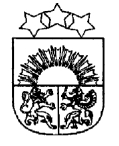 LATVIJAS  REPUBLIKA  KRĀSLAVAS  NOVADSKRĀSLAVAS  NOVADA  PAŠVALDĪBAReģ. Nr. 90001267487Rīgas iela 51, Krāslava, Krāslavas nov., LV-5601. Tālrunis +371 65624383, fakss +371 65681772e-pasts: dome@kraslava.lvKrāslavāPAŠVALDĪBAS DOMES SĒDES PROTOKOLSSēde sasaukta 2022.gada 24.martā, plkst.1400							  	(Nr.5)Krāslavā, Rīgas iela 26Sēdi atklāj plkst.1400Sēdi vada – novada domes priekšsēdētājs Gunārs Upenieks.Sēdi protokolē – juriskonsulta palīdze Ingūna Linkune.PiedalāsDeputāti: Raitis Azins, Aivars Bačkurs, Jāzeps Dobkevičs, Aleksandrs Jevtušoks, Viktorija Lene, Antons Ļaksa, Ivars Plivčs, Aivars Trūlis, Gunārs Upenieks, Janīna Vanaga, Ēriks Zaikovskis, Dmitrijs Zalbovičs.Sēdē nepiedalās: Armands Pudniks (neattaisnots), Viktors Stikuts (nav zināms), Jānis Tukāns (darbnespējas lapa).Pašvaldības administrācijas darbinieki:A.Dzalbe, projektu speciāliste;A.Kluss, ceļu inženieris;A.Krūmiņš, Robežnieku un Indras pagasta pārvaldes vadītājs;A.Leonoviča, lietvede;E.Ciganovičs, vecākais juriskonsults;I.Danovska, būvvaldes vadītāja, arhitekte;I.Dzalbe, Attīstības nodaļas vadītāja;I.Murāne, ESF projektu speciāliste;I.Skerškāns, zemes lietu speciālists;I.Tārauds, Krāslavas novada pašvaldības iestāde "Sociālais dienests" juriskonsults;I.Vorslova, ekonomiste;J.Roga, pašvaldības informatīvā izdevuma "Krāslavas Vēstis" redaktors;L.Miglāne, Izglītības pārvaldes vadītāja;S.Petroviča, Izglītības pārvaldes vadītājas vietniece;V.Aišpurs, izpilddirektors;V.Bluss, ceļu inženieris.Sēdes vadītājs G.Upenieks piedāvā veikt izmaiņas sēdes darba kārtībā un papildināt darba kārtību ar:papildjautājumu Nr.32.§. „Par ārvalstu komandējumu“.Balso par domes sēdes darba kārtību.atklāti balsojot ar 12 balsīm „par” (Raitis Azins, Aivars Bačkurs, Jāzeps Dobkevičs, Aleksandrs Jevtušoks, Viktorija Lene, Antons Ļaksa, Ivars Plivčs, Aivars Trūlis, Gunārs Upenieks, Janīna Vanaga, Ēriks Zaikovskis, Dmitrijs Zalbovičs), „pret” nav, „atturas” nav, Krāslavas novada pašvaldības dome nolemj:Apstiprināt domes sēdes darba kartību.Darba kārtība:Par būves nojaukšanuPar Krāslavas novada pašvaldības ceļu specifikācijāmPar atļaujas izsniegšanuPar deklarētās dzīvesvietas ziņu anulēšanuPar satiksmes infrastruktūruPar daudzdzīvokļu dzīvojamās mājas Dagdā dzīvokļu īpašnieku iesnieguma izskatīšanuPar nekustamā īpašuma nodokļa parāda un nokavējuma naudas piedziņu bezstrīda kārtībāPar transportlīdzekļu masas ierobežojumiem uz pašvaldības ceļiemZemes jautājumiPar finansējuma piešķiršanuPar nekustamā īpašuma nodokļa parādu dzēšanuPar nolikuma apstiprināšanuPar Krāslavas novada pašvaldības domes 2022.gada 24.februāra lēmuma Nr.272 grozīšanuPar Krāslavas novada pašvaldības komisijāmPar uzturēšanas klasēm uz pašvaldību ceļiemPar adresācijas un nosaukumu jautājumiemDzīvokļu jautājumiPar grozījumiem darbinieku amatu un amatalgu sarakstā Krāslavas novada pašvaldībā  un pašvaldības iestādēPar Krāslavas novada pašvaldības projektu konkursu nolikumu apstiprināšanuPar nekustamā īpašuma nosacīto cenuPar pašvaldības kustamās mantas norakstīšanu un nodošanu utilizācijaiPar telpu nodošanu bezatlīdzības lietošanā biedrībai  “Dagdas invalīdu brālība “NEMA””Par Krāslavas novada Dzimtsarakstu nodaļas maksas pakalpojumiemPar Noteikumu par kompensācijas mācību izdevumu segšanai piešķiršanas kārtību Krāslavas novada pašvaldībā apstiprināšanuPar saistošo noteikumu apstiprināšanuPar maksas pakalpojumu apstiprināšanuPar pabalsta piešķiršanu krīzes situācijāPar Krāslavas novada Veselības un sociālo pakalpojumu centra “DAGDA” maksas pakalpojumu apstiprināšanuPar nekustamo īpašumu atsavināšanuPar grozījumiem „Krāslavas novada pašvaldības deputātu un darbinieku atlīdzības nolikumā”Par izpilddirektora vietnieka finanšu jautājumos iecelšanuPar ārvalstu komandējumu1.§(Lēmums Nr.314) Par būves nojaukšanuZiņo: G.Upenieks.Pamatojoties uz likuma „Par pašvaldībām” 21.panta pirmās daļas 27.punktu, Būvniecības likuma 21.panta devīto daļu, Civillikuma 1084.pantu, Krāslavas novada Būvvaldes 21.03.2022. Atzinumu par būves ekspluatācijas pārbaudi Nr. Nr.BIS-BV-15.1-2022-283 (Ekspluatācijas lieta BIS-EL-497107-1933),atklāti balsojot ar 12 balsīm „par” (Raitis Azins, Aivars Bačkurs, Jāzeps Dobkevičs, Aleksandrs Jevtušoks, Viktorija Lene, Antons Ļaksa, Ivars Plivčs, Aivars Trūlis, Gunārs Upenieks, Janīna Vanaga, Ēriks Zaikovskis, Dmitrijs Zalbovičs), „pret” nav, „atturas” nav, Krāslavas novada pašvaldības dome nolemj:veikt bīstamās un vidi degradējošās būves ar kadastra apzīmējumu 60620040807001, kas atrodas Jauna ielā 4, Indrā, Indras pagastā, Krāslavas novadā, piespiedu nojaukšanu.Pielikumā:	Atzinums par būves ekspluatācijas pārbaudi.Lēmuma projekta iesniedzējsPašvaldības domes priekšsēdētājsLēmuma projekta sagatavotājsBūvinspektora palīdze A.Romanova2.§(Lēmums Nr.315)Par Krāslavas novada pašvaldības ceļu specifikācijām	Ziņo: G.Upenieks.Pamatojoties uz 10.05.2002. likuma „Par interešu konflikta novēršanu valsts amatpersonu darbībā” 11.pantu, deputāts Raitis Azins nebalso.Pamatojoties uz likuma “Par autoceļiem” 25.pantā noteikto deleģējumu un ar mērķi nodrošināt publisko līdzekļu racionālu izmantošanu valsts un pašvaldību autoceļu un ielu būvniecībā un uzturēšanā.	Ceļu specifikācijas nodrošina specifikācijas atbilstību Eiropas standartiem, tās ietver prasības ceļu un ielu būvdarbu un uzturēšanas darbu izpildei un produktu kvalitātei. Ceļu specifikācijas paredzētas valsts autoceļu tīklā veicamo darbu aprakstīšanai, lietojamo materiālu, darbu izpildes un kvalitātes prasību noteikšanai un pieņemšanai. Tās ir izmantojamas arī darbiem pašvaldības ceļos un ielās, māju un komersantu ceļos.	atklāti balsojot ar 11 balsīm „par” (Aivars Bačkurs, Jāzeps Dobkevičs, Aleksandrs Jevtušoks, Viktorija Lene, Antons Ļaksa, Ivars Plivčs, Aivars Trūlis, Gunārs Upenieks, Janīna Vanaga, Ēriks Zaikovskis, Dmitrijs Zalbovičs), „pret” nav, „atturas” nav, Krāslavas novada pašvaldības dome nolemj:	Apstiprināt ceļu un ielu būvdarbu un uzturēšanas darbu izpildes un kvalitātes noteikšanu “Ceļu specifikācija 2019”.	Pielikumā:	“Ceļu specifikācijas 2019” 1.,2.,3. daļa.Lēmuma projektu iesniedzējs un sagatavotājs:Plānošanas un infrastruktūras attīstības komiteja3.§(Lēmums Nr.316)Par atļaujas izsniegšanu	Ziņo: G.Upenieks.Pamatojoties uz zemnieku saimniecības “Ērkšķi” 2022.gada 18.februārī iesniegto pieteikumu Nr.3.15/604,atklāti balsojot ar 12 balsīm „par” (Raitis Azins, Aivars Bačkurs, Jāzeps Dobkevičs, Aleksandrs Jevtušoks, Viktorija Lene, Antons Ļaksa, Ivars Plivčs, Aivars Trūlis, Gunārs Upenieks, Janīna Vanaga, Ēriks Zaikovskis, Dmitrijs Zalbovičs), „pret” nav, „atturas” nav, Krāslavas novada pašvaldības dome nolemj:izsniegt atļauju vīna, raudzēto dzērienu, starpproduktu vai pārējo alkoholisko dzērienu ražošanai ar ražošanas vietu Krāslavas novadā, Asūnes pagastā, “Ērkšķi”.	Pielikumā:	1.  2022.gada 18.februāra pieteikums;Zemesgrāmatu apliecība;Uzņēmumu reģistra uzziņa (1 un 2);Plāns.Lēmuma projektu iesniedzējs un sagatavotājs:Plānošanas un infrastruktūras attīstības komiteja4.§(Lēmums Nr.317)Par deklarētās dzīvesvietas ziņu anulēšanuZiņo: G.Upenieks.Pamatojoties uz LR Dzīvesvietas deklarēšanas likuma 12.panta pirmās daļas 2.punktu, atklāti balsojot ar 12 balsīm „par” (Raitis Azins, Aivars Bačkurs, Jāzeps Dobkevičs, Aleksandrs Jevtušoks, Viktorija Lene, Antons Ļaksa, Ivars Plivčs, Aivars Trūlis, Gunārs Upenieks, Janīna Vanaga, Ēriks Zaikovskis, Dmitrijs Zalbovičs), „pret” nav, „atturas” nav, Krāslavas novada pašvaldības dome nolemj:anulēt ziņas par deklarēto Krāslavas novada pašvaldībā personām, kurām nav tiesiska pamata dzīvot deklarētajā dzīvesvietā:O.Č., […], Krāslavas novadā;O.R., […], Krāslavas novadā;Z.Ļ., […],Krāslavas novadā.Lēmuma projekta iesniedzējs:Pašvaldības domes priekšsēdētājs G.UpenieksLēmuma projektu sagatavoja:Pašvaldības administratore-lietvede S.Sergejeva5.§(Lēmums Nr.318)Par satiksmes infrastruktūruZiņo: G.Upenieks.Pamatojoties uz likuma „Par pašvaldībām” 21.panta pirmās daļas 17.punktu, Publiskas personas mantas atsavināšanas likuma 3.panta pirmās daļas 6.punktu, 6.panta otro un trešo daļām, 42.panta otro daļu un 43.pantu, Satiksmes ministrijas 21.12.2021 Nr. 04.2-02/5017, ceļu un citas infrastruktūras sakārtošanai, atklāti balsojot ar 11 balsīm „par” (Raitis Azins, Aivars Bačkurs, Jāzeps Dobkevičs, Aleksandrs Jevtušoks, Viktorija Lene, Antons Ļaksa, Ivars Plivčs, Aivars Trūlis, Gunārs Upenieks, Janīna Vanaga, Ēriks Zaikovskis), 1 balsi „pret” (Dmitrijs Zalbovičs), „atturas” nav, Krāslavas novada pašvaldības dome nolemj:Pārņemt  Krāslavas novada pašvaldības īpašumā valsts autoceļu: V 629 Dunci-Kaženci no 0,00 līdz 4,662 km kopgarumā, kas atrodas Robežnieku pagastā uz valstij Satiksmes ministrijas personā piekrītošām nekustamā īpašuma, sastāvā esošām zemes vienībām ar kadastra apzīmējumiem 60860064004, 60860082140. Ceļu izmanto gan vietējie iedzīvotāji, gan notiek bērnu pārvadīšana uz/no skolu.Lēmuma projekta iesniedzējs:Domes priekšsēdētājs G.UpenieksLēmuma projekta sagatavotājs:Ceļu inženieris V.Bluss6.§(Lēmums Nr.319)Par daudzdzīvokļu dzīvojamās mājas Dagdā dzīvokļu īpašnieku iesnieguma izskatīšanu	Ziņo: G.Upenieks.Ņemot vērā daudzdzīvokļu dzīvojamās mājas […], Dagdā dzīvokļu īpašnieku iesniegumu (Krāslavas novada pašvaldībā reģistrēts 08.03.2022. Nr.3.15/789),Plānošanas un infrastruktūras attīstības komitejā tika izskatīts jautājums par siltumapgādi esošajā daudzdzīvokļu privatizētajā mājā. Uzklausīti Krāslavas novada pašvaldības Dagdas pilsētas un pagastu apvienības vadītājs E.Tjarve, Sabiedrības ar ierobežotu atbildību “Dagdas komunālā saimniecība” valdes loceklis Alla Kalniņa, mājas iedzīvotāji (J.D. un J.K.), plānošanas un infrastruktūras attīstības komitejas locekļi un pašvaldības speciālisti (I.Vorslova).Ņemot vērā sniegto informāciju par esošo daudzdzīvokļu dzīvojamās mājas […], Dagdā siltumapgādi un izteiktajiem piedāvājumiem par alternatīvās apkures iespējām turpmāk, pamatojoties uz Publiskas personas finanšu līdzekļu un mantas izšķērdēšanas novēršanas likuma 10.panta pirmo un trešo daļu, kas nosaka, ka pašvaldība nedrīkst ieguldīt līdzekļus privātpersonu īpašumā, likuma “Par pašvaldībām” 15.panta pirmās daļas 1.punktu, kas nosaka, ka viena no pašvaldības autonomajām funkcijām ir organizēt iedzīvotājiem siltumapgādi un pamatojoties uz 2022.gada 17.marta Plānošanas un infrastruktūras attīstības komitejas lēmumu  (Protokols Nr.3.,  6.§),atklāti balsojot ar 12 balsīm „par” (Raitis Azins, Aivars Bačkurs, Jāzeps Dobkevičs, Aleksandrs Jevtušoks, Viktorija Lene, Antons Ļaksa, Ivars Plivčs, Aivars Trūlis, Gunārs Upenieks, Janīna Vanaga, Ēriks Zaikovskis, Dmitrijs Zalbovičs), „pret” nav, „atturas” nav, Krāslavas novada pašvaldības dome nolemj:Uzdot Sabiedrībai ar ierobežotu atbildību “Dagdas komunālā saimniecība” turpināt risināt jautājumu ar daudzdzīvokļu dzīvojamās mājas […], Dagdā iedzīvotājiem par lokālā siltumapgādes katla uzstādīšanu daudzdzīvokļu dzīvojamai mājai […], Dagdā līdz 2022./2023.gada apkures sezonas sākumam, izmantojot mājas uzkrājuma fonda līdzekļus un daudzdzīvokļu dzīvojamai mājai […], Dagdā dzīvokļu īpašnieku līdzekļus.Pielikumā: Dzīvokļu īpašnieku iesniegums.Lēmuma projektu iesniedzējs un sagatavotājs:Plānošanas un infrastruktūras attīstības komiteja7.§(Lēmums Nr.320)Par nekustamā īpašuma nodokļa parāda un nokavējumanaudas piedziņu bezstrīda kārtībā	Ziņo: G.Upenieks.	Ņemot vērā zvērinātas tiesu izpildītājas pieprasījumus par nekustamā īpašuma nodokļu parādu, pamatojoties uz likuma „Par nekustamā īpašuma nodokli” 9.panta pirmo un otro daļu, likuma „Par nodokļiem un nodevām” 15.panta pirmās daļas 2.punktu, 18.panta pirmās daļas 11.punktu, 26.panta pirmo daļu un 61 daļu, 27.pantu, Administratīvā procesa likuma 65.panta pirmo daļu, 358.panta otro daļu, 359.panta pirmās daļas 3.punktu, 360.panta pirmo daļu, 361.panta pirmo daļu, 366.pantu, 367.pantu, Civilprocesa likuma 539.panta otrās daļas 2.punktu, 540.panta 3.punktu, 600.panta piekto daļu:atklāti balsojot ar 12 balsīm „par” (Raitis Azins, Aivars Bačkurs, Jāzeps Dobkevičs, Aleksandrs Jevtušoks, Viktorija Lene, Antons Ļaksa, Ivars Plivčs, Aivars Trūlis, Gunārs Upenieks, Janīna Vanaga, Ēriks Zaikovskis, Dmitrijs Zalbovičs), „pret” nav, „atturas” nav, Krāslavas novada pašvaldības dome nolemj:Piedzīt bezstrīda kārtībā nekustamā īpašuma nodokļa pamatparādu un nokavējuma naudu saskaņā ar pielikumu, piedziņu vēršot uz nodokļa parādnieku finanšu līdzekļiem un tiem piederošo kustamo un nekustamo īpašumu.Lēmums – izpildrīkojums stājas spēkā ar tā paziņošanas brīdi adresātam.Lēmumu – izpildrīkojumu nosūtīt izpildei zvērinātam tiesu izpildītājam.Pamatojoties uz LR likuma „Par nodokļiem un nodevām” 29.panta otro daļu, gadījumos, kad piedzenot nekustamā īpašuma nodokļa parādu, nodokļa parāda apmērs uz piedziņas brīdi ir pieaudzis, piedzīt nodokļa parāda pilnu apmēru, tai skaitā pieaugušo nokavējuma naudas apmēru.Saskaņā ar Administratīvā procesa likuma 363.pantu, par izpildiestādes darbībām, kas vērstas uz administratīvā akta piespiedu izpildi un kura neatbilst Administratīvā procesa likuma 40.nodaļas  noteikumiem (izpildes vispārējie noteikumi), privātpersonai ir tiesības septiņu dienu laikā no dienas, kad privātpersona ir uzzinājusi par izpildiestādes darbību, iesniegt sūdzību Administratīvās rajona tiesas Rēzeknes tiesu namā (Atbrīvošanas alejā 88, Rēzeknē, LV- 4601). Sūdzības iesniegšana neaptur šī lēmuma-izpildrīkojuma darbību. 	Pielikumā:	Nekustamā īpašuma nodokļa parādnieku saraksts.Lēmuma projektu iesniedzējs un sagatavotājs:Finanšu komiteja8.§(Lēmums Nr.321)Par transportlīdzekļu masas ierobežojumiem uz pašvaldības ceļiemZiņo: G.Upenieks.Lai novērstu Krāslavas novada pašvaldības autoceļu bojājumus nelabvēlīgo laika apstākļu dēļ, pamatojoties uz 2016.gada 19.janvāra MK noteikumu Nr.42  “Kārtība, kādā aizliedzama vai ierobežojama satiksme” 2.1.p., 3.2.p. un 4.1.p.,atklāti balsojot ar 12 balsīm „par” (Raitis Azins, Aivars Bačkurs, Jāzeps Dobkevičs, Aleksandrs Jevtušoks, Viktorija Lene, Antons Ļaksa, Ivars Plivčs, Aivars Trūlis, Gunārs Upenieks, Janīna Vanaga, Ēriks Zaikovskis, Dmitrijs Zalbovičs), „pret” nav, „atturas” nav, Krāslavas novada pašvaldības dome nolemj:noteikt transportlīdzekļu masas ierobežojumus uz sekojošiem Krāslavas novada pašvaldības ceļiem: 2.Ierobežojumi stājas spēkā  24.03.2022. un ir piemērojami līdz ierobežojumu piemērošanas nepieciešamības izbeigšanās brīdim. Lēmuma projektu iesniedzējs un sagatavotājs:Plānošanas un infrastruktūras attīstības komiteja9.§Zemes jautājumi	Ziņo: G.Upenieks, I.Skerškāns (zemes lietu speciālists)	Debatēs piedalās: A.Jevtušoks, D.Zalbovičs.	Balso par visiem lēmuma projektiem kopā izņemot 9.28. (Lēmums Nr.349).atklāti balsojot ar 12 balsīm „par” (Raitis Azins, Aivars Bačkurs, Jāzeps Dobkevičs, Aleksandrs Jevtušoks, Viktorija Lene, Antons Ļaksa, Ivars Plivčs, Aivars Trūlis, Gunārs Upenieks, Janīna Vanaga, Ēriks Zaikovskis, Dmitrijs Zalbovičs), „pret” nav, „atturas” nav, Krāslavas novada pašvaldības dome nolemj:9.1.(Lēmums Nr.322)Par zemes nomas pirmtiesību pagarināšanu Andzeļu pagastā N.B.Izskatot N.B., deklarētā […], iesniegumu (reģistrēts 09.02.2022. Nr.3.19/158) un pamatojoties uz likuma “Par pašvaldībām” 14.panta otrās daļas  3.punktu, Ministru kabineta 2007.gada 15.augusta noteikumiem Nr.644 "Noteikumi par neizpirktās lauku apvidus zemes nomas līguma noslēgšanas un nomas maksas aprēķināšana kārtību” (atbilstoši Dagdas pilsētas un pagastu apvienības nodokļu administratora datiem, N.B. nav NĪN un zemes nomas parādu),	Krāslavas novada pašvaldības dome nolemj:Pagarināt N.B., personas kods […], zemes nomas pirmtiesības līdz 31.12.2031. uz  pašvaldībai piekrītošo zemes vienību 1,4 ha platībā, kadastra apzīmējums 60440050141.Saglabāt noteikto nomas maksu 0,5% no zemes kadastrālās vērtības gadā.Šo lēmumu var pārsūdzēt Administratīvās rajona tiesas Rēzeknes tiesu namā, Atbrīvošanas alejā 88, Rēzeknē, LV – 4601, viena mēneša laikā no tā spēkā stāšanās dienas.9.2.(Lēmums Nr.323)Par zemes nomas pirmtiesību pagarināšanu Andzeļu pagastā A.K.	Izskatot A.K. iesniegumu (reģistrēts 07.12.2021. Nr.3.19/630) un pamatojoties uz likuma “Par pašvaldībām” 14.panta otrās daļas  3.punktu, Ministru kabineta 2007.gada 15.augusta noteikumiem Nr.644 "Noteikumi par neizpirktās lauku apvidus zemes nomas līguma noslēgšanas un nomas maksas aprēķināšana kārtību" (atbilstoši Dagdas pilsētas un pagastu apvienības nodokļu administratora datiem A.K. nav NĪN un zemes nomas parādu),	Krāslavas novada pašvaldības dome nolemj:Pagarināt A.K., personas kods […], deklarētā adrese […], zemes nomas pirmtiesības uz 10 gadiem līdz 31.12.2031. uz  pašvaldībai piekrītošām zemes vienībām:     - 0,3 ha platībā ar kadastra apzīmējumu 60440020062;     - 6,8 ha platībā ar kadastra apzīmējumu 60440020120.Saglabāt noteikto nomas maksu 0,5% no zemes kadastrālās vērtības gadā.Šo lēmumu var pārsūdzēt Administratīvās rajona tiesas Rēzeknes tiesu namā, Atbrīvošanas alejā 88, Rēzeknē, LV – 4601, viena mēneša laikā no tā spēkā stāšanās dienas.9.3.(Lēmums Nr.324)Par zemes nomas pirmtiesību pagarināšanu Svariņu pagastā Izskatot E.M., deklarētā adrese […], iesniegumu (reģistrēts 17.02.2022. Nr.3.19/202) un pamatojoties uz likuma “Par pašvaldībām” 14.panta otrās daļas  3.punktu, Ministru kabineta 2007.gada 15.augusta noteikumiem Nr.644 "Noteikumi par neizpirktās lauku apvidus zemes nomas līguma noslēgšanas un nomas maksas aprēķināšana kārtību” (atbilstoši Dagdas pilsētas un pagastu apvienības nodokļu administratora datiem, E.M. nav NĪN un zemes nomas parādu),	Krāslavas novada pašvaldības dome nolemj:Pagarināt E.M., personas kods […], zemes nomas pirmtiesības līdz 31.12.2031. uz  pašvaldībai piekrītošo zemes vienību 1,4 ha platībā, kadastra apzīmējums 60900020043.Saglabāt noteikto nomas maksu 0,5% no zemes kadastrālās vērtības gadā.Šo lēmumu var pārsūdzēt Administratīvās rajona tiesas Rēzeknes tiesu namā, Atbrīvošanas alejā 88, Rēzeknē, LV – 4601, viena mēneša laikā no tā spēkā stāšanās dienas.9.4.(Lēmums Nr.325)Par zemes nomas pirmtiesību pagarināšanu Šķeltovas pagastā M.K.	Izskatot M.K. iesniegumu (reģistrēts 26.01.2022. Nr.3.19/101) un pamatojoties uz likuma “Par pašvaldībām” 14.panta otrās daļas  3.punktu, Ministru kabineta 2007.gada 15.augusta noteikumiem Nr.644 "Noteikumi par neizpirktās lauku apvidus zemes nomas līguma noslēgšanas un nomas maksas aprēķināšana kārtību" (atbilstoši Šķeltovas pagasta pārvaldes datiem M.K. nav NĪN un zemes nomas parādu),	Krāslavas novada pašvaldības dome nolemj:Pagarināt M.K., personas kods […], deklarētā adrese […], zemes nomas pirmtiesības uz 5 gadiem līdz 02.02.2027. uz  pašvaldībai piekrītošo zemes vienību:            - 1,4 ha platībā ar kadastra apzīmējumu 60940060238.Saglabāt noteikto nomas maksu 0,5% no zemes kadastrālās vērtības gadā.Šo lēmumu var pārsūdzēt Administratīvās rajona tiesas Rēzeknes tiesu namā, Atbrīvošanas alejā 88, Rēzeknē, LV – 4601, viena mēneša laikā no tā spēkā9.5.(Lēmums Nr.326)Par zemes nomas tiesību pagarināšanu Šķeltovas pagastā    	Izskatot I.A. iesniegumu (reģistrēts 03.03.2022. Nr.3.19/276), par zemes nomas tiesību pagarināšanu un pamatojoties uz likuma “Par pašvaldībām” 21.panta pirmās daļas 27.punktu, atbilstoši  Ministru kabineta 2018.gada 19.jūnija noteikumiem Nr. 350 “Publiskas personas zemes nomas un apbūves tiesības noteikumi”, 28., 29., 29.8., un 30.4.punktam, (atbilstoši nodokļu administratora datiem I.A. nav NĪN un zemes nomas parādu) 	Krāslavas novada pašvaldības dome nolemj:Pagarināt I.A., personas kods […], deklarētā adrese: […], zemes nomas tiesības uz 6 gadiem līdz 31.03.2028. uz pašvaldībai piederošo apbūvēto zemes vienību 3,01 ha platībā, kadastra apzīmējums 60940040065.Noteikt zemes vienībai ar kadastra apzīmējumu 60940040065 nomas maksu 1,5% no zemes kadastrālās vērtības (plus PVN) gadā, bet ne mazāk kā 28,00 EUR (plus PVN) gadā par zemes gabalu.Pagarināt I.A., personas kods […], deklarētā adrese: […], zemes nomas tiesības uz 6 gadiem līdz 31.03.2028., uz sekojošām neapbūvētām pašvaldībai piekrītošām zemes vienībām: - 7,0 ha platībā, daļa no zemes vienības ar kadastra apzīmējumu 60940040066; - 2,0 ha platībā, zemes vienība ar kadastra apzīmējumu 60940040287.Noteikt nomas maksu 28,00 EUR/ha gadā (plus PVN), bet ne mazāk kā 28,00 EUR (plus PVN) gadā par katru zemesgabalu.Šo lēmumu var pārsūdzēt Administratīvās rajona tiesas Rēzeknes tiesu namā, Atbrīvošanas alejā 88, Rēzeknē, LV – 4601, viena mēneša laikā no tā spēkā stāšanās dienas.9.6.(Lēmums Nr.327)Par neapbūvētas zemes nomas tiesību pagarināšanu Asūnes pagastā	Izskatot V.M. iesniegumu (reģistrēts 16.02.2022. Nr.3.19/197), un pamatojoties uz likuma “Par pašvaldībām” 21.panta pirmās daļas 27.punktu, Ministru kabineta 2018.gada 19.jūnija noteikumu Nr. 350 “Publiskas personas zemes nomas un apbūves tiesības noteikumi”, 28., 29., 29.8.,30.4.punktu, (atbilstoši Dagdas pilsētas un pagastu apvienības nodokļu administratora datiem, V.M. nav NĪN un zemes nomas parādu) 	Krāslavas novada pašvaldības dome nolemj:Pagarināt V.M. personas kods […], deklarēta adrese […], zemes nomas tiesības uz 6 gadiem līdz 31.03.2028. uz pašvaldībai piekrītošo zemes vienības lauksaimniecībā izmantojamo daļu: - 0,35 ha platībā, (daļa no z.g.) kadastra apzīmējums 60460040196, Asūnes pagastā lauksaimnieciskai darbībai.Noteikt nomas maksu 56,16 EUR / ha (plus PVN) gadā, bet ne mazāk kā 28,00 EUR (plus PVN) gadā par zemes gabalu.Šo lēmumu var pārsūdzēt Administratīvās rajona tiesas Rēzeknes tiesu namā, Atbrīvošanas alejā 88, Rēzeknē, LV – 4601, viena mēneša laikā no tā spēkā stāšanās dienas.9.7.(Lēmums Nr.328)Par noslēgtā lauku apvidus zemes nomas līguma pārslēgšanu Svariņi pagastā	Izskatot D.V. iesniegumu (reģistrēts 02.03.2022. Nr.9.9/31) par iepriekš noslēgtā zemes nomas līguma pārslēgšanu uz viņas vārda, konstatēts:26.03.2009. tika noslēgts lauku apvidus zemes nomas līgums ar A.R. par pašvaldībai piekrītošām zemes vienībām, kadastra apzīmējumi 60900020050, 60900020124 un 60900030009 iznomāšanu. A.R. miris 24.02.2021. D.V. norāda, ka ir uzsākusi mantojuma tiesību kārtošanu,pamatojoties uz likuma “Par pašvaldībām” 21.panta pirmās daļas 27.punktu,	Krāslavas novada pašvaldības dome nolemj:Pārslēgt lauku apvidus zemes nomas līgumu uz pašvaldībai piekrītošam zemes vienībām:- 1,5 ha platībā ar kadastra apzīmējumu 60900020050;- 1,8 ha platībā ar kadastra apzīmējumu 60900020124;- 2,1 ha platībā ar kadastra apzīmējumu 60900030009; piešķirot zemes nomas tiesības uz 1 gadu D.V., personas kods […], uzrādītā adrese […].Saglabāt iepriekš noteiktos zemes nomas līguma nosacījumus.Līgumu pārskatīt atkarībā no iesniegtās mantojuma tiesību apliecības.Šo lēmumu var pārsūdzēt Administratīvās rajona tiesas Rēzeknes tiesu namā, Atbrīvošanas alejā 88, Rēzeknē, LV – 4601, viena mēneša laikā no tā spēkā stāšanās dienas.9.8.(Lēmums Nr.329)Par noslēgtā zemes nomas līguma pārslēgšanu Šķeltovas pagastā  	Izskatot Ļ.K. iesniegumu (reģistrēts 28.10.2022. Nr.3.19/29) par iepriekš noslēgtā zemes nomas līguma pārslēgšanu uz viņa vārda,konstatēts:01.03.2012. tika noslēgts zemes nomas līgums ar U.V. par pašvaldībai piekrītošās zemes vienības Šķeltovas pagastā, kadastra apzīmējums 60940060137, iznomāšanu līdz 01.03.2022. U.V. miris 03.08.2021., Ļ.K. (mirušā laulātā) lūdz pārslēgt nomas līgumu, jo faktiski zemi apsaimnieko viņa, pamatojoties uz likuma “Par pašvaldībām” 21.panta pirmās daļas 27.punktu,	Krāslavas novada pašvaldības dome nolemj:	Pārslēgt zemes nomas līgumu uz pašvaldībai piekrītošās zemes vienības lauksaimniecībā izmantojamo daļu 1,5 ha platībā, zemes vienības kadastra apzīmējums 60940060137, piešķirot zemes nomas tiesības līdz 31.03.2028. Ļ.K., personas kods […], deklarētā adrese […].Noteikt nomas maksu 28,00 EUR/ha gadā (plus PVN), bet ne mazāk kā 28,00 EUR (plus PVN) gadā par zemesgabalu.Šo lēmumu var pārsūdzēt Administratīvās rajona tiesas Rēzeknes tiesu namā, Atbrīvošanas alejā 88, Rēzeknē, LV – 4601, viena mēneša laikā no tā spēkā stāšanās dienas.9.9.(Lēmums Nr.330)Par nomas tiesību piešķiršanu uz neapbūvētu zemi Andzeļu pagastā	Izskatot A.Ļ. iesniegumu (reģistrēts 06.01.2022. Nr.3.19/17), un pamatojoties uz likuma “Par pašvaldībām” 21.panta pirmās daļas 27.punktu, Ministru kabineta 2018.gada 19.jūnija noteikumu Nr. 350 “Publiskas personas zemes nomas un apbūves tiesības noteikumi” 28. un 30.4 punktu,	Krāslavas novada pašvaldības dome nolemj:Piešķirt A.Ļ., personas kods […], deklarēta adrese […], zemes nomas tiesības uz 6 gadiem līdz 31.03.2028. uz pašvaldībai piekrītošo zemes vienību: - 3,0 ha platībā (daļu no z.g.), kadastra apzīmējums 60440040013, Andzeļu pagastā lauksaimnieciskai darbībai.Noteikt nomas maksu 56,16 EUR / ha (plus PVN) gadā, bet ne mazāk kā 28,00 EUR (plus PVN) gadā par zemes gabalu.Šo lēmumu var pārsūdzēt Administratīvās rajona tiesas Rēzeknes tiesu namā, Atbrīvošanas alejā 88, Rēzeknē, LV – 4601, viena mēneša laikā no tā spēkā stāšanās dienas.9.10.(Lēmums Nr.331)Par nomas tiesību piešķiršanu Šķaunes pagastā	Izskatot J.H. iesniegumu (reģistrēts 14.01.2022. Nr.3.19/47), un pamatojoties uz likuma “Par pašvaldībām” 21.panta pirmās daļas 27.punktu, Ministru kabineta 2018.gada 19.jūnija noteikumu Nr. 350 “Publiskas personas zemes nomas un apbūves tiesības noteikumi” 28. un 30.4 punktu,Krāslavas novada pašvaldības dome nolemj:Piešķirt J.H., personas kods […], deklarēta adrese […], zemes nomas tiesības uz 6 gadiem līdz 31.03.2028. uz pašvaldībai piekrītošo zemes vienību: - 5,0 ha platībā (daļu no z.g.), kadastra apzīmējums 60920050199, Šķaunes pagastā lauksaimnieciskai darbībai.Noteikt nomas maksu 56,16 EUR / ha (plus PVN) gadā, bet ne mazāk kā 28,00 EUR (plus PVN) gadā par zemes gabalu.Šo lēmumu var pārsūdzēt Administratīvās rajona tiesas Rēzeknes tiesu namā, Atbrīvošanas alejā 88, Rēzeknē, LV – 4601, viena mēneša laikā no tā spēkā stāšanās dienas.9.11.(Lēmums Nr.332)Par nomas tiesību piešķiršanu Šķaunes pagastā z/s “Krūmāji”	Izskatot z/s “Krūmāji” iesniegumu (reģistrēts 09.02.2022. Nr.3.15/473), un pamatojoties uz likuma “Par pašvaldībām” 21.panta pirmās daļas 27.punktu, Ministru kabineta 2018.gada 19.jūnija noteikumu Nr. 350 “Publiskas personas zemes nomas un apbūves tiesības noteikumi” 28. un 30.4 punktu,Krāslavas novada pašvaldības dome nolemj:Piešķirt z/s “Krūmāji”, reģistrācijas Nr.41501025888, juridiskā adrese “Ezermalas”, Novički, Šķaunes pag., Krāslavas nov., LV-5695, zemes nomas tiesības uz 6 gadiem līdz 31.03.2028. uz pašvaldībai piekrītošo zemes vienību: - 0,9 ha platībā, kadastra apzīmējums 60920010164, Šķaunes pagastā lauksaimnieciskai darbībai.Noteikt nomas maksu 56,16 EUR / ha (plus PVN) gadā, bet ne mazāk kā 28,00 EUR (plus PVN) gadā par zemes gabalu.Šo lēmumu var pārsūdzēt Administratīvās rajona tiesas Rēzeknes tiesu namā, Atbrīvošanas alejā 88, Rēzeknē, LV – 4601, viena mēneša laikā no tā spēkā stāšanās dienas.9.12.(Lēmums Nr.333)Par zemes nomas tiesību piešķiršanu Andrupenes pagastā	Izskatot z/s “Mežgrāvji” iesniegumu (reģistrēts 11.02.2022. Nr.3.15/502), un pamatojoties uz likuma “Par pašvaldībām” 21.panta pirmās daļas 27.punktu, Ministru kabineta 2018.gada 19.jūnija noteikumu Nr. 350 “Publiskas personas zemes nomas un apbūves tiesības noteikumi” 28. un 30.4 punktu,Krāslavas novada pašvaldības dome nolemj:Piešķirt z/s “Mežgrāvji”, reģistrācijas Nr.41501026065, juridiskā adrese “Mežgrāvji”, Maslova, Andrupenes pag., Krāslavas nov., LV-5687, zemes nomas tiesības uz 6 gadiem līdz 31.03.2028. uz pašvaldībai piekrītošo zemes vienību: - 1,6 ha platībā (daļa no z.g.), kadastra apzīmējums 60420070070, Andrupenes pagastā lauksaimnieciskai darbībai.Noteikt nomas maksu 56,16 EUR / ha (plus PVN) gadā, bet ne mazāk kā 28,00 EUR (plus PVN) gadā par zemes gabalu.Šo lēmumu var pārsūdzēt Administratīvās rajona tiesas Rēzeknes tiesu namā, Atbrīvošanas alejā 88, Rēzeknē, LV – 4601, viena mēneša laikā no tā spēkā stāšanās dienas.9.13.(Lēmums Nr.334)Par zemes nomas tiesību piešķiršanu Andzeļu pagastā	Izskatot z/s “Kalnu mājas” iesniegumu (reģistrēts 03.03.2022. Nr.3.15/744), un pamatojoties uz likuma “Par pašvaldībām” 21.panta pirmās daļas 27.punktu, Ministru kabineta 2018.gada 19.jūnija noteikumu Nr. 350 “Publiskas personas zemes nomas un apbūves tiesības noteikumi” 28. un 30.4 punktu,	Krāslavas novada pašvaldības dome nolemj:Piešķirt z/s “Kalnu mājas”, reģistrācijas Nr. 41501015127, juridiskā adrese “Kalnu mājas”, Domoriški, Andžeļu pag., Krāslavas nov., LV-5696, zemes nomas tiesības uz 6 gadiem līdz 31.03.2028. uz pašvaldībai piekrītošām zemes vienībām: - 2,6 ha platībā (daļa no z.g.), kadastra apzīmējums 60440010041, - 0,8 ha platībā (daļa no z.g.), kadastra apzīmējums 60440010042, - 1,8 ha platībā (daļa no z.g.), kadastra apzīmējums 60440010094, Andžeļu pagastā lauksaimnieciskai darbībai.Noteikt nomas maksu 56,16 EUR / ha (plus PVN) gadā, bet ne mazāk kā 28,00 EUR (plus PVN) gadā par zemes gabalu.Šo lēmumu var pārsūdzēt Administratīvās rajona tiesas Rēzeknes tiesu namā, Atbrīvošanas alejā 88, Rēzeknē, LV – 4601, viena mēneša laikā no tā spēkā stāšanās dienas.9.14.(Lēmums Nr.335)Par zemes nomas tiesību piešķiršanu Svariņu pagastā	Izskatot z/s “Skudras” iesniegumu (reģistrēts 08.03.2022. Nr.3.15/786), un pamatojoties uz likuma “Par pašvaldībām” 21.panta pirmās daļas 27.punktu, Ministru kabineta 2018.gada 19.jūnija noteikumu Nr. 350 “Publiskas personas zemes nomas un apbūves tiesības noteikumi” 28. un 30.4 punktu,Krāslavas novada pašvaldības dome nolemj:Piešķirt z/s “Skudras”, reģistrācijas Nr.41501024191, juridiskā adrese Konstantinova, Konstantinovas pag., Krāslavas nov., LV-5680, zemes nomas tiesības uz 6 gadiem līdz 31.03.2028. uz pašvaldībai piekrītošo zemes vienību: - 1,0 ha platībā, kadastra apzīmējums 60900010142, Svariņu pagastā lauksaimnieciskai darbībai.Noteikt nomas maksu 56,16 EUR / ha (plus PVN) gadā, bet ne mazāk kā 28,00 EUR (plus PVN) gadā par zemes gabalu.Šo lēmumu var pārsūdzēt Administratīvās rajona tiesas Rēzeknes tiesu namā, Atbrīvošanas alejā 88, Rēzeknē, LV – 4601, viena mēneša laikā no tā spēkā stāšanās dienas.9.15.(Lēmums Nr.336)Par zemes nomas tiesību izbeigšanu Svarinu pagastā	Izskatot M.S. iesniegumu (reģistrēts 09.02.2022. Nr.3.19/159), par zemes nomas līguma pārtraukšanu un pamatojoties uz likuma „Par pašvaldībām” 14.panta otrās daļas  3.punktu, Krāslavas novada pašvaldības dome nolemj:Izbeigt M.S., personas kods […], zemes nomas tiesības ar 01.04.2022. uz pašvaldībai piekrītošām zemes vienībām:     - 0,25 ha platībā ar kadastra apzīmējumu 60900010244;     - 0,40 ha platībā ar kadastra apzīmējumu 60900010245;     - 2,59 ha platībā ar kadastra apzīmējumu 60900020041.Šo lēmumu var pārsūdzēt Administratīvās rajona tiesas Rēzeknes tiesu namā, Atbrīvošanas alejā 88, Rēzeknē, LV – 4601, viena mēneša laikā no tā spēkā stāšanās dienas.9.16.(Lēmums Nr.337)Par zemes nomas tiesību izbeigšanu Šķaunes pagastā	Izskatot Šķaunes pagasta pārvaldes iesniegumu (reģistrēts 08.03.2022. Nr.3.15/784), par zemes nomas līguma pārtraukšanu un pamatojoties uz likuma „Par pašvaldībām” 14.panta otrās daļas  3.punktu, 	Krāslavas novada pašvaldības dome nolemj:Izbeigt N.F., personas kods […], (sakarā ar nāvi) zemes nomas tiesības ar 03.03.2022. uz pašvaldībai piekrītošām zemes vienībām:     - 0,23 ha platībā ar kadastra apzīmējumu 60920060080;     - 1,20 ha platībā ar kadastra apzīmējumu 60920060079;     - 1,40 ha platībā ar kadastra apzīmējumu 60920060081.Šo lēmumu var pārsūdzēt Administratīvās rajona tiesas Rēzeknes tiesu namā, Atbrīvošanas alejā 88, Rēzeknē, LV – 4601, viena mēneša laikā no tā spēkā stāšanās dienas.9.17.(Lēmums Nr.338)Par zemes nomas tiesību izbeigšanu Grāveru pagastā	Izskatot Z.J., deklarētā adrese […], iesniegumu (reģistrēts 02.03.2022. Nr. 3.19/262), par zemes nomas līguma pārtraukšanu un pamatojoties uz likuma „Par pašvaldībām” 14.panta otrās daļas  3.punktu, 	Krāslavas novada pašvaldības dome nolemj:Izbeigt Z.J., personas kods […], deklarētā adrese  […], zemes nomas tiesības ar 01.04.2022. uz pašvaldībai piekrītošo zemes vienību 0,4 ha platībā ar kadastra apzīmējumu 60580040303.Šo lēmumu var pārsūdzēt Administratīvās rajona tiesas Rēzeknes tiesu namā, Atbrīvošanas alejā 88, Rēzeknē, LV – 4601, viena mēneša laikā no tā spēkā stāšanās dienas.9.18.(Lēmums Nr.339)Par zemes nomas tiesību izbeigšanu Asūnes pagastā	Izskatot M.S. iesniegumu (reģistrēts 10.03.2022. Nr.3.19/307), par zemes nomas līguma pārtraukšanu un pamatojoties uz likuma „Par pašvaldībām” 14.panta otrās daļas  3.punktu ,Krāslavas novada pašvaldības dome nolemj:Izbeigt M.S., personas kods […], zemes nomas tiesības ar 01.04.2022. uz pašvaldībai piekrītošo zemes vienību:     - 0,30 ha platībā (daļa no z.g.), ar kadastra apzīmējumu 60460040255.Šo lēmumu var pārsūdzēt Administratīvās rajona tiesas Rēzeknes tiesu namā, Atbrīvošanas alejā 88, Rēzeknē, LV – 4601, viena mēneša laikā no tā spēkā stāšanās dienas.9.19.(Lēmums Nr.340)Par zemes apakšnomu Andzeļu pagastā	Izskatot S.L., deklarētā adrese […], iesniegumu (reģistrēts 11.02.2022. Nr.3.19/173) par pašvaldības iznomātās zemes nodošanu apakšnomā citai personai un pamatojoties uz likumu “Par pašvaldībām” 14.panta otrās daļas 3.punktu, 21.panta pirmās daļas 27.punktu,	Krāslavas novada pašvaldības dome nolemj:Atļaut pašvaldības zemes pirmreizējās nomas tiesību izmantotājam S.L., personas kods […], nodot apakšnomā – V.G., personas kods […], zemes vienību ar kadastra apzīmējumu 60440050198 līdz 30.11.2031. un  I.M., personas kods […], zemes vienību ar kadastra apzīmējumu 60440050199 līdz 30.11.2031. Andzeļu pagastā.Noteikt, ka nekustama īpašuma nodokli un zemes nomas maksu par apakšnomā nodoto platību maksā nomnieks, kuram ir nomas līgums ar pašvaldību.Šo lēmumu var pārsūdzēt Administratīvās rajona tiesas Rēzeknes tiesu namā, Atbrīvošanas alejā 88, Rēzeknē, LV – 4601, viena mēneša laikā no tā spēkā stāšanās dienas.9.20.(Lēmums Nr.341)Par zemes apakšnomu Šķeltovas pagastā	Izskatot J.K., deklarētā adrese […], iesniegumu (reģistrēts 17.02.2022. Nr.3.19/208) par pašvaldības iznomātās zemes nodošanu apakšnomā citai personai un pamatojoties uz likumu “Par pašvaldībām” 21.panta pirmās daļas 27.punktu, 14.panta otrās daļas 3.punktu,	Krāslavas novada pašvaldības dome nolemj:Atļaut pašvaldības zemes pirmreizējās nomas tiesību izmantotājai J.K., personas kods […], nodot apakšnomā – A.D., personas kods […], zemes vienību ar kadastra apzīmējumu 60940030202 līdz 31.11.2031. Šķeltovas pagastā.Noteikt, ka nekustama īpašuma nodokli un zemes nomas maksu par apakšnomā nodoto platību maksā nomnieks, kuram ir nomas līgums ar pašvaldību.Šo lēmumu var pārsūdzēt Administratīvās rajona tiesas Rēzeknes tiesu namā, Atbrīvošanas alejā 88, Rēzeknē, LV – 4601, viena mēneša laikā no tā spēkā stāšanās dienas.9.21.(Lēmums Nr.342)Par personisko palīgsaimniecību zemes nomas tiesību pagarināšanu Šķaunes pagastā	Izskatot J.V. iesniegumu (reģistrēts 01.03.2022. Nr.3.19/248), un pamatojoties uz likuma “Par pašvaldībām” 21.panta pirmās daļas 27.punktu, Ministru kabineta 2018.gada 19.jūnija noteikumu Nr. 350 “Publiskas personas zemes nomas un apbūves tiesības noteikumi” 28., 29.2., 30.2 punktu, 2021.gada 23.decembra Krāslavas novada pašvaldības domes saistošiem noteikumiem Nr.2021/21 “Par neapbūvētu zemesgabalu iznomāšanas kartību un nomas maksas apmēru Krāslavas novadā” un pēc Dagdas pilsētas un pagastu apvienības nodokļu administratorā datiem J.V. nekustamā īpašuma nodokļa un zemes nomas parādu nav.	Krāslavas novada pašvaldības dome nolemj:Pagarināt J.V., personas kods […], deklarētā adrese […], zemes nomas tiesības uz 6 gadiem līdz 31.03.2028. uz pašvaldībai piekrītošo, personisko palīgsaimniecību vajadzībām nodoto, zemes vienības daļu:0,65 ha platībā no zemes vienības ar kadastra apzīmējumu 60920013101.Noteikt nomas maksu 1,5% no zemes kadastrālās vērtības gadā (plus PVN), bet ne mazāk ka 10.00EUR gada (plus PVN) gadā par zemes gabalu.Šo lēmumu var pārsūdzēt Administratīvās rajona tiesas Rēzeknes tiesu namā, Atbrīvošanas alejā 88, Rēzeknē, LV – 4601, viena mēneša laikā no tā spēkā stāšanās dienas.Lēmuma projektu iesniedzējs un sagatavotājs:Plānošanas un infrastruktūras attīstības komiteja9.22.(Lēmums Nr.343)Par zemes nomas līguma pagarināšanu Krāslavas pagastā	Izskatot J.P., deklarētā dzīvesvieta[…], iesniegumu (24.02.2022. Nr.3.19/229) par zemes nomas līguma pagarināšanu, Iesniegumā lūgts pagarināt 10.05.2012. Krāslavas pagasta zemes nomas līgumu (reģ. Nr.236) par zemes vienību 0,06 ha platībā ar kadastra apzīmējumu 6078-001-0807 Krāslavas novada Krāslavas pagastā. 2012.gada 10.maijā starp Krāslavas novada pašvaldību un J.P. tika noslēgts zemes nomas līgums (reģ. Nr.236) par zemes vienības 0,06 ha platībā ar kadastra apzīmējumu 6078-001-0807 nomu uz 10 gadiem.Zemes vienība ar kadastra apzīmējumu 6078-001-0807 piekrīt Krāslavas novada pašvaldībai.Zemes vienības lietošanas mērķis – individuālo dzīvojamo māju apbūve (kods 0601).Nomnieks savlaicīgi veicis zemes nomas līgumā noteiktos maksājumus. Zeme tiek lietota atbilstoši lietošanas mērķim. Ņemot vērā augstākminēto, pamatojoties uz MK noteikumu Nr.350 „Publiskas personas zemes nomas un apbūves tiesības noteikumi” 53.punktu, 56.punktu, 29.8.punktu, 30.4.punktu, Krāslavas novada pašvaldības saistošo noteikumu Nr.2021/21 „Par neapbūvētu zemesgabalu iznomāšanas kārtību un nomas maksas apmēru Krāslavas novadā” 11.punktu, 13.3.punktu un personīgo iesniegumu, 	Krāslavas novada pašvaldības dome nolemj:1. Pagarināt noslēgtā ar J.P., personas kods […], 10.05.2012. Krāslavas pagasta zemes nomas līguma (reģ. Nr.236) termiņu uz 6 gadiem.2. Noteikt nomas maksu par zemes vienību ar kadastra apzīmējumu 6078-001-0807 atbilstoši pašvaldības apstiprinātam nomas pakalpojumu maksas cenrādim, bet ne mazāk kā 28 EUR (bez PVN), papildus maksājot nekustamā īpašuma nodokli.Šo lēmumu var pārsūdzēt Administratīvajā rajona tiesā viena mēneša laikā no tā spēkā stāšanās dienas, pieteikumu iesniedzot Administratīvā procesa likumā noteiktajā kārtībā.9.23.(Lēmums Nr.344)Par zemes nomas līguma pagarināšanu Krāslavas pagastā	Izskatot M.G., deklarētā dzīvesvieta: […], (e-pasts: […]) iesniegumu (07.03.2022. Nr.3.19/297) par zemes nomas līguma pagarināšanu, Iesniegumā lūgts pagarināt 02.04.2012. Krāslavas pagasta zemes nomas līgumu (reģ. Nr.156) par zemes vienību 0,0627 ha platībā ar kadastra apzīmējumu 6078-001-0481 Krāslavas novada Krāslavas pagastā. 2012.gada 2.aprīlī starp Krāslavas novada pašvaldību un M.G. tika noslēgts zemes nomas līgums (reģ. Nr.156) par zemes vienības 0,0627 ha platībā ar kadastra apzīmējumu 6078-001-0481 nomu uz 10 gadiem.Uz zemes vienības ar kadastra apzīmējumu 6078-001-0481 atrodas M.G. piederoša dārza māja, saskaņā ar 06.03.2012. tehnisko projektu.Zemes vienība ar kadastra apzīmējumu 6078-001-0481 piekrīt Krāslavas novada pašvaldībai. Zemes vienības lietošanas mērķis – individuālo dzīvojamo māju apbūve (kods 0601).Nomnieks savlaicīgi veicis zemes nomas līgumā noteiktos maksājumus. Zeme tiek lietota atbilstoši lietošanas mērķim. Ņemot vērā augstākminēto, pamatojoties uz MK noteikumu Nr.350 „Publiskas personas zemes nomas un apbūves tiesības noteikumi” 5.punktu, 7.punktu, 17.punktu, 22.1.punktu un personīgo iesniegumu, Krāslavas novada pašvaldības dome nolemj:1. Pagarināt noslēgtā ar M.G. (M.G.), personas kods […], 10.05.2012. Krāslavas pagasta zemes nomas līguma (reģ. Nr.236) termiņu uz 10 gadiem.2. Noteikt nomas maksu par zemes vienību ar kadastra apzīmējumu 6078-001-0481 1,5% apmērā no zemes kadastrālās vērtības gadā, piemērojot koeficientu 1,5, bet ne mazāk kā 28 EUR (bez PVN), papildus maksājot nekustamā īpašuma nodokli.3. Iekļaut zemes nomas līgumā tiesības Krāslavas novada pašvaldībai vienpusēji mainīt nomas maksu, bez grozījumu izdarīšanu līgumā, nosūtot nomniekam rakstisku paziņojumu vai rēķinu, normatīvajos aktos noteiktajos gadījumos.Šo lēmumu var pārsūdzēt Administratīvajā rajona tiesā viena mēneša laikā no tā spēkā stāšanās dienas, pieteikumu iesniedzot Administratīvā procesa likumā noteiktajā kārtībā.9.24.(Lēmums Nr.345) Par Krāslavas pagasta zemes nomas līguma grozījumiem	Izskatot V.B., deklarētā dzīvesvieta: […], iesniegumu (28.02.2022. Nr.3.19/244) par zemes nomas izbeigšanu,Iesniegumā lūgts izbeigt nomas tiesības uz zemes vienību ar kadastra apzīmējumu 6078-001-0128.2007.gada 28.novembrī starp Krāslavas pagasta pašvaldību un V.B. tika noslēgts līgums Nr.108 par zemes vienību ar kadastra apzīmējumiem 6078-001-0127 un 6078-001-0128 nomas lietošanu. Ar 2017.gada 23.novembra vienošanos Nr.164 nomas līguma termiņš tika pagarināts.Ņemot vērā augstākminēto, pamatojoties uz likuma „Par pašvaldībām” 21.pantu, un personīgo iesniegumu, 	Krāslavas novada pašvaldības dome nolemj:1. Grozīt 28.11.2007. Krāslavas pagasta zemes nomas līgumu Nr.108.   2. Izbeigt V.B., personas kods […], nomas tiesības uz zemes vienību 2,1 ha platībā ar kadastra apzīmējumu 6078-001-0128.Šo lēmumu var pārsūdzēt Administratīvajā rajona tiesā viena mēneša laikā no tā spēkā stāšanās dienas, pieteikumu iesniedzot Administratīvā procesa likumā noteiktajā kārtībā.9.25.(Lēmums Nr.346)Par zemes nomas līguma pirmstermiņa izbeigšanu Aulejas pagastāIzskatot Č.M., deklarētā dzīvesvieta: […], iesniegumu (24.02.2022. Nr.3.19/230) par zemes nomas līguma pirmstermiņa izbeigšanu, Iesniegumā lūgts izbeigt 16.03.2010. Aulejas pagasta zemes nomas līgumu Nr.8 par zemes vienību ar kadastra apzīmējumu 6048-002-0379.2010.gada 16.martā starp Krāslavas novada pašvaldību un Č.M. tika noslēgts zemes nomas līgums Nr.8 par Krāslavas novada pašvaldībai piekritīgo zemes vienību 3,0 ha platībā ar kadastra apzīmējumu 6048-002-0379 Aulejas pagastā uz 10 gadiem. Ar 2020.gada 30.aprīļa vienošanos nomas līguma termiņš pagarināts uz 6 gadiem. Zemes lietošanas mērķis – fizisko vai juridisko personu īpašumā vai lietošanā esošo ūdeņu teritorijas (kods 0302).Ņemot vērā augstākminēto, pamatojoties uz likuma „Par pašvaldībām” 21.pantu, Krāslavas novada pašvaldības dome nolemj:Izbeigt 2010.gada 16.martā noslēgto ar Č.M., personas kods […], Aulejas pagasta zemes nomas līgumu Nr.31 par Krāslavas novada pašvaldībai piekritīgo zemes vienību 3,0 ha platībā ar kadastra apzīmējumu 6048-002-0379.Šo lēmumu var pārsūdzēt Administratīvajā rajona tiesā viena mēneša laikā no tā spēkā stāšanās dienas, pieteikumu iesniedzot Administratīvā procesa likumā noteiktajā kārtībā.9.26.(Lēmums Nr.347)Par zemes nomas līguma pagarināšanu Indras pagastā	Izskatot I.B., deklarētā dzīves vieta: […], (e-pasts: […]) 12.02.2021. iesniegumu par zemes nomas līguma termiņa pagarināšanu.Iesniegumā lūgts pagarināt 20.03.2007. Indras pagasta zemes nomas līgumu Nr.46.2007.gada 20.martā starp Indras pagasta pašvaldību un pirmtiesīgo personu I.B. tika noslēgts zemes nomas līgums Nr.46 par zemes vienības 5,0 ha platībā ar kadastra apzīmējumu 6062-002-0284 nomu uz 15 gadiem.Zemes vienība ar kadastra apzīmējumu 6062-002-0284 piekrīt Krāslavas novada pašvaldībai.Zemes vienība ar kadastra apzīmējumu 6062-002-0284 ir neapbūvēta.Pēc mērniecības darbu rezultātiem zemes vienības ar kadastra apzīmējumu 6062-002-0284 platība ir 4,74 ha.Zemes vienības lietošanas mērķis – zeme, uz kuras galvenā saimnieciskā darbība ir mežsaimniecība (kods 0201). Nomnieks savlaicīgi veicis zemes nomas līgumā noteiktos maksājumus. Zeme tiek lietota atbilstoši lietošanas mērķim. Ņemot vērā augstākminēto, pamatojoties uz MK noteikumu Nr.644 „Noteikumi par neizpirktās lauku apvidus zemes nomas līguma noslēgšanas un nomas maksas aprēķināšanas kārtību” 2.punktu, 7.punktu un personīgo iesniegumu,	Krāslavas novada pašvaldības dome nolemj:1. Pagarināt noslēgtā ar I.B., personas kods […], 20.03.2007. Indras pagasta zemes nomas līguma Nr.46 termiņu uz 10 gadiem.2. Noteikt nomas maksu par zemes vienību ar kadastra apzīmējumu 6062-002-0284 0,5% apmērā no zemes kadastrālās vērtības gadā, papildus maksājot nekustamā īpašuma nodokli.3. Uzdot Indras pagasta pārvaldei sagatavot vienošanos par zemes nomas līguma pagarināšanu.Šo lēmumu var pārsūdzēt Administratīvajā rajona tiesā viena mēneša laikā no tā spēkā stāšanās dienas, pieteikumu iesniedzot Administratīvā procesa likumā noteiktajā kārtībā.9.27.(Lēmums Nr.348)Par zemes nomas līguma pirmstermiņa izbeigšanu Indras pagastāIzskatot T.V., deklarētā dzīvesvieta: […], iesniegumu (02.02.2022. Nr.3.19/136) par zemes nomas līguma pirmstermiņa izbeigšanu, konstatē:Iesniegumā lūgts izbeigt 30.06.2009. Indras pagasta zemes nomas līgumu Nr.277 par zemes vienības ar kadastra apzīmējumu 6062-001-0103 daļu.2009.gada 30.jūnijā starp Indras pagasta pašvaldību un T.V. tika noslēgts zemes nomas līgums Nr.277 par Krāslavas novada pašvaldībai piekritīgo zemes vienību 1,4 ha platībā ar kadastra apzīmējumu 6062-001-0103 Indras pagastā uz 10 gadiem. Ar Krāslavas novada domes 2017.gada 26.janvāra lēmumu nomas platība tika samazināta un 0,2 ha. Ar Krāslavas novada domes 2019.gada 28.marta lēmumu nomas līguma termiņš pagarināts uz 20 gadiem. Zemes lietošanas mērķis – zeme, uz kuras galvenā saimnieciskā darbība ir lauksaimniecība (kods 0101).Ņemot vērā augstākminēto, pamatojoties uz likuma „Par pašvaldībām” 21.pantu,	Krāslavas novada pašvaldības dome nolemj:Izbeigt 2009.gada 30.jūnijā noslēgto ar T.V., personas kods […], Indras pagasta zemes nomas līgumu Nr.277 par zemes vienības ar kadastra apzīmējumu 6062-001-0103 daļu 0,2 ha platībā.Šo lēmumu var pārsūdzēt Administratīvajā rajona tiesā viena mēneša laikā no tā spēkā stāšanās dienas, pieteikumu iesniedzot Administratīvā procesa likumā noteiktajā kārtībā.9.28.(Lēmums Nr.349)Par zemes nomas līguma noslēgšanu Indras pagastā	Ziņo: G.Upenieks.Pamatojoties uz 10.05.2002. likuma „Par interešu konflikta novēršanu valsts amatpersonu darbībā” 11.pantu, deputāts Dmitrijs Zalbovičs nebalso.Izskatot F.Z., deklarētā dzīves vieta[…], (e-pasts: […]), iesniegumu (31.01.2022. Nr.3.19/114) par zemes nomas līguma noslēgšanu, konstatē:Iesniegumā lūgts noslēgt zemes nomas līgumu par zemes vienībām 1,19 ha platībā ar kadastra apzīmējumu 6062-006-0372, 0,4 ha platībā ar kadastra apzīmējumu 6062-007-0402 un 1,0 ha platībā ar kadastra apzīmējumu 6062-007-0196 Krāslavas novada Indras pagastā.Citi iesniegumi, pieprasījumi par zemes vienību ar kadastra apzīmējumiem 6062-006-0372, 6062-007-0402 un 6062-007-0196 nomu pašvaldībā nav saņemti. Zemes vienības ar kadastra apzīmējumiem 6062-006-0372, 6062-007-0402 un 6062-007-0196 piekrīt Krāslavas novada pašvaldībai.Zemes vienības ar kadastra apzīmējumiem 6062-007-0402 un 6062-007-0196 ir neapbūvētas. Zemes vienības ar kadastra apzīmējumu 6062-006-0372 daļa ir apbūvēta. Zemes vienību lietošanas mērķis – zeme, uz kuras galvenā saimnieciskā darbība ir lauksaimniecība (kods 0101).Ņemot vērā augstākminēto, pamatojoties uz MK noteikumu Nr.350 „Publiskas personas zemes nomas un apbūves tiesības noteikumi” 28.punktu, 29.8.punktu, 30.4.punktu, Krāslavas novada pašvaldības saistošo noteikumu Nr.2021/21 „Par neapbūvētu zemesgabalu iznomāšanas kārtību un nomas maksas apmēru Krāslavas novadā” 11.punktu, 13.3.punktu un personīgo iesniegumu,atklāti balsojot ar 11 balsīm „par” (Raitis Azins, Aivars Bačkurs, Jāzeps Dobkevičs, Aleksandrs Jevtušoks, Viktorija Lene, Antons Ļaksa, Ivars Plivčs, Aivars Trūlis, Gunārs Upenieks, Janīna Vanaga, Ēriks Zaikovskis), „pret” nav, „atturas” nav, Krāslavas novada pašvaldības dome nolemj:1. Noslēgt ar F.Z., personas kods […], nomas līgumu par zemes vienībām 0,4 ha platībā ar kadastra apzīmējumu 6062-007-0402 un 1,0 ha platībā ar kadastra apzīmējumu 6062-007-0196, kā arī par zemes vienības ar kadastra apzīmējumu 6062-006-0372 daļu 1,15 ha platībā Krāslavas novada Indras pagastā uz 6 gadiem.2. Noteikt nomas maksu par zemes vienībām ar kadastra apzīmējumiem 6062-007-0402, 6062-007-0196, 6062-006-0372 (daļu 1,15 ha platībā) atbilstoši pašvaldības apstiprinātam nomas pakalpojumu maksas cenrādim, papildus maksājot nekustamā īpašuma nodokli.3. Uzdot Indras pagasta pārvaldei sagatavot zemes nomas līgumu. Šo lēmumu var pārsūdzēt Administratīvajā rajona tiesā viena mēneša laikā no tā spēkā stāšanās dienas, pieteikumu iesniedzot Administratīvā procesa likumā noteiktajā kārtībā.9.29.(Lēmums Nr.350)Par zemes nomas līguma pirmstermiņa izbeigšanu Izvaltas pagastāIzskatot V.L., deklarētā dzīves vieta: […], iesniegumu (26.01.2022. Nr.3.19/103) par zemes nomas līguma pirmstermiņa izbeigšanu, konstatē:Iesniegumā lūgts izbeigt 01.02.2012. Izvaltas pagasta zemes nomas līgumu (reģ. Nr.15) par zemes vienību ar kadastra apzīmējumu 6064-005-0096 Krāslavas novada Izvaltas pagastā, sakarā ar nomas maksas pieaugumu.2012.gada 1.februārī starp Krāslavas novada pašvaldību un V.L. tika noslēgts zemes nomas līgums (reģ. Nr.15) par zemes vienības 5,8 ha platībā ar kadastra apzīmējumu 6064-005-0096 nomu uz 10 gadiem. Ar Krāslavas novada pašvaldības domes 2022.gada 27.janvāra lēmumu nomas līguma termiņš pagarināts uz 6 gadiem. Zemes lietošanas mērķis – zeme, uz kuras galvenā saimnieciskā darbība ir lauksaimniecība (kods 0101).Ņemot vērā augstākminēto, pamatojoties uz likuma „Par pašvaldībām” 21.pantu, Krāslavas novada pašvaldības dome nolemj:Izbeigt 2012.gada 1.februārī noslēgto ar V.L., personas kods […], Izvaltas pagasta zemes nomas līgumu (reģ. Nr.15) par zemes vienību ar kadastra apzīmējumu 6064-005-0096.Šo lēmumu var pārsūdzēt Administratīvajā rajona tiesā viena mēneša laikā no tā spēkā stāšanās dienas, pieteikumu iesniedzot Administratīvā procesa likumā noteiktajā kārtībā.9.30.(Lēmums Nr.351)Par zemes nomas līguma noslēgšanu Izvaltas pagastā	Izskatot A.A., deklarētā dzīvesvieta: […], (e-pasts: […]) iesniegumu (02.02.2022. Nr.3.19/138) par zemes nomas līguma noslēgšanu, Krāslavas novada pašvaldības dome konstatē:Iesniegumā lūgts noslēgt zemes nomas līgumu par zemes vienības ar kadastra apzīmējumu 6064-004-0428 daļu 0,6 ha platībā Krāslavas novada Izvaltas pagastā.Uz zemes vienības ar kadastra apzīmējumu 6064-004-0428 atrodas A.A. apsaimniekošanā esošas ēkas un būves, saskaņā ar Izvaltas pagasta pārvaldes 24.02.2022. izziņu Nr.7.Zemes vienība ar kadastra apzīmējumu 6064-004-0428 piekrīt Krāslavas novada pašvaldībai.Zemes lietošanas mērķis – zeme, uz kuras galvenā saimnieciskā darbība ir lauksaimniecība (kods 0101).Ņemot vērā augstākminēto, pamatojoties uz MK noteikumu Nr.350 „Publiskas personas zemes nomas un apbūves tiesības noteikumi” 5.punktu, 7.punktu, 17.punktu, 22.1.punktu un personīgo iesniegumu, Krāslavas novada pašvaldības dome nolemj:1. Noslēgt ar A.A., personas kods […], nomas līgumu par  zemes vienības ar kadastra apzīmējumu 6064-004-0428 daļu 0,6 ha platībā Krāslavas novada Izvaltas pagastā uz 10 gadiem.2. Noteikt nomas maksu par zemes vienības ar kadastra apzīmējumu 6064-004-0428 daļu 0,6 ha platībā 1,5% apmērā no zemes kadastrālās vērtības gadā, piemērojot koeficientu 1,5, bet ne mazāk kā 28 EUR (bez PVN), papildus maksājot nekustamā īpašuma nodokli.3. Iekļaut zemes nomas līgumā tiesības Krāslavas novada pašvaldībai vienpusēji mainīt nomas maksu, bez grozījumu izdarīšanu līgumā, nosūtot nomniekam rakstisku paziņojumu vai rēķinu, normatīvajos aktos noteiktajos gadījumos.4. Uzdot Izvaltas pagasta pārvaldei sagatavot zemes nomas līgumu.Šo lēmumu var pārsūdzēt Administratīvajā rajona tiesā viena mēneša laikā no tā spēkā stāšanās dienas, pieteikumu iesniedzot Administratīvā procesa likumā noteiktajā kārtībā.9.31.(Lēmums Nr.352)Par zemes nomas līguma pagarināšanu Kalniešu pagastā	Izskatot A.I., deklarētā dzīves vieta: […], iesniegumu (25.01.2022. Nr.3.19/97) par zemes nomas līguma termiņa pagarināšanu, konstatē:Iesniegumā lūgts pagarināt 20.04.2012. Kalniešu pagasta zemes nomas līgumu (reģ. Nr.196).2012.gada 20.aprīlī starp Krāslavas novada pašvaldību un A.I. tika noslēgts zemes nomas līgums (reģ. Nr.196) par zemes vienības 3,2 ha platībā ar kadastra apzīmējumu 6068-001-0080 nomu uz 10 gadiem.Zemes vienība ar kadastra apzīmējumu 6068-001-0080 piekrīt Krāslavas novada pašvaldībai.Zemes vienība ar kadastra apzīmējumu 6068-001-0080 ir neapbūvēta.Zemes vienības lietošanas mērķis – zeme, uz kuras galvenā saimnieciskā darbība ir lauksaimniecība (kods 0101). Nomnieks savlaicīgi veicis zemes nomas līgumā noteiktos maksājumus. Zeme tiek lietota atbilstoši lietošanas mērķim. Ņemot vērā augstākminēto, pamatojoties uz MK noteikumu Nr.350 „Publiskas personas zemes nomas un apbūves tiesības noteikumi” 53.punktu, 56.punktu, 29.8.punktu, 30.4.punktu, Krāslavas novada pašvaldības saistošo noteikumu Nr.2021/21 „Par neapbūvētu zemesgabalu iznomāšanas kārtību un nomas maksas apmēru Krāslavas novadā” 11.punktu, 13.3.punktu un personīgo iesniegumu,	Krāslavas novada pašvaldības dome nolemj:1. Pagarināt noslēgtā ar A.I., personas kods […], 20.04.2012. Kalniešu pagasta zemes nomas līguma (reģ. Nr.196) termiņu uz 6 gadiem.2. Noteikt nomas maksu par zemes vienību ar kadastra apzīmējumu 6068-001-0080 atbilstoši pašvaldības apstiprinātam nomas pakalpojumu maksas cenrādim, papildus maksājot nekustamā īpašuma nodokli.3. Uzdot Kalniešu pagasta pārvaldei sagatavot vienošanos par zemes nomas līguma pagarināšanu.Šo lēmumu var pārsūdzēt Administratīvajā rajona tiesā viena mēneša laikā no tā spēkā stāšanās dienas, pieteikumu iesniedzot Administratīvā procesa likumā noteiktajā kārtībā.9.32.(Lēmums Nr.353)Par zemes nomas līguma pagarināšanu Kalniešu pagastā	Izskatot V.M., deklarētā dzīves vieta: […], iesniegumu (25.01.2022. Nr.3.19/96) par zemes nomas līguma termiņa pagarināšanu, konstatē:Iesniegumā lūgts pagarināt 29.03.2012. Kalniešu pagasta zemes nomas līgumu (reģ. Nr.258).2012.gada 29.martā starp Krāslavas novada pašvaldību un V.M . tika noslēgts zemes nomas līgums (reģ. Nr.258) par zemes vienību 1,7 ha platībā ar kadastra apzīmējumu 6068-003-0320 un 0,8 ha platībā ar kadastra apzīmējumu 6068-003-0326 nomu uz 10 gadiem.Zemes vienības ar kadastra apzīmējumiem 6068-003-0320 un 6068-003-0326 piekrīt Krāslavas novada pašvaldībai.Zemes vienības ar kadastra apzīmējumiem 6068-003-0320 un 6068-003-0326 ir neapbūvētas.Zemes vienības ar kadastra apzīmējumu 6068-003-0326 lietošanas mērķis – zeme, uz kuras galvenā saimnieciskā darbība ir lauksaimniecība (kods 0101). Zemes vienības ar kadastra apzīmējumu 6068-003-0320 lietošanas mērķis – zeme, uz kuras galvenā saimnieciskā darbība ir mežsaimniecība (kods 0201). Nomnieks savlaicīgi veicis zemes nomas līgumā noteiktos maksājumus. Zeme tiek lietota atbilstoši lietošanas mērķim. Ņemot vērā augstākminēto, pamatojoties uz MK noteikumu Nr.350 „Publiskas personas zemes nomas un apbūves tiesības noteikumi” 53.punktu, 56.punktu, 29.8.punktu, 30.4.punktu, Krāslavas novada pašvaldības saistošo noteikumu Nr.2021/21 „Par neapbūvētu zemesgabalu iznomāšanas kārtību un nomas maksas apmēru Krāslavas novadā” 11.punktu, 13.3.punktu un personīgo iesniegumu,	Krāslavas novada pašvaldības dome nolemj:1. Pagarināt noslēgtā ar V.M., personas kods […], 29.03.2012. Kalniešu pagasta zemes nomas līguma (reģ. Nr.258) termiņu uz 6 gadiem.2. Noteikt nomas maksu par zemes vienībām ar kadastra apzīmējumiem 6068-003-0320 un 6068-003-0326 atbilstoši pašvaldības apstiprinātam nomas pakalpojumu maksas cenrādim, papildus maksājot nekustamā īpašuma nodokli.3. Uzdot Kalniešu pagasta pārvaldei sagatavot vienošanos par zemes nomas līguma pagarināšanu.Šo lēmumu var pārsūdzēt Administratīvajā rajona tiesā viena mēneša laikā no tā spēkā stāšanās dienas, pieteikumu iesniedzot Administratīvā procesa likumā noteiktajā kārtībā.9.33.(Lēmums Nr.354)Par zemes nomas līguma pagarināšanu Kalniešu pagastā	Izskatot P.S., deklarētā dzīves vieta: […], iesniegumu (25.01.2022. Nr.3.19/95) par zemes nomas līguma termiņa pagarināšanu, konstatē:Iesniegumā lūgts pagarināt 29.03.2012. Kalniešu pagasta zemes nomas līgumu (reģ. Nr.257).2012.gada 29.martā starp Krāslavas novada pašvaldību un P.S. tika noslēgts zemes nomas līgums (reģ. Nr.257) par zemes vienības 0,7 ha platībā ar kadastra apzīmējumu 6068-004-0646 nomu uz 10 gadiem.Zemes vienība ar kadastra apzīmējumu 6068-004-0646 piekrīt Krāslavas novada pašvaldībai.Zemes vienība ar kadastra apzīmējumu 6068-004-0646 ir neapbūvēta.Zemes vienības lietošanas mērķis – zeme, uz kuras galvenā saimnieciskā darbība ir lauksaimniecība (kods 0101). Nomnieks savlaicīgi veicis zemes nomas līgumā noteiktos maksājumus. Zeme tiek lietota atbilstoši lietošanas mērķim. Ņemot vērā augstākminēto, pamatojoties uz MK noteikumu Nr.350 „Publiskas personas zemes nomas un apbūves tiesības noteikumi” 53.punktu, 56.punktu, 29.8.punktu, 30.4.punktu, Krāslavas novada pašvaldības saistošo noteikumu Nr.2021/21 „Par neapbūvētu zemesgabalu iznomāšanas kārtību un nomas maksas apmēru Krāslavas novadā” 11.punktu, 13.3.punktu un personīgo iesniegumu,	Krāslavas novada pašvaldības dome nolemj:1. Pagarināt noslēgtā ar P.S., personas kods […], 29.03.2012. Kalniešu pagasta zemes nomas līguma (reģ. Nr.257) termiņu uz 6 gadiem.2. Noteikt nomas maksu par zemes vienību ar kadastra apzīmējumu 6068-004-0646 atbilstoši pašvaldības apstiprinātam nomas pakalpojumu maksas cenrādim, papildus maksājot nekustamā īpašuma nodokli.3. Uzdot Kalniešu pagasta pārvaldei sagatavot vienošanos par zemes nomas līguma pagarināšanu.Šo lēmumu var pārsūdzēt Administratīvajā rajona tiesā viena mēneša laikā no tā spēkā stāšanās dienas, pieteikumu iesniedzot Administratīvā procesa likumā noteiktajā kārtībā.9.34.(Lēmums Nr.355)Par zemes nomas līguma pagarināšanu Kalniešu pagastā	Izskatot V.M., deklarētā dzīves vieta: […], iesniegumu (25.01.2022. Nr.3.19/94) par zemes nomas līguma termiņa pagarināšanu, konstatē:Iesniegumā lūgts pagarināt 20.04.2012. Kalniešu pagasta zemes nomas līgumu (reģ. Nr.200).2012.gada 20.aprīlī starp Krāslavas novada pašvaldību un pirmtiesīgo personu V.M. tika noslēgts zemes nomas līgums (reģ. Nr.200) par zemes vienības 0,7 ha platībā ar kadastra apzīmējumu 6068-007-0174 nomu uz 10 gadiem.Zemes vienība ar kadastra apzīmējumu 6068-007-0174 piekrīt Krāslavas novada pašvaldībai.Zemes vienība ar kadastra apzīmējumu 6068-007-0174 ir neapbūvēta.Zemes vienības lietošanas mērķis – zeme, uz kuras galvenā saimnieciskā darbība ir mežsaimniecība (kods 0201). Nomnieks savlaicīgi veicis zemes nomas līgumā noteiktos maksājumus. Zeme tiek lietota atbilstoši lietošanas mērķim. Ņemot vērā augstākminēto, pamatojoties uz MK noteikumu Nr.644 „Noteikumi par neizpirktās lauku apvidus zemes nomas līguma noslēgšanas un nomas maksas aprēķināšanas kārtību” 2.punktu, 7.punktu un personīgo iesniegumu,
	Krāslavas novada pašvaldības dome nolemj:1. Pagarināt noslēgtā ar V.M., personas kods […], 20.04.2012. Kalniešu pagasta zemes nomas līguma (reģ. Nr.200) termiņu uz 10 gadiem.2. Noteikt nomas maksu par zemes vienību ar kadastra apzīmējumu 6068-007-0174 0,5% apmērā no zemes kadastrālās vērtības gadā, papildus maksājot nekustamā īpašuma nodokli.3. Uzdot Kalniešu pagasta pārvaldei sagatavot vienošanos par zemes nomas līguma pagarināšanu.Šo lēmumu var pārsūdzēt Administratīvajā rajona tiesā viena mēneša laikā no tā spēkā stāšanās dienas, pieteikumu iesniedzot Administratīvā procesa likumā noteiktajā kārtībā.9.35.(Lēmums Nr.356)Par zemes nomas līguma pagarināšanu Kalniešu pagastā	Izskatot R.G., deklarētā dzīves vieta: […], iesniegumu (25.01.2022. Nr.3.19/93) par zemes nomas līguma termiņa pagarināšanu, konstatē:Iesniegumā lūgts pagarināt 20.04.2012. Kalniešu pagasta zemes nomas līgumu (reģ. Nr.199). 2012.gada 20.aprīlī starp Krāslavas novada pašvaldību un pirmtiesīgo personu R.G. tika noslēgts zemes nomas līgums (reģ. Nr.199) par zemes vienības 6,2 ha platībā ar kadastra apzīmējumu 6068-003-0112 nomu uz 10 gadiem. Uz zemes vienības ar kadastra apzīmējumu 6068-003-0112 atrodas R.G. valdījumā esošas ēkas un būves, saskaņā ar Kalniešu pagasta pārvaldes 17.01.2022. izziņu Nr.1.6/04.Zemes vienību lietošanas mērķis – zeme, uz kuras galvenā saimnieciskā darbība ir lauksaimniecība (kods 0101).Nomnieks savlaicīgi veicis zemes nomas līgumā noteiktos maksājumus. Zeme tiek lietota atbilstoši lietošanas mērķim. Ņemot vērā augstākminēto, pamatojoties uz MK noteikumu Nr.350 „Publiskas personas zemes nomas un apbūves tiesības noteikumi” 5.punktu, 7.punktu, 17.punktu, 22.1.punktu un personīgo iesniegumu,	Krāslavas novada pašvaldības dome nolemj:1. Pagarināt noslēgtā ar R.G., personas kods […], 20.04.2012. Kalniešu pagasta zemes nomas līguma (reģ. Nr.199) termiņu uz 10 gadiem.2. Noteikt nomas maksu par zemes vienību ar kadastra apzīmējumu 6068-003-0112 1,5% apmērā no zemes kadastrālās vērtības gadā, piemērojot koeficientu 1,5, bet ne mazāk kā 28 EUR (bez PVN), papildus maksājot nekustamā īpašuma nodokli. 3. Uzdot Kalniešu pagasta pārvaldei sagatavot vienošanos par zemes nomas līguma pagarināšanu. 4. Iekļaut zemes nomas līgumā tiesības Krāslavas novada pašvaldībai vienpusēji mainīt nomas maksu, bez grozījumu izdarīšanu līgumā, nosūtot nomniekam rakstisku paziņojumu vai rēķinu, normatīvajos aktos noteiktajos gadījumos.Šo lēmumu var pārsūdzēt Administratīvajā rajona tiesā viena mēneša laikā no tā spēkā stāšanās dienas, pieteikumu iesniedzot Administratīvā procesa likumā noteiktajā kārtībā.9.36.(Lēmums Nr.357)Par zemes nomas līguma pagarināšanu Kalniešu pagastā	Izskatot P.S., deklarētā dzīves vieta: […], iesniegumu (25.01.2022. Nr.3.19/92) par zemes nomas līguma termiņa pagarināšanu, konstatē :Iesniegumā lūgts pagarināt 20.04.2012. Kalniešu pagasta zemes nomas līgumu (reģ. Nr.197).2012.gada 20.aprīlī starp Krāslavas novada pašvaldību un P.S. tika noslēgts zemes nomas līgums (reģ. Nr.197) par zemes vienības 0,13 ha platībā ar kadastra apzīmējumu 6068-004-0653 nomu uz 10 gadiem.Zemes vienība ar kadastra apzīmējumu 6068-004-0653 piekrīt Krāslavas novada pašvaldībai.Zemes vienība ar kadastra apzīmējumu 6068-004-0653 ir neapbūvēta.Zemes vienības lietošanas mērķis – zeme, uz kuras galvenā saimnieciskā darbība ir lauksaimniecība (kods 0101). Nomnieks savlaicīgi veicis zemes nomas līgumā noteiktos maksājumus. Zeme tiek lietota atbilstoši lietošanas mērķim. Ņemot vērā augstākminēto, pamatojoties uz MK noteikumu Nr.350 „Publiskas personas zemes nomas un apbūves tiesības noteikumi” 53.punktu, 56.punktu, 29.8.punktu, 30.4.punktu, Krāslavas novada pašvaldības saistošo noteikumu Nr.2021/21 „Par neapbūvētu zemesgabalu iznomāšanas kārtību un nomas maksas apmēru Krāslavas novadā” 11.punktu, 13.3.punktu un personīgo iesniegumu,	Krāslavas novada pašvaldības dome nolemj:1. Pagarināt noslēgtā ar P.S., personas kods […], 20.04.2012. Kalniešu pagasta zemes nomas līguma (reģ. Nr.197) termiņu uz 6 gadiem.2. Noteikt nomas maksu par zemes vienību ar kadastra apzīmējumu 6068-004-0653 atbilstoši pašvaldības apstiprinātam nomas pakalpojumu maksas cenrādim, papildus maksājot nekustamā īpašuma nodokli.3. Uzdot Kalniešu pagasta pārvaldei sagatavot vienošanos par zemes nomas līguma pagarināšanu.Šo lēmumu var pārsūdzēt Administratīvajā rajona tiesā viena mēneša laikā no tā spēkā stāšanās dienas, pieteikumu iesniedzot Administratīvā procesa likumā noteiktajā kārtībā.9.37.(Lēmums Nr.358)Par zemes nomas līguma pagarināšanu Kalniešu pagastā	Izskatot M.L., deklarētā dzīves vieta: […], iesniegumu (04.03.2022. Nr.3.19/282) par zemes nomas līguma termiņa pagarināšanu, konstatē:Iesniegumā lūgts pagarināt 29.03.2012. Kalniešu pagasta zemes nomas līgumu (reģ. Nr.255).2012.gada 29.martā starp Krāslavas novada pašvaldību un pirmtiesīgo personu M.L. tika noslēgts zemes nomas līgums (reģ. Nr.255) par zemes vienības 0,5 ha platībā (vēlāk platība tika precizēta uz 0,61 ha) ar kadastra apzīmējumu 6068-007-0041 nomu uz 10 gadiem.Zemes vienība ar kadastra apzīmējumu 6068-007-0041 piekrīt Krāslavas novada pašvaldībai.Zemes vienība ar kadastra apzīmējumu 6068-007-0041 ir neapbūvēta.Zemes vienības lietošanas mērķis – zeme, uz kuras galvenā saimnieciskā darbība ir mežsaimniecība (kods 0201). Nomnieks savlaicīgi veicis zemes nomas līgumā noteiktos maksājumus. Zeme tiek lietota atbilstoši lietošanas mērķim. Ņemot vērā augstākminēto, pamatojoties uz MK noteikumu Nr.644 „Noteikumi par neizpirktās lauku apvidus zemes nomas līguma noslēgšanas un nomas maksas aprēķināšanas kārtību” 2.punktu, 7.punktu un personīgo iesniegumu,	Krāslavas novada pašvaldības dome nolemj:1. Pagarināt noslēgtā ar M.L., personas kods […], 29.03.2012. Kalniešu pagasta zemes nomas līguma (reģ. Nr.255) termiņu uz 10 gadiem.2. Noteikt nomas maksu par zemes vienību ar kadastra apzīmējumu 6068-007-0041 0,5% apmērā no zemes kadastrālās vērtības gadā, papildus maksājot nekustamā īpašuma nodokli.3. Uzdot Kalniešu pagasta pārvaldei sagatavot vienošanos par zemes nomas līguma pagarināšanu.Šo lēmumu var pārsūdzēt Administratīvajā rajona tiesā viena mēneša laikā no tā spēkā stāšanās dienas, pieteikumu iesniedzot Administratīvā procesa likumā noteiktajā kārtībā.9.38.(Lēmums Nr.359)Par zemes nomas līguma pagarināšanu Kalniešu pagastā	Izskatot A.P., deklarētā dzīves vieta: […], iesniegumu (04.03.2022. Nr.3.19/283) par zemes nomas līguma termiņa pagarināšanu, konstatē:Iesniegumā lūgts pagarināt 23.03.2017. Kalniešu pagasta zemes nomas līgumu (reģ. Nr.40) par zemes vienības ar kadastra apzīmējumu 6068-004-0559 1/3 domājamo daļu.2017.gada 23.martā starp Krāslavas novada pašvaldību un A.P. tika noslēgts zemes nomas līgums (reģ. Nr.40) par zemes vienības 0,32 ha platībā ar kadastra apzīmējumu 6068-004-0559 1/3 domājamās daļas nomu uz 5 gadiem.Zemes vienība ar kadastra apzīmējumu 6068-004-0559 piekrīt Krāslavas novada pašvaldībai.Uz zemes vienības ar kadastra apzīmējumu 6068-004-0559 atrodas ēkas un būves, kuru 1/3 domājamā daļa atrodas A.P. valdījumā, saskaņā ar Kalniešu pagasta pārvaldes 03.03.2022. izziņu Nr.1.5/5. Zemes vienības lietošanas mērķis – individuālo dzīvojamo māju apbūve (kods 0601).Nomnieks savlaicīgi veicis zemes nomas līgumā noteiktos maksājumus. Zeme tiek lietota atbilstoši lietošanas mērķim. Ņemot vērā augstākminēto, pamatojoties uz MK noteikumu Nr.350 „Publiskas personas zemes nomas un apbūves tiesības noteikumi” 5.punktu, 7.punktu, 17.punktu, 22.1.punktu un personīgo iesniegumu,	Krāslavas novada pašvaldības dome nolemj:1. Pagarināt noslēgtā ar A.P., personas kods […], 23.03.2017. Kalniešu pagasta zemes nomas līguma (reģ. Nr.40) termiņu uz 10 gadiem.2. Noteikt nomas maksu par zemes vienības ar kadastra apzīmējumu 6068-004-0559 1/3 domājamo daļu 1,5% apmērā no zemes kadastrālās vērtības gadā, piemērojot koeficientu 1,5, bet ne mazāk kā 28 EUR (bez PVN), papildus maksājot nekustamā īpašuma nodokli. 3. Uzdot Kalniešu pagasta pārvaldei sagatavot vienošanos par zemes nomas līguma pagarināšanu. 4. Iekļaut zemes nomas līgumā tiesības Krāslavas novada pašvaldībai vienpusēji mainīt nomas maksu, bez grozījumu izdarīšanu līgumā, nosūtot nomniekam rakstisku paziņojumu vai rēķinu, normatīvajos aktos noteiktajos gadījumos.Šo lēmumu var pārsūdzēt Administratīvajā rajona tiesā viena mēneša laikā no tā spēkā stāšanās dienas, pieteikumu iesniedzot Administratīvā procesa likumā noteiktajā kārtībā.9.39.(Lēmums Nr.360)Par zemes nomas līguma pagarināšanu Kalniešu pagastā	Izskatot M.L., deklarētā dzīves vieta: […], iesniegumu (04.03.2022. Nr.3.19/285) par zemes nomas līguma termiņa pagarināšanu, konstatē:Iesniegumā lūgts pagarināt 27.12.2012. Kalniešu pagasta zemes nomas līgumu (reģ. Nr.414).2012.gada 27.decembrī starp Krāslavas novada pašvaldību un pirmtiesīgo personu M.L. tika noslēgts zemes nomas līgums (reģ. Nr.414) par zemes vienības 1,4 ha platībā ar kadastra apzīmējumu 6068-004-0348 nomu uz 10 gadiem.Zemes vienība ar kadastra apzīmējumu 6068-004-0348 piekrīt Krāslavas novada pašvaldībai.Zemes vienība ar kadastra apzīmējumu 6068-004-0348 ir neapbūvēta.Zemes vienības lietošanas mērķis – zeme, uz kuras galvenā saimnieciskā darbība ir mežsaimniecība (kods 0201). Nomnieks savlaicīgi veicis zemes nomas līgumā noteiktos maksājumus. Zeme tiek lietota atbilstoši lietošanas mērķim. Ņemot vērā augstākminēto, pamatojoties uz MK noteikumu Nr.644 „Noteikumi par neizpirktās lauku apvidus zemes nomas līguma noslēgšanas un nomas maksas aprēķināšanas kārtību” 2.punktu, 7.punktu un personīgo iesniegumu,	Krāslavas novada pašvaldības dome nolemj:1. Pagarināt noslēgtā ar M.L., personas kods […], 27.12.2012. Kalniešu pagasta zemes nomas līguma (reģ. Nr.414) termiņu uz 10 gadiem.2. Noteikt nomas maksu par zemes vienību ar kadastra apzīmējumu 6068-004-0348 0,5% apmērā no zemes kadastrālās vērtības gadā, papildus maksājot nekustamā īpašuma nodokli.3. Uzdot Kalniešu pagasta pārvaldei sagatavot vienošanos par zemes nomas līguma pagarināšanu.Šo lēmumu var pārsūdzēt Administratīvajā rajona tiesā viena mēneša laikā no tā spēkā stāšanās dienas, pieteikumu iesniedzot Administratīvā procesa likumā noteiktajā kārtībā.9.40.(Lēmums Nr.361)Par zemes nomas līguma noslēgšanu Kalniešu pagastā	Izskatot N.Ļ., deklarētā dzīvesvieta: […], (e-pasts: […]) iesniegumu (04.03.2022. Nr.3.19/284) par zemes nomas līguma noslēgšanu, Krāslavas novada pašvaldības dome konstatē:Iesniegumā lūgts noslēgt zemes nomas līgumu par zemes vienību ar kadastra apzīmējumu 6068-004-0298 Krāslavas novada Kalniešu pagastā.Uz zemes vienības ar kadastra apzīmējumu 6068-004-0298 atrodas N.Ļ. valdījumā esošas ēkas un būves, saskaņā ar Kalniešu pagasta pārvaldes 01.03.2022. izziņu Nr.1.5/4.Zemes vienība 0,1 ha platībā ar kadastra apzīmējumu 6068-004-0298 piekrīt Krāslavas novada pašvaldībai.Zemes lietošanas mērķis – zeme, uz kuras galvenā saimnieciskā darbība ir lauksaimniecība (kods 0101).Ņemot vērā augstākminēto, pamatojoties uz MK noteikumu Nr.350 „Publiskas personas zemes nomas un apbūves tiesības noteikumi” 5.punktu, 7.punktu, 17.punktu, 22.1.punktu un personīgo iesniegumu, Krāslavas novada pašvaldības dome nolemj:1. Noslēgt ar N.Ļ. personas kods […], nomas līgumu par  zemes vienību 0,1 ha platībā ar kadastra apzīmējumu 6068-004-0298 Krāslavas novada Kalniešu pagastā uz 10 gadiem.2. Noteikt nomas maksu par zemes vienību ar kadastra apzīmējumu 6068-004-0298 1,5% apmērā no zemes kadastrālās vērtības gadā, piemērojot koeficientu 1,5, bet ne mazāk kā 28 EUR (bez PVN), papildus maksājot nekustamā īpašuma nodokli.3. Iekļaut zemes nomas līgumā tiesības Krāslavas novada pašvaldībai vienpusēji mainīt nomas maksu, bez grozījumu izdarīšanu līgumā, nosūtot nomniekam rakstisku paziņojumu vai rēķinu, normatīvajos aktos noteiktajos gadījumos.4. Uzdot Kalniešu pagasta pārvaldei sagatavot zemes nomas līgumu.Šo lēmumu var pārsūdzēt Administratīvajā rajona tiesā viena mēneša laikā no tā spēkā stāšanās dienas, pieteikumu iesniedzot Administratīvā procesa likumā noteiktajā kārtībā.9.41.(Lēmums Nr.362)Par zemes nomas līguma pagarināšanu Kaplavas pagastā	Izskatot O.B., deklarētā dzīves vieta: […], iesniegumu (03.02.2022. Nr.3.19/141) par zemes nomas līguma termiņa pagarināšanu, konstatē:Iesniegumā lūgts pagarināt 24.11.2016. Kaplavas pagasta zemes nomas līgumu Nr.156 (reģ. Nr.125) par zemes vienību ar kadastra apzīmējumu 6070-005-0189.2016.gada 24.novembrī starp Krāslavas novada pašvaldību un O.B. tika noslēgts zemes nomas līgums Nr.156 (reģ. Nr.125) par zemes vienību 1,0 ha platībā ar kadastra apzīmējumu 6070-005-0189 un 5,9 ha platībā ar kadastra apzīmējumu 6070-005-0269 nomu.Ar 2018.gada 22.februāra vienošanos nomas tiesības uz zemes vienību 6070-005-0269 tika izbeigtas. Zemes vienība ar kadastra apzīmējumu 6070-005-0189 piekrīt Krāslavas novada pašvaldībai.Uz zemes vienības ar kadastra apzīmējumu 6070-005-0189 atrodas Olgas Bogdānes valdījumā esošas ēkas un būves saskaņā ar Kaplavas pagasta pārvaldes 15.11.2016. izziņu Nr.13-8/13.Zemes vienību lietošanas mērķis – zeme, uz kuras galvenā saimnieciskā darbība ir lauksaimniecība (kods 0101).Nomnieks savlaicīgi veicis zemes nomas līgumā noteiktos maksājumus. Zeme tiek lietota atbilstoši lietošanas mērķim. Ņemot vērā augstākminēto, pamatojoties uz MK noteikumu Nr.350 „Publiskas personas zemes nomas un apbūves tiesības noteikumi” 5.punktu, 7.punktu, 17.punktu, 22.1.punktu un personīgo iesniegumu,	Krāslavas novada pašvaldības dome nolemj:1. Pagarināt noslēgtā ar O.B., personas kods […], 24.11.2016. Kaplavas pagasta zemes nomas līguma Nr.156 (reģ. Nr.125) termiņu uz 10 gadiem.2. Noteikt nomas maksu par zemes vienību ar kadastra apzīmējumu 6070-005-0189 1,5% apmērā no zemes kadastrālās vērtības gadā, piemērojot koeficientu 1,5, bet ne mazāk kā 28 EUR (bez PVN), papildus maksājot nekustamā īpašuma nodokli. 3. Uzdot Kaplavas pagasta pārvaldei sagatavot vienošanos par zemes nomas līguma pagarināšanu. 4. Iekļaut zemes nomas līgumā tiesības Krāslavas novada pašvaldībai vienpusēji mainīt nomas maksu, bez grozījumu izdarīšanu līgumā, nosūtot nomniekam rakstisku paziņojumu vai rēķinu, normatīvajos aktos noteiktajos gadījumos.Šo lēmumu var pārsūdzēt Administratīvajā rajona tiesā viena mēneša laikā no tā spēkā stāšanās dienas, pieteikumu iesniedzot Administratīvā procesa likumā noteiktajā kārtībā.9.42.(Lēmums Nr.363)Par zemes nomas līguma pagarināšanu Kaplavas pagastā	Izskatot V.M., deklarētā dzīves vieta: […], Krāslavas nov., iesniegumu (25.02.2022. Nr.3.19/234) par zemes nomas līguma termiņa pagarināšanu, konstatē:Iesniegumā lūgts pagarināt 29.02.2012. Kaplavas pagasta zemes nomas līgumu Nr.58 (reģ. Nr.62) par zemes vienībām ar kadastra apzīmējumiem 6070-005-0501, 6070-005-0686, 6070-005-0687, 6070-005-0688 Krāslavas novada Kaplavas pagastā.2012.gada 29.februārī starp Krāslavas novada pašvaldību un V.M. tika noslēgts zemes nomas līgums Nr.58 (reģ. Nr.62) par zemes vienību 0,8 ha platībā ar kadastra apzīmējumu 6070-005-0501, 0,25 ha platībā ar kadastra apzīmējumu 6070-005-0686, 1,0 ha platībā ar kadastra apzīmējumu 6070-005-0687, 0,6 ha platībā ar kadastra apzīmējumu 6070-005-0688 nomu uz 10 gadiem. Zemes vienības ar kadastra apzīmējumiem 6070-005-0501, 6070-005-0686, 6070-005-0687, 6070-005-0688 ir neapbūvētas.Zemes vienību lietošanas mērķis – zeme, uz kuras galvenā saimnieciskā darbība ir lauksaimniecība (kods 0101).Nomnieks savlaicīgi veicis zemes nomas līgumā noteiktos maksājumus. Zeme tiek lietota atbilstoši lietošanas mērķim. Ņemot vērā augstākminēto, pamatojoties uz MK noteikumu Nr.350 „Publiskas personas zemes nomas un apbūves tiesības noteikumi” 53.punktu, 56.punktu, 29.8.punktu, 30.4.punktu, Krāslavas novada pašvaldības saistošo noteikumu Nr.2021/21 „Par neapbūvētu zemesgabalu iznomāšanas kārtību un nomas maksas apmēru Krāslavas novadā” 11.punktu, 13.3.punktu un personīgo iesniegumu,	Krāslavas novada pašvaldības dome nolemj:1. Pagarināt noslēgtā ar V.M., personas kods […], 29.02.2012. Kaplavas pagasta zemes nomas līguma Nr.58 (reģ. Nr.62) termiņu uz 6 gadiem.2. Noteikt nomas maksu par zemes vienībām ar kadastra apzīmējumiem 6070-005-0501, 6070-005-0686, 6070-005-0687, 6070-005-0688 atbilstoši pašvaldības apstiprinātam nomas pakalpojumu maksas cenrādim, papildus maksājot nekustamā īpašuma nodokli.3. Uzdot Kaplavas pagasta pārvaldei sagatavot vienošanos par zemes nomas līguma pagarināšanu.Šo lēmumu var pārsūdzēt Administratīvajā rajona tiesā viena mēneša laikā no tā spēkā stāšanās dienas, pieteikumu iesniedzot Administratīvā procesa likumā noteiktajā kārtībā.9.43.(Lēmums Nr.364)Par zemes nomas līguma noslēgšanu Kaplavas pagastā	Izskatot O.Č., deklarētā dzīvesvieta: […], iesniegumu (01.03.2022. Nr.3.19/247) par zemes nomas līguma noslēgšanu, Krāslavas novada pašvaldības dome konstatē:Iesniegumā lūgts noslēgt zemes nomas līgumu par zemes vienībām ar kadastra apzīmējumiem 6070-004-0041 un 6070-004-0441 Krāslavas novada Kaplavas pagastā.Uz zemes vienībām ar kadastra apzīmējumiem 6070-004-0041 un 6070-004-0441 atrodas ēkas un būves, kas pieder O.Č., saskaņā ar 15.02.2022. mantojuma apliecību.Zemes vienības 2,16 ha platībā ar kadastra apzīmējumu 6070-004-0041 un 0,16 ha platībā ar kadastra apzīmējumu 6070-004-0441 piekrīt Krāslavas novada pašvaldībai.Zemes lietošanas mērķis – zeme, uz kuras galvenā saimnieciskā darbība ir lauksaimniecība (kods 0101).Ņemot vērā augstākminēto, pamatojoties uz MK noteikumu Nr.350 „Publiskas personas zemes nomas un apbūves tiesības noteikumi” 5.punktu, 7.punktu, 17.punktu, 22.1.punktu un personīgo iesniegumu, Krāslavas novada pašvaldības dome nolemj:1. Noslēgt ar O.Č., personas kods […], nomas līgumu par  zemes vienībām 2,16 ha platībā ar kadastra apzīmējumu 6070-004-0041 un 0,16 ha platībā ar kadastra apzīmējumu 6070-004-0441 Krāslavas novada Kaplavas pagastā uz 10 gadiem.2. Noteikt nomas maksu par zemes vienībām ar kadastra apzīmējumiem 6070-004-0041 un 6070-004-0441 1,5% apmērā no zemes kadastrālās vērtības gadā, piemērojot koeficientu 1,5, bet ne mazāk kā 28 EUR (bez PVN), papildus maksājot nekustamā īpašuma nodokli.3. Iekļaut zemes nomas līgumā tiesības Krāslavas novada pašvaldībai vienpusēji mainīt nomas maksu, bez grozījumu izdarīšanu līgumā, nosūtot nomniekam rakstisku paziņojumu vai rēķinu, normatīvajos aktos noteiktajos gadījumos.4. Uzdot Kaplavas pagasta pārvaldei sagatavot zemes nomas līgumu.Šo lēmumu var pārsūdzēt Administratīvajā rajona tiesā viena mēneša laikā no tā spēkā stāšanās dienas, pieteikumu iesniedzot Administratīvā procesa likumā noteiktajā kārtībā.9.44.(Lēmums Nr.365)Par zemes nomas līguma noslēgšanu Kaplavas pagastā	Izskatot A.L., deklarētā dzīves vieta: […], iesniegumu (18.01.2022. Nr.3.19/61) par zemes nomas līguma noslēgšanu, konstatē :Iesniegumā lūgts noslēgt zemes nomas līgumu par zemes vienību ar kadastra apzīmējumu 6070-004-0086 Krāslavas novada Kaplavas pagastā.Citi iesniegumi, pieprasījumi par zemes vienības ar kadastra apzīmējumu 6070-004-0086 nomu pašvaldībā nav saņemti. Zemes vienība 9,3 ha platībā ar kadastra apzīmējumu 6070-004-0086 piekrīt Krāslavas novada pašvaldībai.Zemes vienība ar kadastra apzīmējumu 6070-004-0086 ir neapbūvēta.Zemes vienības lietošanas mērķis – zeme, uz kuras galvenā saimnieciskā darbība ir lauksaimniecība (kods 0101).Ņemot vērā augstākminēto, pamatojoties uz MK noteikumu Nr.350 „Publiskas personas zemes nomas un apbūves tiesības noteikumi” 28.punktu, 29.8.punktu, 30.4.punktu, Krāslavas novada pašvaldības saistošo noteikumu Nr.2021/21 „Par neapbūvētu zemesgabalu iznomāšanas kārtību un nomas maksas apmēru Krāslavas novadā” 11.punktu, 13.3.punktu un personīgo iesniegumu,	Krāslavas novada pašvaldības dome nolemj:1. Noslēgt ar A.L., personas kods […], nomas līgumu par zemes vienību 9,3 ha platībā ar kadastra apzīmējumu 6070-004-0086 Krāslavas novada Kaplavas pagastā uz 6 gadiem.2. Noteikt nomas maksu par zemes vienību ar kadastra apzīmējumu 6070-004-0086 atbilstoši pašvaldības apstiprinātam nomas pakalpojumu maksas cenrādim, papildus maksājot nekustamā īpašuma nodokli.3. Uzdot Kaplavas pagasta pārvaldei sagatavot zemes nomas līgumu. Šo lēmumu var pārsūdzēt Administratīvajā rajona tiesā viena mēneša laikā no tā spēkā stāšanās dienas, pieteikumu iesniedzot Administratīvā procesa likumā noteiktajā kārtībā.9.45.(Lēmums Nr.366)Par zemes nomas līguma noslēgšanu Kaplavas pagastā	Izskatot M.V., deklarētā dzīves vieta: […], iesniegumu (20.01.2022. Nr.3.19/75) par zemes nomas līguma noslēgšanu, konstatē:Iesniegumā lūgts noslēgt zemes nomas līgumu par zemes vienību ar kadastra apzīmējumu 6070-005-0239 Krāslavas novada Kaplavas pagastā.Citi iesniegumi, pieprasījumi par zemes vienības ar kadastra apzīmējumu 6070-005-0239 nomu pašvaldībā nav saņemti. Zemes vienība 8,7 ha platībā ar kadastra apzīmējumu 6070-005-0239 piekrīt Krāslavas novada pašvaldībai.Zemes vienība ar kadastra apzīmējumu 6070-005-0239 ir neapbūvēta.Zemes vienības lietošanas mērķis – zeme, uz kuras galvenā saimnieciskā darbība ir lauksaimniecība (kods 0101).Ņemot vērā augstākminēto, pamatojoties uz MK noteikumu Nr.350 „Publiskas personas zemes nomas un apbūves tiesības noteikumi” 28.punktu, 29.8.punktu, 30.4.punktu, Krāslavas novada pašvaldības saistošo noteikumu Nr.2021/21 „Par neapbūvētu zemesgabalu iznomāšanas kārtību un nomas maksas apmēru Krāslavas novadā” 11.punktu, 13.3.punktu un personīgo iesniegumu,	Krāslavas novada pašvaldības dome nolemj:1. Noslēgt ar M.V., personas kods […], nomas līgumu par zemes vienību 8,7 ha platībā ar kadastra apzīmējumu 6070-005-0239 Krāslavas novada Kaplavas pagastā uz 6 gadiem.2. Noteikt nomas maksu par zemes vienību ar kadastra apzīmējumu 6070-005-0239 atbilstoši pašvaldības apstiprinātam nomas pakalpojumu maksas cenrādim, papildus maksājot nekustamā īpašuma nodokli.3. Uzdot Kaplavas pagasta pārvaldei sagatavot zemes nomas līgumu. Šo lēmumu var pārsūdzēt Administratīvajā rajona tiesā viena mēneša laikā no tā spēkā stāšanās dienas, pieteikumu iesniedzot Administratīvā procesa likumā noteiktajā kārtībā.9.46.(Lēmums Nr.367)Par zemes nomas līguma pirmstermiņa izbeigšanu Kombuļu pagastāIzskatot I.S., deklarētā dzīvesvieta: […], iesniegumus (11.02.2022. Nr.3.19/185, 22.02.2022. Nr.3.19/223) par zemes nomas līguma pirmstermiņa izbeigšanu, konstatē:Iesniegumā lūgts izbeigt 26.04.2012. Kombuļu pagasta zemes nomas līgumu (reģ. Nr.235). 2012.gada 26.aprīlī starp Krāslavas novada pašvaldību un I.S. tika noslēgts zemes nomas līgums (reģ. Nr.235) par zemes vienību 4,6 ha platībā ar kadastra apzīmējumu 6074-006-0138, 1,8 ha platībā ar kadastra apzīmējumu 6074-005-0118, 1,5 ha platībā ar kadastra apzīmējumu  6074-004-0159, 4,3 ha platībā ar kadastra apzīmējumu  6074-006-0091 un 1,3 ha platībā ar kadastra apzīmējumu  6074-006-0195 nomu ar termiņu līdz 2021.gada 31.decembrim. Vēlāk zemes vienība ar kadastra apzīmējumu 6074-006-0195 tika nodota atsavināšanai. Ar Krāslavas novada pašvaldības domes 2022.gada 27.janvāra lēmumu nomas līguma termiņš tika pagarināts uz 6 gadiem. Zemes lietošanas mērķis – zeme, uz kuras galvenā saimnieciskā darbība ir lauksaimniecība (kods 0101).Ņemot vērā augstākminēto, pamatojoties uz likuma „Par pašvaldībām” 21.pantu,Krāslavas novada pašvaldības dome nolemj:Izbeigt 2012.gada 26.aprīlī noslēgto ar I.S., personas kods […], Kombuļu pagasta zemes nomas līgumu (reģ. Nr.235).Šo lēmumu var pārsūdzēt Administratīvajā rajona tiesā viena mēneša laikā no tā spēkā stāšanās dienas, pieteikumu iesniedzot Administratīvā procesa likumā noteiktajā kārtībā.9.47.(Lēmums Nr.368)Par zemes nomas līguma pagarināšanu Piedrujas pagastā	Izskatot I.B., deklarētā dzīves vieta […], iesniegumu (21.02.2022. Nr.3.19/215) par zemes nomas līguma termiņa pagarināšanu, konstatē:Iesniegumā lūgts pagarināt 01.02.2017. Piedrujas pagasta zemes nomas līgumu Nr.309/2017 (reģ. Nr.34) par zemes vienībām ar kadastra apzīmējumiem 6084-003-0458, 6084-003-0179, 6084-003-0325.2017.gada 01.februārī starp Krāslavas novada pašvaldību un I.B. tika noslēgts zemes nomas līgums Nr.309/2017 (reģ. Nr.34) par zemes vienību 0,3 ha platībā ar kadastra apzīmējumu 6084-003-0458 (1/3 d.d.), 0,4 ha platībā ar kadastra apzīmējumu 6084-003-0179 un 1,7 ha platībā ar kadastra apzīmējumu 6084-003-0325 nomu uz 5 gadiem.Zemes vienības ar kadastra apzīmējumiem 6084-003-0458, 6084-003-0179, 6084-003-0325 piekrīt Krāslavas novada pašvaldībai.Uz zemes vienības ar kadastra apzīmējumu 6084-003-0458 atrodas ēkas un būves, kuru 1/3 domājamā daļa atrodas I.B. lietošanā saskaņā ar Piedrujas pagasta pārvaldes 03.01.2017. izziņu Nr.1. Zemes vienības ar kadastra apzīmējumiem 6084-003-0179 un 6084-003-0325 ir neapbūvētas.Zemes vienību lietošanas mērķis – zeme, uz kuras galvenā saimnieciskā darbība ir lauksaimniecība (kods 0101).Nomnieks savlaicīgi veicis zemes nomas līgumā noteiktos maksājumus. Zeme tiek lietota atbilstoši lietošanas mērķim. Ņemot vērā augstākminēto, pamatojoties uz MK noteikumu Nr.350 „Publiskas personas zemes nomas un apbūves tiesības noteikumi” 5.punktu, 7.punktu, 17.punktu, 22.1.punktu, 53.punktu, 56.punktu, 29.8.punktu, 30.4.punktu, Krāslavas novada pašvaldības saistošo noteikumu Nr.2021/21 „Par neapbūvētu zemesgabalu iznomāšanas kārtību un nomas maksas apmēru Krāslavas novadā” 11.punktu, 13.3.punktu un personīgo iesniegumu,	Krāslavas novada pašvaldības dome nolemj:1. Pagarināt noslēgtā ar I.B., personas kods […], 01.02.2017. Piedrujas pagasta zemes nomas līguma Nr.309/2017 (reģ. Nr.34) termiņu uz 6 gadiem.2. Noteikt nomas maksu par zemes vienības ar kadastra apzīmējumu 6084-003-0458 1/3 domājamo daļu 1,5% apmērā no zemes kadastrālās vērtības gadā, piemērojot koeficientu 1,5, bet ne mazāk kā 28 EUR (bez PVN), papildus maksājot nekustamā īpašuma nodokli. Noteikt nomas maksu par zemes vienībām ar kadastra apzīmējumiem 6084-003-0179 un 6084-003-0325 atbilstoši pašvaldības apstiprinātam nomas pakalpojumu maksas cenrādim, papildus maksājot nekustamā īpašuma nodokli. 3. Uzdot Piedrujas pagasta pārvaldei sagatavot vienošanos par zemes nomas līguma pagarināšanu. 4. Iekļaut zemes nomas līgumā tiesības Krāslavas novada pašvaldībai vienpusēji mainīt nomas maksu, bez grozījumu izdarīšanu līgumā, nosūtot nomniekam rakstisku paziņojumu vai rēķinu, normatīvajos aktos noteiktajos gadījumos.Šo lēmumu var pārsūdzēt Administratīvajā rajona tiesā viena mēneša laikā no tā spēkā stāšanās dienas, pieteikumu iesniedzot Administratīvā procesa likumā noteiktajā kārtībā.9.48.(Lēmums Nr.269)Par zemes nomas līguma noslēgšanu Piedrujas pagastā	Izskatot E.T., deklarētā dzīvesvieta: […], iesniegumu (22.10.2021. Nr.3.19/409) par zemes nomas līguma noslēgšanu, konstatē:Iesniegumā lūgts noslēgt zemes nomas līgumu par zemes vienībām 1,96 ha platībā ar kadastra apzīmējumu 6084-002-0097 un 0,36 ha platībā ar kadastra apzīmējumu 6084-002-0126 Krāslavas novada Piedrujas pagastā.Zemes vienības ar kadastra apzīmējumiem 6084-002-0097 un 6084-002-0126 piekrīt Krāslavas novada pašvaldībai.2008.gada 1.jūnijā starp Piedrujas pagasta pašvaldību un pirmtiesīgo personu Ē.T. tika noslēgts zemes nomas līgums Nr.73/2008/Z par zemes vienību 1,96 ha platībā ar kadastra apzīmējumu 6084-002-0097 un 0,36 ha platībā ar kadastra apzīmējumu 6084-002-0126 nomu. Ar 2013.gada 8.oktobra vienošanos Nr.151/2013 nomas līguma termiņš tika pagarināts. Pēc Ē.T. nāves ar 2022.gada 23.februāra mantojuma apliecību E.T. apstiprinātas mantojuma tiesības uz zemes vienību ar kadastra apzīmējumiem 6084-002-0097 un 6084-002-0126 nomu.  Zemes vienības ar kadastra apzīmējumiem 6084-002-0097 un 6084-002-0126 ir neapbūvētas.Zemes vienību lietošanas mērķis – zeme, uz kuras galvenā saimnieciskā darbība ir lauksaimniecība (kods 0101).Ņemot vērā augstākminēto, pamatojoties uz MK noteikumu Nr.644 „Noteikumi par neizpirktās lauku apvidus zemes nomas līguma noslēgšanas un nomas maksas aprēķināšanas kārtību” 2.punktu, 7.punktu un personīgo iesniegumu,	Krāslavas novada pašvaldības dome nolemj:1. Noslēgt ar E.T., personas kods […], nomas līgumu par zemes vienībām 1,96 ha platībā ar kadastra apzīmējumu 6084-002-0097 un 0,36 ha platībā ar kadastra apzīmējumu 6084-002-0126 Piedrujas pagastā uz 10 gadiem.2. Noteikt nomas maksu par zemes vienībām ar kadastra apzīmējumiem 6084-002-0097 un 6084-002-0126 0,5% apmērā no zemes kadastrālās vērtības gadā, papildus maksājot nekustamā īpašuma nodokli.3. Uzdot Piedrujas pagasta pārvaldei sagatavot zemes nomas līgumu.Šo lēmumu var pārsūdzēt Administratīvajā rajona tiesā viena mēneša laikā no tā spēkā stāšanās dienas, pieteikumu iesniedzot Administratīvā procesa likumā noteiktajā kārtībā.9.49.(Lēmums Nr.370)Par zemes nomas līguma pagarināšanu Piedrujas pagastā	Izskatot J.Š., deklarētā dzīves vieta: […], iesniegumu (04.03.2022. Nr.3.19/286) par zemes nomas līguma termiņa pagarināšanu, konstatē:Iesniegumā lūgts pagarināt 01.04.2017. Piedrujas pagasta zemes nomas līgumu Nr.313/2017 (reģ. Nr.52) par zemes vienībām ar kadastra apzīmējumiem 6084-004-0092, 6084-003-0241, 6084-003-0316.2017.gada 01.aprīlī starp Krāslavas novada pašvaldību un J.Š. tika noslēgts zemes nomas līgums Nr.313/2017 (reģ. Nr.52) par zemes vienības ar kadastra apzīmējumu 6084-004-0092 daļu 1,38 ha platībā, zemes vienības 0,6 ha platībā ar kadastra apzīmējumu 6084-003-0241 un zemes vienības 0,33 ha platībā ar kadastra apzīmējumu 6084-003-0316 nomu uz 5 gadiem.Zemes vienības ar kadastra apzīmējumiem 6084-004-0092, 6084-003-0241 un 6084-003-0316 piekrīt Krāslavas novada pašvaldībai.Zemes vienības ar kadastra apzīmējumiem 6084-004-0092 (daļa), 6084-003-0241 un 6084-003-0316 ir neapbūvētas.Zemes vienību lietošanas mērķis – zeme, uz kuras galvenā saimnieciskā darbība ir lauksaimniecība (kods 0101).Nomnieks savlaicīgi veicis zemes nomas līgumā noteiktos maksājumus. Zeme tiek lietota atbilstoši lietošanas mērķim. Ņemot vērā augstākminēto, pamatojoties uz MK noteikumu Nr.350 „Publiskas personas zemes nomas un apbūves tiesības noteikumi” 53.punktu, 56.punktu, 29.8.punktu, 30.4.punktu, Krāslavas novada pašvaldības saistošo noteikumu Nr.2021/21 „Par neapbūvētu zemesgabalu iznomāšanas kārtību un nomas maksas apmēru Krāslavas novadā” 11.punktu, 13.3.punktu un personīgo iesniegumu,	Krāslavas novada pašvaldības dome nolemj:1. Pagarināt noslēgtā ar J.Š., personas kods […], 01.04.2017. Piedrujas pagasta zemes nomas līguma Nr.313/2017 (reģ. Nr.52) termiņu uz 6 gadiem.2. Noteikt nomas maksu par zemes vienībām ar kadastra apzīmējumiem 6084-004-0092 (daļa), 6084-003-0241 un 6084-003-0316 atbilstoši pašvaldības apstiprinātam nomas pakalpojumu maksas cenrādim, bet ne mazāk kā 28 EUR (bez PVN), papildus maksājot nekustamā īpašuma nodokli. 3. Uzdot Piedrujas pagasta pārvaldei sagatavot vienošanos par zemes nomas līguma pagarināšanu. Šo lēmumu var pārsūdzēt Administratīvajā rajona tiesā viena mēneša laikā no tā spēkā stāšanās dienas, pieteikumu iesniedzot Administratīvā procesa likumā noteiktajā kārtībā.9.50.(Lēmums Nr.371)Par zemes nomas līguma pagarināšanu Robežnieku pagastā	Izskatot S.D., deklarētā dzīves vieta: […], iesniegumu (01.02.2022. Nr.3.19/128) par zemes nomas līguma termiņa pagarināšanu, konstatē:Iesniegumā lūgts pagarināt 29.02.2012. Robežnieku pagasta zemes nomas līgumu Nr.21-D (reģ. Nr.453).2012.gada 29.februārī starp Krāslavas novada pašvaldību un S.D. tika noslēgts zemes nomas līgums Nr.21-D (reģ. Nr.453) par zemes vienības 1,2 ha platībā ar kadastra apzīmējumu 6086-003-0317 nomu uz 10 gadiem.Zemes vienība ar kadastra apzīmējumu 6086-003-0317 piekrīt Krāslavas novada pašvaldībai.Zemes vienība ar kadastra apzīmējumu 6086-003-0317 ir neapbūvēta.Zemes vienības lietošanas mērķis – zeme, uz kuras galvenā saimnieciskā darbība ir lauksaimniecība (kods 0101).Nomnieks savlaicīgi veicis zemes nomas līgumā noteiktos maksājumus. Zeme tiek lietota atbilstoši lietošanas mērķim. Ņemot vērā augstākminēto, pamatojoties uz MK noteikumu Nr.350 „Publiskas personas zemes nomas un apbūves tiesības noteikumi” 53.punktu, 56.punktu, 29.8.punktu, 30.4.punktu, Krāslavas novada pašvaldības saistošo noteikumu Nr.2021/21 „Par neapbūvētu zemesgabalu iznomāšanas kārtību un nomas maksas apmēru Krāslavas novadā” 11.punktu, 13.3.punktu un personīgo iesniegumu,	Krāslavas novada pašvaldības dome nolemj:1. Pagarināt noslēgtā ar S.D., personas kods […], 29.02.2012. Robežnieku pagasta zemes nomas līguma Nr.21-D (reģ. Nr.453) termiņu uz 6 gadiem.2. Noteikt nomas maksu par zemes vienību ar kadastra apzīmējumu 6086-003-0317 atbilstoši pašvaldības apstiprinātam nomas pakalpojumu maksas cenrādim, papildus maksājot nekustamā īpašuma nodokli.3. Uzdot Robežnieku pagasta pārvaldei sagatavot vienošanos par zemes nomas līguma pagarināšanu.Šo lēmumu var pārsūdzēt Administratīvajā rajona tiesā viena mēneša laikā no tā spēkā stāšanās dienas, pieteikumu iesniedzot Administratīvā procesa likumā noteiktajā kārtībā.9.51.(Lēmums Nr.372)Par zemes nomas līguma pagarināšanu Robežnieku pagastā	Izskatot V.K., deklarētā dzīves vieta: […], iesniegumu (01.02.2022. Nr.3.19/127) par zemes nomas līguma termiņa pagarināšanu, konstatē:Iesniegumā lūgts pagarināt 23.03.2017. Robežnieku pagasta zemes nomas līgumu Nr.91-K (reģ. Nr.43).2017.gada 23.martā starp Krāslavas novada pašvaldību un V.K. tika noslēgts zemes nomas līgums Nr.91-K (reģ. Nr.43) par zemes vienību 3,0 ha platībā ar kadastra apzīmējumu 6086-001-0385, 2,44 ha platībā ar kadastra apzīmējumu 6086-001-0400, 6,1 ha platībā ar kadastra apzīmējumu 6086-004-0778 nomu uz 5 gadiem.Zemes vienības ar kadastra apzīmējumiem 6086-001-0385, 6086-001-0400, 6086-004-0778 ir neapbūvētas.Zemes vienību ar kadastra apzīmējumiem 6086-001-0385, 6086-001-0400 lietošanas mērķis – zeme, uz kuras galvenā saimnieciskā darbība ir lauksaimniecība (kods 0101). Zemes vienības ar kadastra apzīmējumu 6086-004-0778 lietošanas mērķis – zeme, uz kuras galvenā saimnieciskā darbība ir mežsaimniecība (kods 0201). Nomnieks savlaicīgi veicis zemes nomas līgumā noteiktos maksājumus. Zeme tiek lietota atbilstoši lietošanas mērķim. Ņemot vērā augstākminēto, pamatojoties uz MK noteikumu Nr.350 „Publiskas personas zemes nomas un apbūves tiesības noteikumi” 53.punktu, 56.punktu, 29.8.punktu, 30.4.punktu, Krāslavas novada pašvaldības saistošo noteikumu Nr.2021/21 „Par neapbūvētu zemesgabalu iznomāšanas kārtību un nomas maksas apmēru Krāslavas novadā” 11.punktu, 13.3.punktu un personīgo iesniegumu,	Krāslavas novada pašvaldības dome nolemj:1. Pagarināt noslēgtā ar V.K., personas kods […], 23.03.2017. Robežnieku pagasta zemes nomas līguma Nr.91-K (reģ. Nr.43) termiņu uz 6 gadiem.2. Noteikt nomas maksu par zemes vienībām ar kadastra apzīmējumiem 6086-001-0385, 6086-001-0400, 6086-004-0778 atbilstoši pašvaldības apstiprinātam nomas pakalpojumu maksas cenrādim, papildus maksājot nekustamā īpašuma nodokli.3. Uzdot Robežnieku pagasta pārvaldei sagatavot vienošanos par zemes nomas līguma pagarināšanu.Šo lēmumu var pārsūdzēt Administratīvajā rajona tiesā viena mēneša laikā no tā spēkā stāšanās dienas, pieteikumu iesniedzot Administratīvā procesa likumā noteiktajā kārtībā.9.52.(Lēmums Nr.373)Par zemes nomas līguma pagarināšanu Robežnieku pagastā	Izskatot J.G., deklarētā dzīves vieta: […], iesniegumu (01.02.2022. Nr.3.19/126) par zemes nomas līguma termiņa pagarināšanu, konstatē:Iesniegumā lūgts pagarināt 16.02.2017. Robežnieku pagasta zemes nomas līgumu Nr.36-G (reģ. Nr.30).2017.gada 16.februārī starp Krāslavas novada pašvaldību un J.G. tika noslēgts zemes nomas līgums Nr.36-G (reģ. Nr.30) par zemes vienības ar kadastra apzīmējumu 6086-004-0462 daļas 0,5 ha platībā nomu uz 5 gadiem.Zemes vienība ar kadastra apzīmējumu 6086-004-0462 piekrīt Krāslavas novada pašvaldībai.Zemes vienība ar kadastra apzīmējumu 6086-004-0462 ir neapbūvēta.Zemes vienības lietošanas mērķis – zeme, uz kuras galvenā saimnieciskā darbība ir lauksaimniecība (kods 0101).Nomnieks savlaicīgi veicis zemes nomas līgumā noteiktos maksājumus. Zeme tiek lietota atbilstoši lietošanas mērķim. Ņemot vērā augstākminēto, pamatojoties uz MK noteikumu Nr.350 „Publiskas personas zemes nomas un apbūves tiesības noteikumi” 53.punktu, 56.punktu, 29.8.punktu, 30.4.punktu, Krāslavas novada pašvaldības saistošo noteikumu Nr.2021/21 „Par neapbūvētu zemesgabalu iznomāšanas kārtību un nomas maksas apmēru Krāslavas novadā” 11.punktu, 13.3.punktu un personīgo iesniegumu, 	Krāslavas novada pašvaldības dome nolemj:1. Pagarināt noslēgtā ar J.G., personas kods […], 16.02.2017. Robežnieku pagasta zemes nomas līguma Nr.36-G (reģ. Nr.30) termiņu uz 6 gadiem.2. Noteikt nomas maksu par zemes vienības ar kadastra apzīmējumu 6086-004-0462 daļu 0,5 ha platībā atbilstoši pašvaldības apstiprinātam nomas pakalpojumu maksas cenrādim, bet ne mazāk kā 28 EUR (bez PVN), papildus maksājot nekustamā īpašuma nodokli.3. Uzdot Robežnieku pagasta pārvaldei sagatavot vienošanos par zemes nomas līguma pagarināšanu.Šo lēmumu var pārsūdzēt Administratīvajā rajona tiesā viena mēneša laikā no tā spēkā stāšanās dienas, pieteikumu iesniedzot Administratīvā procesa likumā noteiktajā kārtībā.9.53.(Lēmums Nr.374)Par zemes nomas līguma pagarināšanu Robežnieku pagastā	Izskatot J.N., deklarētā dzīves vieta: […], iesniegumu (01.02.2022. Nr.3.19/125) par zemes nomas līguma termiņa pagarināšanu, konstatē:Iesniegumā lūgts pagarināt 29.02.2012. Robežnieku pagasta zemes nomas līgumu Nr.3-N (reģ. Nr.230).2012.gada 29.februārī starp Krāslavas novada pašvaldību un J.N. tika noslēgts zemes nomas līgums Nr.3-N (reģ. Nr.230) par zemes vienības ar kadastra apzīmējumu 6086-006-0451 daļas 3,0 ha platībā nomu uz 10 gadiem.Zemes vienība ar kadastra apzīmējumu 6086-006-0451 piekrīt Krāslavas novada pašvaldībai.Zemes vienība ar kadastra apzīmējumu 6086-006-0451 ir neapbūvēta.Zemes vienības lietošanas mērķis – zeme, uz kuras galvenā saimnieciskā darbība ir lauksaimniecība (kods 0101).Nomnieks savlaicīgi veicis zemes nomas līgumā noteiktos maksājumus. Zeme tiek lietota atbilstoši lietošanas mērķim. Ņemot vērā augstākminēto, pamatojoties uz MK noteikumu Nr.350 „Publiskas personas zemes nomas un apbūves tiesības noteikumi” 53.punktu, 56.punktu, 29.8.punktu, 30.4.punktu, Krāslavas novada pašvaldības saistošo noteikumu Nr.2021/21 „Par neapbūvētu zemesgabalu iznomāšanas kārtību un nomas maksas apmēru Krāslavas novadā” 11.punktu, 13.3.punktu un personīgo iesniegumu,	Krāslavas novada pašvaldības dome nolemj:1. Pagarināt noslēgtā ar J.N., personas kods […], 29.02.2012. Robežnieku pagasta zemes nomas līguma Nr.3-N (reģ. Nr.230) termiņu uz 6 gadiem.2. Noteikt nomas maksu par zemes vienības ar kadastra apzīmējumu 6086-006-0451 daļu 3,0 ha platībā atbilstoši pašvaldības apstiprinātam nomas pakalpojumu maksas cenrādim, papildus maksājot nekustamā īpašuma nodokli.3. Uzdot Robežnieku pagasta pārvaldei sagatavot vienošanos par zemes nomas līguma pagarināšanu.Šo lēmumu var pārsūdzēt Administratīvajā rajona tiesā viena mēneša laikā no tā spēkā stāšanās dienas, pieteikumu iesniedzot Administratīvā procesa likumā noteiktajā kārtībā.9.54.(Lēmums Nr.375)Par zemes nomas līguma pagarināšanu Robežnieku pagastā	Izskatot L.O., deklarētā dzīves vieta: […], iesniegumu (01.02.2022. Nr.3.19/124) par zemes nomas līguma termiņa pagarināšanu, konstatē:Iesniegumā lūgts pagarināt 29.03.2012. Robežnieku pagasta zemes nomas līgumu Nr.11-O (reģ. Nr.207).2012.gada 29.martā starp Krāslavas novada pašvaldību un L.O. tika noslēgts zemes nomas līgums Nr.11-O (reģ. Nr.207) par zemes vienību 1,6 ha platībā ar kadastra apzīmējumu 6086-004-0182, 1,2 ha platībā ar kadastra apzīmējumu 6086-004-0183, kā arī zemes vienības ar kadastra apzīmējumu 6086-004-0204 daļas 2,6 ha platībā nomu uz 10 gadiem. Zemes vienības ar kadastra apzīmējumiem 6086-004-0182, 6086-004-0183, 6086-004-0204 ir neapbūvētas.Zemes vienību lietošanas mērķis – zeme, uz kuras galvenā saimnieciskā darbība ir lauksaimniecība (kods 0101). Nomnieks savlaicīgi veicis zemes nomas līgumā noteiktos maksājumus. Zeme tiek lietota atbilstoši lietošanas mērķim. Ņemot vērā augstākminēto, pamatojoties uz MK noteikumu Nr.350 „Publiskas personas zemes nomas un apbūves tiesības noteikumi” 53.punktu, 56.punktu, 29.8.punktu, 30.4.punktu, Krāslavas novada pašvaldības saistošo noteikumu Nr.2021/21 „Par neapbūvētu zemesgabalu iznomāšanas kārtību un nomas maksas apmēru Krāslavas novadā” 11.punktu, 13.3.punktu un personīgo iesniegumu,	Krāslavas novada pašvaldības dome nolemj:1. Pagarināt noslēgtā ar L.O., personas kods […], 29.03.2012. Robežnieku pagasta zemes nomas līguma Nr.11-O (reģ. Nr.207) termiņu uz 6 gadiem.2. Noteikt nomas maksu par zemes vienībām ar kadastra apzīmējumiem 6086-004-0182, 6086-004-0183, 6086-004-0204 (daļa 2,6 ha platībā) atbilstoši pašvaldības apstiprinātam nomas pakalpojumu maksas cenrādim, papildus maksājot nekustamā īpašuma nodokli.3. Uzdot Robežnieku pagasta pārvaldei sagatavot vienošanos par zemes nomas līguma pagarināšanu.Šo lēmumu var pārsūdzēt Administratīvajā rajona tiesā viena mēneša laikā no tā spēkā stāšanās dienas, pieteikumu iesniedzot Administratīvā procesa likumā noteiktajā kārtībā.9.55.(Lēmums Nr.376)Par zemes nomas līguma pagarināšanu Robežnieku pagastā	Izskatot I.D., deklarētā dzīves vieta: […], iesniegumu (01.02.2022. Nr.3.19/123) par zemes nomas līguma termiņa pagarināšanu, konstatē:Iesniegumā lūgts pagarināt 23.03.2017. Robežnieku pagasta zemes nomas līgumu Nr.26-D (reģ. Nr.44).2017.gada 23.martā starp Krāslavas novada pašvaldību un I.D. tika noslēgts zemes nomas līgums Nr.26-D (reģ. Nr.44) par zemes vienības 1,8 ha platībā ar kadastra apzīmējumu 6086-004-0589 nomu uz 5 gadiem.Zemes vienība ar kadastra apzīmējumu 6086-004-0589 piekrīt Krāslavas novada pašvaldībai.Zemes vienība ar kadastra apzīmējumu 6086-004-0589 ir neapbūvēta.Zemes vienības lietošanas mērķis – zeme, uz kuras galvenā saimnieciskā darbība ir lauksaimniecība (kods 0101).Nomnieks savlaicīgi veicis zemes nomas līgumā noteiktos maksājumus. Zeme tiek lietota atbilstoši lietošanas mērķim. Ņemot vērā augstākminēto, pamatojoties uz MK noteikumu Nr.350 „Publiskas personas zemes nomas un apbūves tiesības noteikumi” 53.punktu, 56.punktu, 29.8.punktu, 30.4.punktu, Krāslavas novada pašvaldības saistošo noteikumu Nr.2021/21 „Par neapbūvētu zemesgabalu iznomāšanas kārtību un nomas maksas apmēru Krāslavas novadā” 11.punktu, 13.3.punktu un personīgo iesniegumu,	Krāslavas novada pašvaldības dome nolemj:1. Pagarināt noslēgtā ar I.D., personas kods […], 23.03.2017. Robežnieku pagasta zemes nomas līguma Nr.26-D (reģ. Nr.44) termiņu uz 6 gadiem.2. Noteikt nomas maksu par zemes vienību ar kadastra apzīmējumu 6086-004-0589 atbilstoši pašvaldības apstiprinātam nomas pakalpojumu maksas cenrādim, papildus maksājot nekustamā īpašuma nodokli.3. Uzdot Robežnieku pagasta pārvaldei sagatavot vienošanos par zemes nomas līguma pagarināšanu.Šo lēmumu var pārsūdzēt Administratīvajā rajona tiesā viena mēneša laikā no tā spēkā stāšanās dienas, pieteikumu iesniedzot Administratīvā procesa likumā noteiktajā kārtībā.9.56.(Lēmums Nr.377)Par zemes nomas līguma pagarināšanu Robežnieku pagastā	Izskatot J.D., deklarētā dzīves vieta: […], (e-pasts: […]) iesniegumu (01.02.2022. Nr.3.19/122) par zemes nomas līguma termiņa pagarināšanu, konstatē:Iesniegumā lūgts pagarināt 16.02.2017. Robežnieku pagasta zemes nomas līgumu Nr.25-D (reģ. Nr.29).2017.gada 16.februārī starp Krāslavas novada pašvaldību un J.D. tika noslēgts zemes nomas līgums Nr.25-D (reģ. Nr.29) par zemes vienību 2,32 ha platībā ar kadastra apzīmējumu 6086-005-0131 un 0,5 ha platībā ar kadastra apzīmējumu 6086-005-0330 nomu uz 5 gadiem.Zemes vienības ar kadastra apzīmējumiem 6086-005-0131 un 6086-005-0330 piekrīt Krāslavas novada pašvaldībai.Zemes vienības ar kadastra apzīmējumiem 6086-005-0131 un 6086-005-0330 ir neapbūvētas.Zemes vienību lietošanas mērķis – zeme, uz kuras galvenā saimnieciskā darbība ir lauksaimniecība (kods 0101). Nomnieks savlaicīgi veicis zemes nomas līgumā noteiktos maksājumus. Zeme tiek lietota atbilstoši lietošanas mērķim. Ņemot vērā augstākminēto, pamatojoties uz MK noteikumu Nr.350 „Publiskas personas zemes nomas un apbūves tiesības noteikumi” 53.punktu, 56.punktu, 29.8.punktu, 30.4.punktu, Krāslavas novada pašvaldības saistošo noteikumu Nr.2021/21 „Par neapbūvētu zemesgabalu iznomāšanas kārtību un nomas maksas apmēru Krāslavas novadā” 11.punktu, 13.3.punktu un personīgo iesniegumu,	Krāslavas novada pašvaldības dome nolemj:1. Pagarināt noslēgtā ar J.D., personas kods […], 16.02.2017. Robežnieku pagasta zemes nomas līguma Nr.25-D (reģ. Nr.29) termiņu uz 6 gadiem.2. Noteikt nomas maksu par zemes vienībām ar kadastra apzīmējumiem 6086-005-0131 un 6086-005-0330 atbilstoši pašvaldības apstiprinātam nomas pakalpojumu maksas cenrādim, papildus maksājot nekustamā īpašuma nodokli.3. Uzdot Robežnieku pagasta pārvaldei sagatavot vienošanos par zemes nomas līguma pagarināšanu.Šo lēmumu var pārsūdzēt Administratīvajā rajona tiesā viena mēneša laikā no tā spēkā stāšanās dienas, pieteikumu iesniedzot Administratīvā procesa likumā noteiktajā kārtībā.9.57.(Lēmums Nr.378)Par zemes nomas līguma pagarināšanu Robežnieku pagastā	Izskatot V.Š., deklarētā dzīves vieta: […], iesniegumu (01.02.2022. Nr.3.19/121) par zemes nomas līguma termiņa pagarināšanu, konstatē:Iesniegumā lūgts pagarināt 26.01.2012. Robežnieku pagasta zemes nomas līgumu Nr.66-Š (reģ. Nr.231).2012.gada 26.janvārī starp Krāslavas novada pašvaldību un V.Š. tika noslēgts zemes nomas līgums Nr.66-Š (reģ. Nr.231) par zemes vienības 0,7 ha platībā ar kadastra apzīmējumu 6086-005-0147 nomu uz 10 gadiem. Uz zemes vienības ar kadastra apzīmējumu 6086-005-0147 atrodas V.Š. valdījumā esošās ēkas un būves, saskaņā ar Robežnieku pagasta pārvaldes 19.01.2012. izziņu Nr.1-10/3.Zemes vienību lietošanas mērķis – zeme, uz kuras galvenā saimnieciskā darbība ir lauksaimniecība (kods 0101).Nomnieks savlaicīgi veicis zemes nomas līgumā noteiktos maksājumus. Zeme tiek lietota atbilstoši lietošanas mērķim. Ņemot vērā augstākminēto, pamatojoties uz MK noteikumu Nr.350 „Publiskas personas zemes nomas un apbūves tiesības noteikumi” 5.punktu, 7.punktu, 17.punktu, 22.1.punktu un personīgo iesniegumu,	Krāslavas novada pašvaldības dome nolemj:1. Pagarināt noslēgtā ar V.Š., personas kods […], 26.01.2012. Robežnieku pagasta zemes nomas līguma Nr.66-Š (reģ. Nr.231) termiņu uz 10 gadiem.2. Noteikt nomas maksu par zemes vienību ar kadastra apzīmējumu 6086-005-0147 1,5% apmērā no zemes kadastrālās vērtības gadā, piemērojot koeficientu 1,5, bet ne mazāk kā 28 EUR (bez PVN), papildus maksājot nekustamā īpašuma nodokli. 3. Uzdot Robežnieku pagasta pārvaldei sagatavot vienošanos par zemes nomas līguma pagarināšanu. 4. Iekļaut zemes nomas līgumā tiesības Krāslavas novada pašvaldībai vienpusēji mainīt nomas maksu, bez grozījumu izdarīšanu līgumā, nosūtot nomniekam rakstisku paziņojumu vai rēķinu, normatīvajos aktos noteiktajos gadījumos.Šo lēmumu var pārsūdzēt Administratīvajā rajona tiesā viena mēneša laikā no tā spēkā stāšanās dienas, pieteikumu iesniedzot Administratīvā procesa likumā noteiktajā kārtībā.9.58.(Lēmums Nr.379)Par zemes nomas līguma pagarināšanu Robežnieku pagastā	Izskatot R.T., deklarētā dzīves vieta: […], iesniegumu (01.02.2022. Nr.3.19/120) par zemes nomas līguma termiņa pagarināšanu, konstatē:Iesniegumā lūgts pagarināt 29.03.2012. Robežnieku pagasta zemes nomas līgumu Nr.13-T (reģ. Nr.210).2012.gada 29.martā starp Krāslavas novada pašvaldību un R.T. tika noslēgts zemes nomas līgums Nr.13-T (reģ. Nr.210) par zemes vienības ar kadastra apzīmējumu 6086-004-0403 daļas nomu uz 10 gadiem. Vēlāk zemes vienība ar kadastra apzīmējumu 6086-004-0403 tika sadalīta un tai piešķirts jauns kadastra apzīmējums 6086-004-0586, kā arī precizēta platība, kas sastāda 0,65 ha.Zemes vienība ar kadastra apzīmējumu 6086-004-0586 piekrīt Krāslavas novada pašvaldībai.Zemes vienība ar kadastra apzīmējumu 6086-004-0586 ir neapbūvēta.Zemes vienības lietošanas mērķis – zeme, uz kuras galvenā saimnieciskā darbība ir lauksaimniecība (kods 0101).Nomnieks savlaicīgi veicis zemes nomas līgumā noteiktos maksājumus. Zeme tiek lietota atbilstoši lietošanas mērķim. Ņemot vērā augstākminēto, pamatojoties uz MK noteikumu Nr.350 „Publiskas personas zemes nomas un apbūves tiesības noteikumi” 53.punktu, 56.punktu, 29.8.punktu, 30.4.punktu, Krāslavas novada pašvaldības saistošo noteikumu Nr.2021/21 „Par neapbūvētu zemesgabalu iznomāšanas kārtību un nomas maksas apmēru Krāslavas novadā” 11.punktu, 13.3.punktu un personīgo iesniegumu,	Krāslavas novada pašvaldības dome nolemj:1. Pagarināt noslēgtā ar R.T., personas kods […], 29.03.2012. Robežnieku pagasta zemes nomas līguma Nr.13-T (reģ. Nr.210) termiņu uz 6 gadiem.2. Noteikt nomas maksu par zemes vienību ar kadastra apzīmējumu 6086-004-0586 atbilstoši pašvaldības apstiprinātam nomas pakalpojumu maksas cenrādim, papildus maksājot nekustamā īpašuma nodokli.3. Uzdot Robežnieku pagasta pārvaldei sagatavot vienošanos par zemes nomas līguma pagarināšanu.Šo lēmumu var pārsūdzēt Administratīvajā rajona tiesā viena mēneša laikā no tā spēkā stāšanās dienas, pieteikumu iesniedzot Administratīvā procesa likumā noteiktajā kārtībā.9.59.(Lēmums Nr.380)Par zemes nomas līguma pagarināšanu Robežnieku pagastā	Izskatot A.J,, deklarētā dzīves vieta: […], iesniegumu (01.02.2022. Nr.3.19/117) par zemes nomas līguma termiņa pagarināšanu, konstatē:Iesniegumā lūgts pagarināt 26.01.2012. Robežnieku pagasta zemes nomas līgumu Nr.33-J (reģ. Nr.35).2012.gada 26.janvārī starp Krāslavas novada pašvaldību un A.J. tika noslēgts zemes nomas līgums Nr.33-J (reģ. Nr.35) par zemes vienības 2,2 ha platībā ar kadastra apzīmējumu 6086-001-0342 nomu uz 10 gadiem.Zemes vienība ar kadastra apzīmējumu 6086-001-0342 piekrīt Krāslavas novada pašvaldībai.Zemes vienība ar kadastra apzīmējumu 6086-001-0342 ir neapbūvēta.Zemes vienības lietošanas mērķis – zeme, uz kuras galvenā saimnieciskā darbība ir lauksaimniecība (kods 0101).Nomnieks savlaicīgi veicis zemes nomas līgumā noteiktos maksājumus. Zeme tiek lietota atbilstoši lietošanas mērķim. Ņemot vērā augstākminēto, pamatojoties uz MK noteikumu Nr.350 „Publiskas personas zemes nomas un apbūves tiesības noteikumi” 53.punktu, 56.punktu, 29.8.punktu, 30.4.punktu, Krāslavas novada pašvaldības saistošo noteikumu Nr.2021/21 „Par neapbūvētu zemesgabalu iznomāšanas kārtību un nomas maksas apmēru Krāslavas novadā” 11.punktu, 13.3.punktu un personīgo iesniegumu,	Krāslavas novada pašvaldības dome nolemj:1. Pagarināt noslēgtā ar A.J., personas kods […], 26.01.2012. Robežnieku pagasta zemes nomas līguma Nr.33-J (reģ. Nr.35) termiņu uz 6 gadiem.2. Noteikt nomas maksu par zemes vienību ar kadastra apzīmējumu 6086-001-0342 atbilstoši pašvaldības apstiprinātam nomas pakalpojumu maksas cenrādim, papildus maksājot nekustamā īpašuma nodokli.3. Uzdot Robežnieku pagasta pārvaldei sagatavot vienošanos par zemes nomas līguma pagarināšanu.Šo lēmumu var pārsūdzēt Administratīvajā rajona tiesā viena mēneša laikā no tā spēkā stāšanās dienas, pieteikumu iesniedzot Administratīvā procesa likumā noteiktajā kārtībā.9.60.(Lēmums Nr.381)Par zemes nomas līguma pagarināšanu Robežnieku pagastā	Izskatot O.O., deklarētā dzīves vieta: […], iesniegumu (01.02.2022. Nr.3.19/116) par zemes nomas līguma termiņa pagarināšanu, konstatē:Iesniegumā lūgts pagarināt 16.02.2017. Robežnieku pagasta zemes nomas līgumu Nr.16-O (reģ. Nr.31).2017.gada 16.februārī starp Krāslavas novada pašvaldību un O.O. tika noslēgts zemes nomas līgums Nr.16-O (reģ. Nr.31) par zemes vienības ar kadastra apzīmējumu 6086-004-0462 daļas 0,4 ha platībā nomu uz 5 gadiem.Zemes vienība ar kadastra apzīmējumu 6086-004-0462 piekrīt Krāslavas novada pašvaldībai.Zemes vienība ar kadastra apzīmējumu 6086-004-0462 ir neapbūvēta.Zemes vienības lietošanas mērķis – zeme, uz kuras galvenā saimnieciskā darbība ir lauksaimniecība (kods 0101).Nomnieks savlaicīgi veicis zemes nomas līgumā noteiktos maksājumus. Zeme tiek lietota atbilstoši lietošanas mērķim. Ņemot vērā augstākminēto, pamatojoties uz MK noteikumu Nr.350 „Publiskas personas zemes nomas un apbūves tiesības noteikumi” 53.punktu, 56.punktu, 29.8.punktu, 30.4.punktu, Krāslavas novada pašvaldības saistošo noteikumu Nr.2021/21 „Par neapbūvētu zemesgabalu iznomāšanas kārtību un nomas maksas apmēru Krāslavas novadā” 11.punktu, 13.3.punktu un personīgo iesniegumu,	Krāslavas novada pašvaldības dome nolemj:1. Pagarināt noslēgtā ar O.O., personas kods […], 16.02.2017. Robežnieku pagasta zemes nomas līguma Nr.16-O (reģ. Nr.31) termiņu uz 6 gadiem.2. Noteikt nomas maksu par zemes vienības ar kadastra apzīmējumu 6086-004-0462 daļu 0,4 ha platībā atbilstoši pašvaldības apstiprinātam nomas pakalpojumu maksas cenrādim, bet ne mazāk kā 28 EUR (bez PVN), papildus maksājot nekustamā īpašuma nodokli.3. Uzdot Robežnieku pagasta pārvaldei sagatavot vienošanos par zemes nomas līguma pagarināšanu.Šo lēmumu var pārsūdzēt Administratīvajā rajona tiesā viena mēneša laikā no tā spēkā stāšanās dienas, pieteikumu iesniedzot Administratīvā procesa likumā noteiktajā kārtībā.9.61.(Lēmums Nr.382)Par zemes nomas līguma pirmstermiņa izbeigšanu Robežnieku pagastāSakarā ar zemes nomnieka A.K. nāvi, konstatē:2011.gada 26.maijā starp Krāslavas novada pašvaldību un A.K. tika noslēgts zemes nomas līgums Nr.53-K (reģ. Nr.123) par zemes vienību 1,8 ha platībā ar kadastra apzīmējumu 6086-004-0469, 3,81 ha platībā ar kadastra apzīmējumu 6086-004-0503, 0,2 ha platībā ar kadastra apzīmējumu 6086-004-0700 nomu uz 10 gadiem. Ar 2022.gada 27.janvāra lēmumu nomas līguma termiņš pagarināts uz 6 gadiem.Zemes lietošanas mērķis – zeme, uz kuras galvenā saimnieciskā darbība ir lauksaimniecība (kods 0101).Pēc NĪVKIS datiem A.K. ir miris.Ņemot vērā augstākminēto, pamatojoties uz likuma „Par pašvaldībām” 21.pantu, Krāslavas novada pašvaldības dome nolemj:Izbeigt 2011.gada 26.maijā noslēgto ar A.K., personas kods […], zemes nomas līgumu Nr.53-K (reģ. Nr.123) par zemes vienībām ar kadastra apzīmējumiem 6086-004-0469, 6086-004-0503, 6086-004-0700 Robežnieku pagastā.Šo lēmumu var pārsūdzēt Administratīvajā rajona tiesā viena mēneša laikā no tā spēkā stāšanās dienas, pieteikumu iesniedzot Administratīvā procesa likumā noteiktajā kārtībā.9.62.(Lēmums Nr.383)Par zemes nomas līguma grozījumiem un nomas līguma pagarināšanu Robežnieku pagastā	Izskatot M.G., deklarētā dzīvesvieta: […], iesniegumu (14.02.2022. Nr.3.19/179) par grozījumiem zemes nomas līgumā un zemes nomas līguma pagarināšanu, konstatē:Iesniegumā lūgts grozīt 29.02.2012. Robežnieku pagasta zemes nomas līgumu Nr.23-G (reģ. Nr.209), izbeidzot nomas tiesības uz zemes vienību ar kadastra apzīmējumu 6086-004-0346, kā arī pagarināt 29.02.2012. Robežnieku pagasta zemes nomas līgumu Nr.23-G (reģ. Nr.209).2012.gada 29.februārī starp Krāslavas novada pašvaldību un M.G. tika noslēgts līgums Nr.23-G (reģ. Nr.209) par Krāslavas novada pašvaldībai piekritīgo zemes vienību ar kadastra apzīmējumiem 6086-004-0346, 6086-004-0348, 6086-004-0459, 6086-004-0652 Krāslavas novada Robežnieku pagastā nomas lietošanu uz 10 gadiem. Ar Krāslavas novada domes lēmumiem nomas tiesības uz zemes vienībām ar kadastra apzīmējumiem 6086-004-0459 un 6086-004-0652 tika izbeigtas pirms termiņa.Zemes vienību lietošanas mērķis – zeme, uz kuras galvenā saimnieciskā darbība ir lauksaimniecība (kods 0101).Nomnieks savlaicīgi veicis zemes nomas līgumā noteiktos maksājumus. Zeme tiek lietota atbilstoši lietošanas mērķim. Ņemot vērā augstākminēto, pamatojoties uz likuma „Par pašvaldībām” 21.pantu, MK noteikumu Nr.350 „Publiskas personas zemes nomas un apbūves tiesības noteikumi” 53.punktu, 56.punktu, 29.8.punktu, 30.4.punktu, Krāslavas novada pašvaldības saistošo noteikumu Nr.2021/21 „Par neapbūvētu zemesgabalu iznomāšanas kārtību un nomas maksas apmēru Krāslavas novadā” 11.punktu, 13.3.punktu un personīgo iesniegumu,	Krāslavas novada pašvaldības dome nolemj:1. Grozīt 29.02.2012. Robežnieku pagasta zemes nomas līgumu Nr.23-G (reģ. Nr.209).   2. Izbeigt M.G., personas kods […], nomas tiesības uz zemes vienību 0,47 ha platībā ar kadastra apzīmējumu 6086-004-0346.3. Pagarināt noslēgtā ar M.G., personas kods […], 29.02.2012. Robežnieku pagasta zemes nomas līgumu Nr.23-G (reģ. Nr.209) termiņu uz 6 gadiem.4. Noteikt nomas maksu par zemes vienību ar kadastra apzīmējumu 6086-004-0348 atbilstoši pašvaldības apstiprinātam nomas pakalpojumu maksas cenrādim, papildus maksājot nekustamā īpašuma nodokli.5. Uzdot Robežnieku pagasta pārvaldei sagatavot vienošanos par zemes nomas līguma grozījumiem un pagarināšanu.Šo lēmumu var pārsūdzēt Administratīvajā rajona tiesā viena mēneša laikā no tā spēkā stāšanās dienas, pieteikumu iesniedzot Administratīvā procesa likumā noteiktajā kārtībā.9.63.(Lēmums Nr.384)Par zemes nomas līguma noslēgšanu Robežnieku pagastā	Izskatot M.G., deklarētā dzīvesvieta: […], iesniegumu (14.02.2022. Nr.3.19/180) par zemes nomas līguma noslēgšanu, Krāslavas novada pašvaldības dome konstatē:Iesniegumā lūgts noslēgt zemes nomas līgumu par zemes vienības ar kadastra apzīmējumu 6086-004-0288 daļu Krāslavas novada Robežnieku pagastā.Uz zemes vienības ar kadastra apzīmējumu 6086-004-0288 atrodas ēkas un būves, kuru ½ domājamā daļa ir M.G. valdījumā, saskaņā ar Robežnieku pagasta pārvaldes 07.02.2012. izziņu Nr.3.10/3.Zemes vienība 0,99 ha platībā ar kadastra apzīmējumu 6086-004-0288 piekrīt Krāslavas novada pašvaldībai.Zemes lietošanas mērķis – zeme, uz kuras galvenā saimnieciskā darbība ir lauksaimniecība (kods 0101).Ņemot vērā augstākminēto, pamatojoties uz MK noteikumu Nr.350 „Publiskas personas zemes nomas un apbūves tiesības noteikumi” 5.punktu, 7.punktu, 17.punktu, 22.1.punktu un personīgo iesniegumu, Krāslavas novada pašvaldības dome nolemj:1. Noslēgt ar M.G., personas kods […], nomas līgumu par  zemes vienības 0,99 ha platībā ar kadastra apzīmējumu 6086-004-0288 ½ domājamo daļu Krāslavas novada Robežnieku pagastā uz 10 gadiem.2. Noteikt nomas maksu par zemes vienības ar kadastra apzīmējumu 6086-004-0288 ½ domājamo daļu 1,5% apmērā no zemes kadastrālās vērtības gadā, piemērojot koeficientu 1,5, bet ne mazāk kā 28 EUR (bez PVN), papildus maksājot nekustamā īpašuma nodokli.3. Iekļaut zemes nomas līgumā tiesības Krāslavas novada pašvaldībai vienpusēji mainīt nomas maksu, bez grozījumu izdarīšanu līgumā, nosūtot nomniekam rakstisku paziņojumu vai rēķinu, normatīvajos aktos noteiktajos gadījumos.4. Uzdot Robežnieku pagasta pārvaldei sagatavot zemes nomas līgumu.Šo lēmumu var pārsūdzēt Administratīvajā rajona tiesā viena mēneša laikā no tā spēkā stāšanās dienas, pieteikumu iesniedzot Administratīvā procesa likumā noteiktajā kārtībā.9.64.(Lēmums Nr.385)Par zemes nomas līguma pagarināšanu Robežnieku pagastā	Izskatot I.J., deklarētā dzīves vieta: […], iesniegumu (01.02.2022. Nr.3.19/119) par zemes nomas līguma termiņa pagarināšanu, konstatē:Iesniegumā lūgts pagarināt 23.03.2017. Robežnieku pagasta zemes nomas līgumu Nr.74-J (reģ. Nr.45).2017.gada 23.martā starp Krāslavas novada pašvaldību un I.J. tika noslēgts zemes nomas līgums Nr.74-J (reģ. Nr.45) par zemes vienības 10,36 ha platībā ar kadastra apzīmējumu 6086-006-0298 nomu uz 5 gadiem.Zemes vienība ar kadastra apzīmējumu 6086-006-0298 piekrīt Krāslavas novada pašvaldībai.Zemes vienība ar kadastra apzīmējumu 6086-006-0298 ir neapbūvēta.Zemes vienības lietošanas mērķis – zeme, uz kuras galvenā saimnieciskā darbība ir lauksaimniecība (kods 0101).Nomnieks savlaicīgi veicis zemes nomas līgumā noteiktos maksājumus. Zeme tiek lietota atbilstoši lietošanas mērķim. Ņemot vērā augstākminēto, pamatojoties uz MK noteikumu Nr.350 „Publiskas personas zemes nomas un apbūves tiesības noteikumi” 53.punktu, 56.punktu, 30.4.punktu, Krāslavas novada pašvaldības saistošo noteikumu Nr.2021/21 „Par neapbūvētu zemesgabalu iznomāšanas kārtību un nomas maksas apmēru Krāslavas novadā” 11.punktu, 13.3.punktu un personīgo iesniegumu,	Krāslavas novada pašvaldības dome nolemj:1. Pagarināt noslēgtā ar I.J., personas kods […], 23.03.2017. Robežnieku pagasta zemes nomas līguma Nr.74-J (reģ. Nr.45) termiņu uz 6 gadiem.2. Noteikt nomas maksu par zemes vienību 10,36 ha platībā ar kadastra apzīmējumu 6086-006-0298 85,87 EUR/ha gadā, kas ir neatkarīga vērtētāja noteiktā tirgus nomas maksa, papildus maksājot nekustamā īpašuma nodokli.3. Uzdot Robežnieku pagasta pārvaldei sagatavot vienošanos par zemes nomas līguma pagarināšanu.Šo lēmumu var pārsūdzēt Administratīvajā rajona tiesā viena mēneša laikā no tā spēkā stāšanās dienas, pieteikumu iesniedzot Administratīvā procesa likumā noteiktajā kārtībā.9.65.(Lēmums Nr.386)Par zemes nomas līguma pagarināšanu Robežnieku pagastā	Izskatot A.J., deklarētā dzīves vieta: […], (e-pasts: […])  iesniegumu (01.02.2022. Nr.3.19/118) par zemes nomas līguma termiņa pagarināšanu, konstatē:Iesniegumā lūgts pagarināt 26.01.2012. Robežnieku pagasta zemes nomas līgumu Nr.31-J (reģ. Nr.29).2012.gada 26.janvārī starp Krāslavas novada pašvaldību un A.J. tika noslēgts zemes nomas līgums Nr.31-J (reģ. Nr.29) par zemes vienības 11,5 ha platībā ar kadastra apzīmējumu 6086-007-0049 nomu uz 10 gadiem.Zemes vienība ar kadastra apzīmējumu 6086-007-0049 piekrīt Krāslavas novada pašvaldībai.Zemes vienība ar kadastra apzīmējumu 6086-007-0049 ir neapbūvēta.Zemes vienības lietošanas mērķis – zeme, uz kuras galvenā saimnieciskā darbība ir lauksaimniecība (kods 0101).Nomnieks savlaicīgi veicis zemes nomas līgumā noteiktos maksājumus. Zeme tiek lietota atbilstoši lietošanas mērķim. Ņemot vērā augstākminēto, pamatojoties uz MK noteikumu Nr.350 „Publiskas personas zemes nomas un apbūves tiesības noteikumi” 53.punktu, 56.punktu, 30.4.punktu, Krāslavas novada pašvaldības saistošo noteikumu Nr.2021/21 „Par neapbūvētu zemesgabalu iznomāšanas kārtību un nomas maksas apmēru Krāslavas novadā” 11.punktu, 13.3.punktu un personīgo iesniegumu,	Krāslavas novada pašvaldības dome nolemj:1. Pagarināt noslēgtā ar A.J., personas kods […], 26.01.2012. Robežnieku pagasta zemes nomas līguma Nr.31-J (reģ. Nr.29) termiņu uz 6 gadiem.2. Noteikt nomas maksu par zemes vienību 11,5 ha platībā ar kadastra apzīmējumu 6086-007-0049 85,87 EUR/ha gadā, kas ir neatkarīga vērtētāja noteiktā tirgus nomas maksa, papildus maksājot nekustamā īpašuma nodokli.3. Uzdot Robežnieku pagasta pārvaldei sagatavot vienošanos par zemes nomas līguma pagarināšanu.Šo lēmumu var pārsūdzēt Administratīvajā rajona tiesā viena mēneša laikā no tā spēkā stāšanās dienas, pieteikumu iesniedzot Administratīvā procesa likumā noteiktajā kārtībā.9.66.(Lēmums Nr.387)Par zemes nomas līguma pagarināšanu Skaistas pagastā	Izskatot V.L., deklarētā dzīves vieta: […], iesniegumu (22.02.2022. Nr.3.19/221) par zemes nomas līguma termiņa pagarināšanu, konstatē:Iesniegumā lūgts pagarināt 29.02.2012. Skaistas pagasta zemes nomas līgumu (reģ. Nr.313). 2012.gada 29.februārī starp Krāslavas novada pašvaldību un pirmtiesīgo personu V.L. tika noslēgts zemes nomas līgums (reģ. Nr.313) par zemes vienības 0,8 ha platībā ar kadastra apzīmējumu 6088-004-0041 nomu uz 10 gadiem. Uz zemes vienības ar kadastra apzīmējumu 6088-004-0041 atrodas V.L. valdījumā esošās ēkas un būves, saskaņā ar Skaistas pagasta pārvaldes 29.12.2011.izziņu Nr.74.Zemes vienība 0,8 ha platībā ar kadastra apzīmējumu 6088-004-0041 piekrīt Krāslavas novada pašvaldībai.Zemes vienību lietošanas mērķis – zeme, uz kuras galvenā saimnieciskā darbība ir lauksaimniecība (kods 0101).Nomnieks savlaicīgi veicis zemes nomas līgumā noteiktos maksājumus. Zeme tiek lietota atbilstoši lietošanas mērķim. Ņemot vērā augstākminēto, pamatojoties uz MK noteikumu Nr.350 „Publiskas personas zemes nomas un apbūves tiesības noteikumi” 5.punktu, 7.punktu, 17.punktu, 22.1.punktu un personīgo iesniegumu,	Krāslavas novada pašvaldības dome nolemj:1. Pagarināt noslēgtā ar V.L., personas kods […], 29.02.2012. Skaistas pagasta zemes nomas līguma (reģ. Nr.313) termiņu uz 10 gadiem.2. Noteikt nomas maksu par zemes vienību ar kadastra apzīmējumu 6088-004-0041 1,5% apmērā no zemes kadastrālās vērtības gadā, piemērojot koeficientu 1,5, bet ne mazāk kā 28 EUR (bez PVN), papildus maksājot nekustamā īpašuma nodokli. 3. Uzdot Skaistas pagasta pārvaldei sagatavot vienošanos par zemes nomas līguma pagarināšanu. 4. Iekļaut zemes nomas līgumā tiesības Krāslavas novada pašvaldībai vienpusēji mainīt nomas maksu, bez grozījumu izdarīšanu līgumā, nosūtot nomniekam rakstisku paziņojumu vai rēķinu, normatīvajos aktos noteiktajos gadījumos.Šo lēmumu var pārsūdzēt Administratīvajā rajona tiesā viena mēneša laikā no tā spēkā stāšanās dienas, pieteikumu iesniedzot Administratīvā procesa likumā noteiktajā kārtībā.9.67.(Lēmums Nr.388)Par zemes nomas līguma pagarināšanu Skaistas pagastā	Izskatot Z/S “Druviņi”, juridiskā adrese: Ezera iela 1, Skaista, Skaistas pag., Krāslavas nov., īpašnieka E.M. (25.02.2022. Nr.3.15/696) par zemes nomas līguma termiņa pagarināšanu, konstatē:Iesniegumā lūgts pagarināt 29.12.2012. Skaistas pagasta zemes nomas līgumu (reģ. Nr.498). 2012.gada 29.decembrī starp Krāslavas novada pašvaldību un Z/S “Druviņi” tika noslēgts zemes nomas līgums (reģ. Nr.498) par zemes vienības 1,8 ha platībā ar kadastra apzīmējumu 6088-008-0257 nomu uz 10 gadiem. Zemes vienība 1,8 ha platībā ar kadastra apzīmējumu 6088-008-0257 piekrīt Krāslavas novada pašvaldībai.Zemes vienība ar kadastra apzīmējumu 6088-008-0257 ir neapbūvēta.Zemes vienības lietošanas mērķis – zeme, uz kuras galvenā saimnieciskā darbība ir lauksaimniecība (kods 0101).Nomnieks savlaicīgi veicis zemes nomas līgumā noteiktos maksājumus. Zeme tiek lietota atbilstoši lietošanas mērķim. Ņemot vērā augstākminēto, pamatojoties uz MK noteikumu Nr.350 „Publiskas personas zemes nomas un apbūves tiesības noteikumi” 53.punktu, 56.punktu, 29.8.punktu, 30.4.punktu, Krāslavas novada pašvaldības saistošo noteikumu Nr.2021/21 „Par neapbūvētu zemesgabalu iznomāšanas kārtību un nomas maksas apmēru Krāslavas novadā” 11.punktu, 13.3.punktu un personīgo iesniegumu,	Krāslavas novada pašvaldības dome nolemj:1. Pagarināt noslēgtā ar Z/S „Druviņi”, reģistrācijas Nr.41501015076, 29.12.2012. Skaistas pagasta zemes nomas līguma (reģ. Nr.498) termiņu uz 6 gadiem.2. Noteikt nomas maksu par zemes vienību ar kadastra apzīmējumu 6088-008-0257 atbilstoši pašvaldības apstiprinātam nomas pakalpojumu maksas cenrādim, papildus maksājot nekustamā īpašuma nodokli. 3. Uzdot Skaistas pagasta pārvaldei sagatavot vienošanos par zemes nomas līguma pagarināšanu. Šo lēmumu var pārsūdzēt Administratīvajā rajona tiesā viena mēneša laikā no tā spēkā stāšanās dienas, pieteikumu iesniedzot Administratīvā procesa likumā noteiktajā kārtībā.9.68.(Lēmums Nr.389)Par zemes nomas līguma noslēgšanu Skaistas pagastā	Izskatot Z/S “Druviņi”, juridiskā adrese: Ezera iela 1, Skaista, Skaistas pag., Krāslavas nov., īpašnieka E.M. iesniegumu (25.02.2022. Nr.3.15/695) par zemes nomas līguma noslēgšanu, konstatē:Iesniegumā lūgts noslēgt zemes nomas līgumu par zemes vienību ar kadastra apzīmējumu 6088-003-0163 Krāslavas novada Skaistas pagastā.Citi iesniegumi, pieprasījumi par zemes vienības ar kadastra apzīmējumu 6088-003-0163 nomu pašvaldībā nav saņemti. Zemes vienība 1,0 ha platībā ar kadastra apzīmējumu 6088-003-0163 piekrīt Krāslavas novada pašvaldībai.Zemes vienības lietošanas mērķis – zeme, uz kuras galvenā saimnieciskā darbība ir lauksaimniecība (kods 0101).Ņemot vērā augstākminēto, pamatojoties uz MK noteikumu Nr.350 „Publiskas personas zemes nomas un apbūves tiesības noteikumi” 28.punktu, 29.8.punktu, 30.4.punktu, Krāslavas novada pašvaldības saistošo noteikumu Nr.2021/21 „Par neapbūvētu zemesgabalu iznomāšanas kārtību un nomas maksas apmēru Krāslavas novadā” 11.punktu, 13.3.punktu un personīgo iesniegumu,	Krāslavas novada pašvaldības dome nolemj:1. Noslēgt ar Z/S „Druviņi”, reģistrācijas Nr.41501015076, nomas līgumu par zemes vienību 1,0 ha platībā ar kadastra apzīmējumu 6088-003-0163 Krāslavas novada Skaistas pagastā uz 6 gadiem.2. Noteikt nomas maksu par zemes vienību ar kadastra apzīmējumu 6088-003-0163 atbilstoši pašvaldības apstiprinātam nomas pakalpojumu maksas cenrādim, papildus maksājot nekustamā īpašuma nodokli.3. Uzdot Skaistas pagasta pārvaldei sagatavot zemes nomas līgumu. Šo lēmumu var pārsūdzēt Administratīvajā rajona tiesā viena mēneša laikā no tā spēkā stāšanās dienas, pieteikumu iesniedzot Administratīvā procesa likumā noteiktajā kārtībā.9.69.(Lēmums Nr.390)Par zemes nomas līguma pagarināšanu Skaistas pagastā	Izskatot K/S “Kopdarbs”, juridiskā adrese: Skaista, Skaistas pag., Krāslavas nov., valdes locekļa S.B. (31.01.2022. Nr.3.15/349) par zemes nomas līguma termiņa pagarināšanu, konstatē:Iesniegumā lūgts pagarināt 30.06.2009. Skaistas pagasta zemes nomas līgumu Nr.20/09. 2009.gada 30.jūnijā starp Krāslavas novada pašvaldību un K/S “Kopdarbs” tika noslēgts zemes nomas Nr.20/09 par zemes vienības 4,2 ha platībā ar kadastra apzīmējumu 6088-007-3002 nomu uz 10 gadiem. Ar 2020.gada 1.janvāra vienošanos (reģ. Nr.288) nomas līguma termiņš pagarināts.Zemes vienība 4,2 ha platībā ar kadastra apzīmējumu 6088-007-3002 piekrīt Krāslavas novada pašvaldībai.Uz zemes vienības ar kadastra apzīmējumu 6088-007-3002 atrodas K/S “Kopdarbs” piederošas būves, saskaņā ar 07.05.1993. pieņemšanas-nodošanas aktu Nr.4.Zemes vienības lietošanas mērķi – zeme, uz kuras galvenā saimnieciskā darbība ir lauksaimniecība (kods 0101), kā arī lauksaimnieciska rakstura uzņēmumu apbūve (kods 1003).Nomnieks savlaicīgi veicis zemes nomas līgumā noteiktos maksājumus. Zeme tiek lietota atbilstoši lietošanas mērķim. Ņemot vērā augstākminēto, pamatojoties uz likuma „Par pašvaldībām” 21.pantu, MK noteikumu Nr.350 „Publiskas personas zemes nomas un apbūves tiesības noteikumi” 5.punktu, 7.punktu, 17.punktu, 26.punktu un personīgo iesniegumu,	Krāslavas novada pašvaldības dome nolemj:1. Pagarināt noslēgtā ar K/S „Kopdarbs”, reģistrācijas Nr.45903001443, 30.06.2009. Skaistas pagasta zemes nomas līguma Nr.20/09 termiņu uz 10 gadiem.2. Noteikt nomas maksu par zemes vienību ar kadastra apzīmējumu 6088-007-3002 1,5% apmērā no zemes kadastrālās vērtības gadā, bet ne mazāk kā 28 EUR (bez PVN), papildus maksājot nekustamā īpašuma nodokli.3. Uzdot Skaistas pagasta pārvaldei sagatavot vienošanos par zemes nomas līguma pagarināšanu. Šo lēmumu var pārsūdzēt Administratīvajā rajona tiesā viena mēneša laikā no tā spēkā stāšanās dienas, pieteikumu iesniedzot Administratīvā procesa likumā noteiktajā kārtībā.9.70.(Lēmums Nr.391)Par zemes nomas līguma pirmstermiņa izbeigšanu un zemes nomas līguma noslēgšanu Ūdrīšu pagastāIzskatot S.V., deklarētā dzīvesvieta: […], iesniegumu (23.02.2022. Nr.3.19/226) par zemes nomas līguma noslēgšanu, konstatē:Iesniegumā lūgts noslēgt zemes nomas līgumu par zemes vienību ar kadastra apzīmējumu 6096-007-0439 Ūdrīšu pagastā.Zemes vienība ar kadastra apzīmējumu 6096-007-0439 piekrīt Krāslavas novada pašvaldībai.2007.gada 19.septembrī starp Ūdrīšu pagasta pašvaldību un T.G. tika noslēgts zemes nomas līgums Nr.31 par zemes vienības 0,0140 ha platībā ar kadastra apzīmējumu 6096-007-0439 nomu. Ar 2017.gada 23.novembra vienošanos (reģ. Nr.208) nomas līguma termiņš pagarināts uz 10 gadiem. Uz zemes vienības ar kadastra apzīmējumu 6096-007-0439 atrodas S.V. piederoša būve (agrāk piederēja T.G.), saskaņā ar zemesgrāmatu apliecību.Zemes lietošanas mērķis – individuālo dzīvojamo māju apbūve (kods 0601).Ņemot vērā augstākminēto, pamatojoties uz likuma „Par pašvaldībām” 21.pantu, MK noteikumu Nr.350 „Publiskas personas zemes nomas un apbūves tiesības noteikumi” 5.punktu, 7.punktu, 17.punktu, 26.punktu un personīgo iesniegumu, Krāslavas novada pašvaldības dome nolemj:1. Izbeigt 2007.gada 19.septembrī noslēgto ar T.G., personas kods […], Ūdrīšu pagasta zemes nomas līgumu Nr.31 par zemes vienību 0,0140 ha platībā ar kadastra apzīmējumu 6096-007-0439.2. Noslēgt ar S.V., personas kods […], nomas līgumu par  zemes vienību 0,0140 ha platībā ar kadastra apzīmējumu 6096-007-0439 Krāslavas novada Ūdrīšu pagastā uz 10 gadiem.3. Noteikt nomas maksu par zemes vienību ar kadastra apzīmējumu 6096-007-0439 1,5% apmērā no zemes kadastrālās vērtības gadā, bet ne mazāk kā 28 EUR (bez PVN), papildus maksājot nekustamā īpašuma nodokli.4. Iekļaut zemes nomas līgumā tiesības Krāslavas novada pašvaldībai vienpusēji mainīt nomas maksu, bez grozījumu izdarīšanu līgumā, nosūtot nomniekam rakstisku paziņojumu vai rēķinu, normatīvajos aktos noteiktajos gadījumos.5. Uzdot Ūdrīšu pagasta pārvaldei sagatavot zemes nomas līgumu.Šo lēmumu var pārsūdzēt Administratīvajā rajona tiesā viena mēneša laikā no tā spēkā stāšanās dienas, pieteikumu iesniedzot Administratīvā procesa likumā noteiktajā kārtībā.9.71.(Lēmums Nr.392)Par zemes nomas līguma pirmstermiņa izbeigšanu Ūdrīšu pagastāIzskatot A.Z., deklarētā dzīvesvieta: […], iesniegumu (28.02.2022. Nr.3.19/242) par zemes nomas līguma pirmstermiņa izbeigšanu, konstatē:Iesniegumā lūgts izbeigt 06.12.2016. Ūdrīšu pagasta zemes nomas līgumu (reģ. Nr.119) par zemes vienību ar kadastra apzīmējumu 6096-008-0613.2016.gada 6.decembrī starp Krāslavas novada pašvaldību un A.Z. tika noslēgts zemes nomas līgums (reģ. Nr.119) par zemes vienības ar kadastra apzīmējumu 6096-008-0613 daļas 0,05 ha platībā nomu uz 5 gadiem. Ar Krāslavas novada pašvaldības domes 2021.gada 23.decembra lēmumu nomas līguma termiņš pagarināts uz 6 gadiem. Zemes lietošanas mērķis – zeme, uz kuras galvenā saimnieciskā darbība ir lauksaimniecība (kods 0101).Ņemot vērā augstākminēto, pamatojoties uz likuma „Par pašvaldībām” 21.pantu, Krāslavas novada pašvaldības dome nolemj:Izbeigt 2016.gada 6.decembrī noslēgto ar A.Z., personas kods […], Ūdrīšu pagasta zemes nomas līgumu (reģ. Nr.119) par zemes vienību 0,11 ha platībā ar kadastra apzīmējumu 6096-008-0613.Šo lēmumu var pārsūdzēt Administratīvajā rajona tiesā viena mēneša laikā no tā spēkā stāšanās dienas, pieteikumu iesniedzot Administratīvā procesa likumā noteiktajā kārtībā.Lēmuma projektu iesniedzējs un sagatavotājs:Plānošanas un infrastruktūras attīstības komiteja9.72.(Lēmums Nr.393)Par nekustamā īpašuma – zemesgabala Svariņu pagastā, Krāslavas novadā – atsavināšanuPamatojoties uz likumu „Par valsts un pašvaldību zemes īpašuma tiesībām un to nostiprināšanu zemesgrāmatās”, likuma „Par pašvaldībām” 21.panta pirmās daļas 17.punktu, Publiskas personas mantas atsavināšanas likuma 4.panta pirmo daļu un ceturtās daļas 3.punktu, 5.panta pirmo daļu:Ierakstīt zemesgrāmatā uz Krāslavas novada pašvaldības vārda nekustamo īpašumu – zemes gabalu (kadastra apzīmējums 6090 006 0020) ar platību 0,5 ha (pēc kadastrālās uzmērīšanas zemesgabala platība var tikt precizēta), kas atrodas Svariņu pagastā, Krāslavas novadā.Nodot atsavināšanai Krāslavas novada pašvaldībai piederošo nekustamo īpašumu – zemes gabalu (kadastra apzīmējums 6090 006 0020).Noteikt nekustamā īpašuma atsavināšanas veidu – pārdošana par brīvu cenu.Uzdot Krāslavas novada pašvaldības Privatizācijas komisijai organizēt Krāslavas novada pašvaldībai piederošā nekustamā īpašuma – zemes gabala (kadastra apzīmējums 6090 006 0020) atsavināšanas procedūru saskaņā ar Publiskas personas mantas atsavināšanas likumu.Lēmuma projektu iesniedzējs un sagatavotājs:Plānošanas un infrastruktūras attīstības komiteja9.73.(Lēmums Nr.394)Par personisko palīgsaimniecību zemes nomas tiesību pārslēgšanu Šķaunes pagastāIzskatot S.V. iesniegumu (reģistrēts 16.02.2022. Nr.3.19/194), Konstātēts;Ar S.V. 2021.gada 30.marta noslēgts zemes nomas līgums Nr.7-2/12/2 un 2021.gada 9.maijā zemes nomas līgums Nr.7-2/12/4, kuri beidzās 31.03.2022un pamatojoties uz likuma “Par pašvaldībām” 21.panta pirmās daļas 27.punktu, Ministru kabineta 2018.gada 19.jūnija noteikumu Nr. 350 “Publiskas personas zemes nomas un apbūves tiesības noteikumi” 28., 29.2., 30.2 punktu, 2021.gada 23.decembra Krāslavas novada pašvaldības domes saistošiem noteikumiem Nr.2021/21 “Par neapbūvētu zemesgabalu iznomāšanas kartību un nomas maksas apmēru Krāslavas novadā” un pēc Dagdas pilsētas un pagastu apvienības nodokļu administratorā datiem S.V. nekustamā īpašuma nodokļa un zemes nomas parādu nav.	Krāslavas novada pašvaldības dome nolemj:Pārslēgt ar S.V., personas kods […], deklarētā adrese […], zemes nomas tiesības uz 6 gadiem līdz 31.03.2028. uz pašvaldībai piekrītošo, personisko palīgsaimniecību vajadzībām nodoto, zemes vienības daļu:            -1,0 ha platībā no zemes vienības ar kadastra apzīmējumu 60920063290;              - 3,0 ha platībā no zemes vienības ar kadastra apzīmējumu 60920063295.Noteikt nomas maksu 1,5% no zemes kadastrālās vērtības gadā (plus PVN), bet nē mazāk ka 10.00EUR gada (plus PVN) gadā par zemes gabalu.Šo lēmumu var pārsūdzēt Administratīvās rajona tiesas Rēzeknes tiesu namā, Atbrīvošanas alejā 88, Rēzeknē, LV – 4601, viena mēneša laikā no tā spēkā stāšanās dienas.Lēmuma projektu iesniedzējs un sagatavotājs:Plānošanas un infrastruktūras attīstības komiteja9.74.(Lēmums Nr.395)Par zemes ierīcības projekta apstiprināšanuSaskaņā ar 14.09.2006. LR likuma „Zemes ierīcības likums” 19.pantu un 02.08.2016. MK noteikumu Nr.505 „Zemes ierīcības projekta izstrādes noteikumi” 26. un 28. punktiem, atbilstoši 10.06.2020. LR likuma „Administratīvo teritoriju un apdzīvoto vietu likums” 11.panta 3.daļu, Krāslavas novada pašvaldības dome nolemj:1.	Apstiprināt SIA “METRUM” izstrādāto zemes ierīcības projektu nekustamā īpašumā “[…]”, zemes vienības ar kadastra apzīmējumu 6096 004 0024 divas atsevišķās zemes vienībās Ūdrīšu pagastā, Krāslavas novadā.2.	Sadalītās zemes vienības, projektētajam 1.zemes gabalam ar kadastra apzīmējumu 6096 004 0154 ar projektēto platību 4,8 ha, piešķirt jaunu nekustamā īpašuma nosaukumu “[…]”, noteikt nekustamā īpašuma lietošanas mērķi – zeme, uz kuras galvenā saimnieciskā darbība ir mežsaimniecība (kods 0201). 3.	Sadalītās zemes vienības, projektētajam 2.zemes gabalam ar kadastra apzīmējumu 6096 004 0155 ar projektēto platību 2,0 ha, saglabāt esošā īpašuma sastāvā ar adresi zemei un ēkām uz tās „[…]”, noteikt nekustamā īpašuma lietošanas mērķi – zeme, uz kuras galvenā saimnieciskā darbība ir lauksaimniecība (kods 0101). 4.	Šo lēmumu var pārsūdzēt Administratīvās rajona tiesas Rēzeknes tiesu namā, Rēzeknē, Atbrīvošanas alejā 88, LV – 4601, viena mēneša laikā no tā spēkā stāšanās dienas.Lēmuma projekta iesniedzējs:Domes priekšsēdētājs G.UpenieksLēmuma projekta sagatavotājsBūvvaldes vadītāja I.Danovska9.75 (Lēmums Nr.396)Par zemes ierīcības projekta izstrādāšanu zemes gabala […] ielā […], Krāslavā sadalei 	Izskatot Z.B. un V.B. iesniegumu  ( 06.03.2022.) par zemes gabala […], Krāslavā sadali un zemes ierīcības projekta izstrādi,Konstatēts:zemes īpašnieki lūdz sniegt pašvaldības atļauju nekustamā īpašuma […], Krāslavā, zemes vienības ar kadastra apzīmējumu 6001  002 0139 sadalei 3 atsevišķās zemes vienībās, ar mērķi atdalīt zemes gabalu ~1026 m2 un ~200 m2 platībās. Plānotie zemes lietošanas mērķi:- vienam atdalītajam zemes gabalam – individuālo dzīvojamo māju apbūve (kods 0601), otram atdalītajam zemes gabalam- zemes dzelzceļa infrastruktūras zemes nodalījuma joslā un ceļu zemes nodalījuma joslā (kods 1101) un pēc atdalīšanas atlikušajam zemes gabalam – individuālo dzīvojamo māju apbūve (kods 0601).Pamatojoties uz 02.08.2016. MK noteikumiem Nr.505 „Zemes ierīcības projekta izstrādes noteikumi”,	Krāslavas novada pašvaldības dome nolemj:Piekrist zemes gabala sadalei […], Krāslavā (kadastra numurs 6001 002 0139).  Atļaut izstrādāt zemes ierīcības projektu zemes vienības ar kadastra apzīmējumu 6001 002 0139 sadalei, izveidojot trīs (3) patstāvīgus zemes gabalus ~1026 m2 ,~200 m2 un ~1354 m2 platībās (vairāk vai mazāk, cik izrādīsies pēc kadastrālās uzmērīšanas), atbilstoši iesniegtajam grafiskajam pielikumam, precizēt zemes lietošanas tiesību apgrūtinājumus.Izsniegt projekta izstrādes nosacījumus.Šo lēmumu var pārsūdzēt Administratīvās rajona tiesas Rēzeknes tiesu namā, Rēzeknē, Atbrīvošanas alejā 88, LV – 4601, viena mēneša laikā no tā spēkā stāšanās dienas.9.76.(Lēmums Nr.397)Par zemes ierīcības projekta apstiprināšanu	Saskaņā ar 14.09.2006. LR likuma „Zemes ierīcības likums” 19.pantu un 02.08.2016. MK noteikumu Nr.505 „Zemes ierīcības projekta izstrādes noteikumi” 26. un 28. punktiem, atbilstoši 10.06.2020. LR likuma „Administratīvo teritoriju un apdzīvoto vietu likums” 11.panta 3.daļu, Krāslavas novada pašvaldības dome nolemj:1.	Apstiprināt SIA “Latvijasmernieks.lv” izstrādāto zemes ierīcības projektu nekustamā īpašumā “[…]”, zemes vienības ar kadastra apzīmējumu 6078 003 0126 divas atsevišķās zemes vienībās Krāslavas pagastā Krāslavas novadā.2.	Sadalītās zemes vienības, projektētajam 1.zemes gabalam ar kadastra apzīmējumu 6078 003 0198 ar projektēto platību 8,9 ha, saglabāt esošā īpašuma sastāvā ar adresi zemei un ēkām uz tās „[…]”, noteikt nekustamā īpašuma lietošanas mērķi – zeme, uz kuras galvenā saimnieciskā darbība ir mežsaimniecība (kods 0201).3.	Sadalītās zemes vienības, projektētajam 2.zemes gabalam ar kadastra apzīmējumu 60780030199 ar projektēto platību 12,5 ha, piešķirt jaunu nekustamā īpašuma nosaukumu “[…]”, noteikt nekustamā īpašuma lietošanas mērķi – zeme, uz kuras galvenā saimnieciskā darbība ir mežsaimniecība (kods 0201).4.	Šo lēmumu var pārsūdzēt Administratīvās rajona tiesas Rēzeknes tiesu namā, Rēzeknē, Atbrīvošanas alejā 88, LV – 4601, viena mēneša laikā no tā spēkā stāšanās dienasLēmuma projekta iesniedzējs:Domes priekšsēdētājs G.UpenieksLēmuma projekta sagatavotājsBūvvaldes vadītāja I.Danovska9.77(Lēmums Nr.398)Par pašvaldībai piekrītošās zemes vienības kadastra informācijas precizēšanu  	Sakarā ar konstatēto NĪVKIS teksta datu neatbilstību faktiskajam zemes vienības stāvoklim dabā,	Krāslavas novada pašvaldības dome nolemj:Precizēt zemes lietošanas veidus pašvaldībai piekrītošai zemes vienībai:9.78.(Lēmums Nr.399)Par ceļa servitūta teritorijas dzēšanu nekustamajam īpašumam „[…]” Andrupenes pagastāIzskatot S.G., deklarētā adrese: […], iesniegums (22.02.2022., Nr.3.19/219) par apgrūtinājuma - ceļa servitūta dzēšanu nekustamajam īpašumam „[…]”. Konstatēts:nekustamā īpašuma „[…]” sastāvā esošai zemes vienībai ar kadastra apzīmējumu 60420060086 ir noteikts apgrūtinājums - ceļa servitūta teritorija 0,1 ha platībā. Apgrūtinājums reģistrēts NĪVKI sistēmā un zemesgrāmatā. Zemes īpašniece – S.G. lūdz dzēst noteikto apgrūtinājumu, sakarā ar to, ka ceļa teritorija ilgstoši netiek lietota un nav nepieciešama pierobežnieku un trešo personu vajadzībām. Iesniegta 02.08.2021. noslēgtā vienošanās par ceļa servitūta izbeigšanu starp pierobežniekiem.	Krāslavas novada pašvaldības dome nolemj:Neiebilst pret nekustamā īpašuma „[…]” zemes vienībai ar kadastra apzīmējumu 60420060086 noteiktā lietošanas tiesību apgrūtinājuma - Nr.2 servitūta ceļš 0,1 ha platībā, dzēšanu.Šo lēmumu var pārsūdzēt Administratīvās rajona tiesas Rēzeknes tiesu namā, Rēzeknē, Atbrīvošanas alejā 88, LV – 4601, viena mēneša laikā no tā spēkā stāšanās dienas.9.79.(Lēmums Nr.400)Par nekustamo īpašumu “Sūnas” Grāveru pagastāKonstatēts:Ar Grāveru pagasta zemes komisijas 16.07.1996. lēmumu, tika atzītas īpašuma tiesības vienādās domājamās daļās uz mantojamo zemi 8,25 ha kopplatībā mantiniekiem: J.Č., G.Č. un O.S., zemes vienības kadastra apzīmējums 60580040176.Zemes reformas gaitā mantojamais zemes gabals tika sadalīts ar pašvaldības ceļu, atdalot zemes vienību 2,9 ha platībā ar kadastra apzīmējumu 60580040357. Pēc savstarpējās mantinieku vienošanās par zemes vienības ar kadastra apzīmējumu 60580040357 tiesisko valdītāju tika reģistrēts G.Č., NĪVKI sistēmā šī zemes vienība reģistrēta ar statusu “zeme, par kuru pieņemti zemes komisiju atzinumi par īpašuma tiesību atjaunošanu”. Attiecīgs pagasta padomes lēmums par zemes vienības platības precizēšanu un izmaiņām zemes tiesisko valdītāju sastāvā netika pieņemts.  Pamatojoties uz likuma „Par pašvaldībām” 21.panta 1.daļas 27.punktu, Krāslavas novada pašvaldības dome nolemj:Noteikt, ka nekustamais īpašums “[…]”, kadastra Nr. 60580040176, Krāslavas novada Grāveru pagastā atrodas J.Č., personas kods […], un O.S., personas kods […], faktiskajā lietošanā līdzīgās daļās (1/2 domājamā daļa katram).Precizēt platību zemes vienībai ar kadastra apzīmējumu 60580040176 uz 5,6 ha.Šo lēmumu var pārsūdzēt Administratīvās rajona tiesas Rēzeknes tiesu namā, Rēzeknē, Atbrīvošanas alejā 88, LV – 4601, viena mēneša laikā no tā spēkā stāšanās dienas.9.80.(Lēmums Nr.401)Par zemes ierīcības projekta izstrādāšanu Bērziņu pagastāIzskatot īpašnieka SIA “MYRTILLUS” pilnvarotas personas J.D. iesniegumu (reģistrēts 21.02.2022. Nr.3.15/610) par piederošo nekustamo īpašumu savstarpējās robežas grozīšanu un zemes ierīcības projekta izstrādi Bērziņu pagastā,  Konstatēts: zemes īpašnieks lūdz sniegt pašvaldības atļauju blakus esošā nekustamā īpašuma „[…]”, zemes vienības kadastra apzīmējums 60500050107, un nekustamā īpašuma „[…]”, zemes vienības kadastra apzīmējums 60500050106, savstarpējās robežas grozīšanai, platību izmaiņai, un nekustamā īpašuma „[…]”, zemes vienības kadastra apzīmējums 60500050020 sadalei, ar mērķi atdalīt lauksaimniecībā izmantojamo zemi 9,8 ha platība no meža zemes, atlikušo daļu 3,8 ha platībā no zemes vienības ar kadastra apzīmējumu 60500050020 pievienojot pie jaunizveidotās zemes vienības kas tiks izveidota apvienojot zemes vienības ar kadastra apzīmējumiem 60500050107 un 60500050106.Plānotie zemes lietošanas mērķi: - atdalītajam zemes gabalam - zeme, uz kuras galvenā saimnieciskā darbība ir lauksaimniecība (kods 0101).un pēc atdalīšanas atlikušajam un apvienotam zemes gabalam - zeme, uz kuras galvenā saimnieciskā darbība ir mežsaimniecība (kods 0201).Pamatojoties uz 02.08.2016. MK noteikumiem Nr.505 „Zemes ierīcības projekta izstrādes noteikumi”,Krāslavas novada pašvaldības dome NOLEMJ:Piekrist nekustamā īpašuma „[…]”, zemes vienības kadastra apzīmējums 60500050107, nekustamā īpašuma „[…]”, zemes vienības kadastra apzīmējums 60500050106 un  nekustamā īpašuma „[…]”, zemes vienības kadastra apzīmējums 60500050020 savstarpējās robežas grozīšanai un platību izmaiņai Krāslavas novadā Bērziņu pagastā.Atļaut izstrādāt zemes ierīcības projektu zemes vienības ar kadastra apzīmējumu 60500050020 sadalei, izveidojot divus (2) zemes gabalus 9,8 ha un 3,8 ha platībā (vairāk vai mazāk cik izrādīsies pēc kadastrālās uzmērīšanas), atbilstoši iesniegtajam grafiskajam pielikumam, precizējot zemes lietošanas tiesību apgrūtinājumus. Atdalīto zemes vienību 9,8 ha platībā reģistrēt īpašuma „[…]” sastāvā.Apvienot vienā zemes vienībā zemes vienību no īpašuma „[…]” kadastra apzīmējums 60500050106, 3,7 ha platībā, no īpašuma „[…]” kadastra apzīmējums 60500050107, 2,1 ha platībā un atdalīto zemes gabalu no īpašuma „[…]” kadastra apzīmējums 60500050020, 3,8 ha platībā, izveidojot kopējo zemes vienību ar platību 9,6 ha (vairāk vai mazāk cik izrādīsies pēc kadastrālās uzmērīšanas), atbilstoši iesniegtajam grafiskajam pielikumam, precizējot zemes lietošanas tiesību apgrūtinājumus. Apvienoto zemes vienību 9,6 ha platībā reģistrēt īpašuma „[…]” sastāvā.Izsniegt projekta izstrādes nosacījumus.Šo lēmumu var pārsūdzēt Administratīvās rajona tiesas Rēzeknes tiesu namā, Rēzeknē, Atbrīvošanas alejā 88, LV – 4601, viena mēneša laikā no tā spēkā stāšanās dienas.Lēmuma projekta iesniedzējs: Pašvaldības priekšsēdētājs G.UpenieksLēmuma projekta sagatavotājs:Zemes lietu speciālists V.Masjuks10.§Par finansējuma piešķiršanu10.1.(Lēmums N r.402)Par finansējuma piešķiršanu jauniešu biedrībai “Dagne”	Ziņo: G.Upenieks.Pamatojoties uz 10.05.2002. likuma „Par interešu konflikta novēršanu valsts amatpersonu darbībā” 11.pantu, deputāts Aivars Bačkurs nebalso.Pamatojoties uz jauniešu biedrības “Dagne” 2022.gada 8.februāra iesniegumu  Nr.5-2/1,atklāti balsojot ar 11 balsīm „par” (Raitis Azins, Jāzeps Dobkevičs, Aleksandrs Jevtušoks, Viktorija Lene, Antons Ļaksa, Ivars Plivčs, Aivars Trūlis, Gunārs Upenieks, Janīna Vanaga, Ēriks Zaikovskis, Dmitrijs Zalbovičs), „pret” nav, „atturas” nav, Krāslavas novada pašvaldības dome nolemj:1.Piešķirt finansējumu 2100 EUR apmērā.2.Dagdas pilsētas un pagastu apvienībai nodrošināt ar jauniešu biedrības “Dagne” finansēšanu saistīto darbību administrēšanu.Pielikumā: 	Jauniešu biedrības “Dagne” 2022.gada 8.februāra iesniegums.Lēmuma projektu iesniedzējs un sagatavotājs:Izglītības, kultūras un sporta jautājumu komitejaFinanšu komiteja10.2.(Lēmums Nr.403)Par finansējuma piešķiršanu biedrībai Ģimenes atbalsta centrs “Atvērtība”Ziņo: G.Upenieks.Pamatojoties uz Biedrības Ģimenes atbalsta centrs “Atvērtība” valdes priekšsēdētājas Raisas Vagales 2022.gada 24.februāra lūgumu,atklāti balsojot ar 12 balsīm „par” (Raitis Azins, Aivars Bačkurs, Jāzeps Dobkevičs, Aleksandrs Jevtušoks, Viktorija Lene, Antons Ļaksa, Ivars Plivčs, Aivars Trūlis, Gunārs Upenieks, Janīna Vanaga, Ēriks Zaikovskis, Dmitrijs Zalbovičs), „pret” nav, „atturas” nav, Krāslavas novada pašvaldības dome nolemj: piešķirt finansējumu 700 eiro apmērā 2022.gadam biedrības darbības turpināšanai atbilstoši statūtiem.Pielikumā:	Par finansējuma piešķiršanu Biedrības Ģimenes atbalsta centrs "Atvērtība" lūgums.Lēmuma projektu iesniedzējs un sagatavotājs:Izglītības, kultūras un sporta jautājumu komitejaFinanšu  komiteja10.3.(Lēmums Nr.404)Par finansējuma piešķiršanu jauniešu biedrībai “Dzirkstelītes”Ziņo: G.Upenieks.Pamatojoties uz Jauniešu biedrības “Dzirkstelītes” 2022.gada 15.februāra iesniegumu ar pievienoto tāmi,atklāti balsojot ar 12 balsīm „par” (Raitis Azins, Aivars Bačkurs, Jāzeps Dobkevičs, Aleksandrs Jevtušoks, Viktorija Lene, Antons Ļaksa, Ivars Plivčs, Aivars Trūlis, Gunārs Upenieks, Janīna Vanaga, Ēriks Zaikovskis, Dmitrijs Zalbovičs), „pret” nav, „atturas” nav, Krāslavas novada pašvaldības dome nolemj:1.Piešķirt finansējumu 700 EUR apmērā biedrības pasākumu un iniciatīvu organizēšanai gada garumā, ikdienas vajadzībām, kancelejas precēm, kultūras pasākumiem un neparedzētiem izdevumiem.2. Dagdas pilsētas un pagastu apvienībai nodrošināt ar jauniešu biedrības “Dzirkstelītes” finansēšanu saistīto darbību administrēšanu.Pielikumā:	1.Jauniešu biedrības “Dzirkstelītes” iesniegums;		2.Izdevumu tāme 2022.gadam.Lēmuma projektu iesniedzējs un sagatavotājs:Izglītības, kultūras un sporta jautājumu komitejaFinanšu komiteja10.4.(Lēmums Nr.405)Par līdzfinansējuma piešķiršanu Latvijas skolēnusadraudzības projektam “Izaicini.lv”Ziņo: G.Upenieks.Pamatojoties uz 2022.gada 28.februāra nodibinājuma “Zinātnes un inovāciju parks” vēstuli Krāslavas novada pašvaldībai,atklāti balsojot ar 12 balsīm „par” (Raitis Azins, Aivars Bačkurs, Jāzeps Dobkevičs, Aleksandrs Jevtušoks, Viktorija Lene, Antons Ļaksa, Ivars Plivčs, Aivars Trūlis, Gunārs Upenieks, Janīna Vanaga, Ēriks Zaikovskis, Dmitrijs Zalbovičs), „pret” nav, „atturas” nav, Krāslavas novada pašvaldības dome nolemj:piešķirt līdzfinansējumu 480,00 EUR (četri simti astoņdesmit euro un 00 centi) apmērā nodibinājumam “Zinātnes un inovāciju parks”. Pielikumā: 	1.Zinātnes un inovāciju parka vēstule;2.Projekta kopsavilkums;3.Mājaslapas vizualizācijas izstrāde pirms programmēšanas procesa;4.Pašvaldības atbalsta nozīmīguma izcelšanas plāns projekta realizācijas procesā.Lēmuma projektu iesniedzējs un sagatavotājs:Finanšu komiteja11.§(Lēmums Nr.406)Par nekustamā īpašuma nodokļa parādu dzēšanuZiņo: G.Upenieks, V.Aišpurs (izpilddirektors), I.Skerškāns (zemes lietu speciālists), E.Ciganovičs (vecākais juriskonsults).Debatēs piedalās: V.Lene, Ē.Zaikovskis. Pamatojoties uz likuma „Par nodokļiem un nodevām” 25.panta trešo un ceturto daļu, Administratīvās rajona tiesas 2017.gada 3.februāra lēmumu lietā Nr.A420334616,atklāti balsojot ar 12 balsīm „par” (Raitis Azins, Aivars Bačkurs, Jāzeps Dobkevičs, Aleksandrs Jevtušoks, Viktorija Lene, Antons Ļaksa, Ivars Plivčs, Aivars Trūlis, Gunārs Upenieks, Janīna Vanaga, Ēriks Zaikovskis, Dmitrijs Zalbovičs), „pret” nav, „atturas” nav, Krāslavas novada pašvaldības dome nolemj:1.Dzēst E.L., personas kods […], deklarēta dzīvesvietas adrese: […], nekustamā īpašuma nodokļa pamatparādu un nokavējuma naudu:2.Publicēt Krāslavas novada pašvaldības mājas lapā www.kraslava.lv informāciju par nekustamā īpašuma nodokļa parādu un nokavējuma naudas dzēšanu likuma “Par nodokļiem un nodevām” 25.panta ceturtajā daļā noteiktajā kārtībā.3.Gadījumā, kad, dzēšot nekustamā īpašuma nodokļa parādu lēmumā minētajai personai, nodokļa parāda apmērs uz dzēšanas brīdi ir pieaudzis, atbilstoši likuma “Par nodokļiem un nodevām” 29.panta otro daļu, dzēst nodokļa parāda pilnu apmēru, tai skaitā pieaugušo nokavējuma naudas apmēru.Lēmums stājas spēkā 2022.gada 24.martāLēmuma projektu iesniedzējs un sagatavotājs:Finanšu komiteja12.§(Lēmums Nr.407)Par nolikuma apstiprināšanuZiņo: G.Upenieks.atklāti balsojot ar 12 balsīm „par” (Raitis Azins, Aivars Bačkurs, Jāzeps Dobkevičs, Aleksandrs Jevtušoks, Viktorija Lene, Antons Ļaksa, Ivars Plivčs, Aivars Trūlis, Gunārs Upenieks, Janīna Vanaga, Ēriks Zaikovskis, Dmitrijs Zalbovičs), „pret” nav, „atturas” nav, Krāslavas novada pašvaldības dome nolemj:Apstiprināt projektu konkursa “Krāslavas novada pašvaldības jauniešu projektu konkurss” nolikumu.Pielikumā:	Nolikums “Krāslavas novada pašvaldības jauniešu iniciatīvu projektu konkurss”.Lēmuma projektu iesniedzējs un sagatavotājs:Izglītības, kultūras un sporta jautājumu komiteja13.§(Lēmums Nr.408)Par Krāslavas novada pašvaldības domes 2022.gada 24.februāra lēmuma Nr.272 grozīšanuZiņo: G.Upenieks, I.Danovska (būvvaldes vadītāja, arhitekte).atklāti balsojot ar 12 balsīm „par” (Raitis Azins, Aivars Bačkurs, Jāzeps Dobkevičs, Aleksandrs Jevtušoks, Viktorija Lene, Antons Ļaksa, Ivars Plivčs, Aivars Trūlis, Gunārs Upenieks, Janīna Vanaga, Ēriks Zaikovskis, Dmitrijs Zalbovičs), „pret” nav, „atturas” nav, Krāslavas novada pašvaldības dome nolemj:Grozīt 2022.gada 24. februāra Krāslavas novada pašvaldības domes lēmumu 20.8. (Lēmums Nr.272)Par zemes ierīcības projekta izstrādāšanu nekustamā īpašuma “[…]” zemes robežu pārkārtošanai Robežnieku pagastā, Krāslavas novadā un izteikt šādā redakcijā:   	“Izskatot Nodrošinājuma valsts aģentūras iesniegumu (reģistrēts 26.01.2022. Nr. 3.15/276) par nekustamā īpašuma sadali un zemes robežu pārkārtošanu un zemes ierīcības projekta izstrādi,Konstatēts:Nodrošinājuma valsts aģentūra lūdz sniegt pašvaldības atļauju nekustamā īpašuma „[…]”, kadastra numurs 6086 006 0025 1. zemes vienības ar kadastra apzīmējumu 6086 007 0168 sadalei 2 atsevišķās zemes vienībās, un robežu pārkārtošanai, ar mērķi atdalīt zemes gabalus 0.0111 ha platībā ko pievienot zemes vienībai ar kadastra apzīmējumu 6086 007 0043. Plānotie zemes lietošanas mērķi:- zemes vienībai ar kadastra apzīmējumu 6086 007 0043– uz kuras galvenā saimnieciskā darbība ir lauksaimniecība (kods 0101) un zemes vienībai ar kadastra apzīmējumu 6086 007 0168 - valsts aizsardzības nozīmes objektu apbūve (kods 0906).2. zemes vienības ar kadastra apzīmējumu 6086 005 0378 sadalei 2 atsevišķās zemes vienībās, un robežu pārkārtošanai, ar mērķi atdalīt zemes gabalus 0.0090 ha platībā ko pievienot zemes vienībai ar kadastra apzīmējumu 6086 005 0048. Plānotie zemes lietošanas mērķi:- zemes vienībai ar kadastra apzīmējumu 6086 005 0048– uz kuras galvenā saimnieciskā darbība ir lauksaimniecība (kods 0101) un zemes vienībai ar kadastra apzīmējumu 6086 005 0378 - valsts aizsardzības nozīmes objektu apbūve (kods 0906).Pamatojoties uz 02.08.2016. MK noteikumiem Nr.505 „Zemes ierīcības projekta izstrādes noteikumi”,	Krāslavas novada pašvaldības dome nolemj:Piekrist nekustamā īpašuma „[…]”, kadastra apzīmējumi 6086 006 0025  Krāslavas novada Kaplavas pagastā sadalei un robežu pārkārtošanai.Atļaut izstrādāt zemes ierīcības projektu zemes vienību ar kadastra apzīmējumiem 6086 007 0168 un 6086 007 0043 zemes robežu pārkārtošanai, izveidojot divus (2) patstāvīgus zemes gabalus 0.2233 un 22.30 ha platībās (vairāk vai mazāk, cik izrādīsies pēc kadastrālās uzmērīšanas), atbilstoši iesniegtajam grafiskajam pielikumam, precizēt zemes lietošanas tiesību apgrūtinājumus.Atļaut izstrādāt zemes ierīcības projektu zemes vienību ar kadastra apzīmējumiem 6086 005 0378 un 6086 005 0048 zemes robežu pārkārtošanai, izveidojot divus (2) patstāvīgus zemes gabalus 0.0221 un 8.22 ha platībās (vairāk vai mazāk, cik izrādīsies pēc kadastrālās uzmērīšanas), atbilstoši iesniegtajam grafiskajam pielikumam, precizēt zemes lietošanas tiesību apgrūtinājumuIzsniegt projekta izstrādes nosacījumus.Šo lēmumu var pārsūdzēt Administratīvās rajona tiesas Rēzeknes tiesu namā, Rēzeknē, Atbrīvošanas alejā 88, LV – 4601, viena mēneša laikā no tā spēkā stāšanās dienas.”Lēmuma projekta iesniedzējs:Domes priekšsēdētājs G.UpenieksLēmuma projekta sagatavotājsBūvvaldes vadītāja I.Danovska14.§Par Krāslavas novada pašvaldības komisijām14.1.(Lēmums Nr.409)Par Krāslavas novada pašvaldības Dzīvokļu komisiju	Ziņo: G.Upenieks.Pamatojoties uz likuma „Par pašvaldībām” 21.panta pirmās daļas 24.punktu,atklāti balsojot ar 12 balsīm „par” (Raitis Azins, Aivars Bačkurs, Jāzeps Dobkevičs, Aleksandrs Jevtušoks, Viktorija Lene, Antons Ļaksa, Ivars Plivčs, Aivars Trūlis, Gunārs Upenieks, Janīna Vanaga, Ēriks Zaikovskis, Dmitrijs Zalbovičs), „pret” nav, „atturas” nav, Krāslavas novada pašvaldības dome nolemj:1.    Ar 2022.gada 31.martu atbrīvot Intaru Tāraudu no pienākumu veikšanas Krāslavas novada pašvaldības Dzīvokļu komisijā.2.    Ar 2022.gada 1.aprīli apstiprināt Krāslavas novada pašvaldības Dzīvokļu komisijā Diānu Maculeviču un Inesi Hmeļņicku.Lēmuma projekta iesniedzējsPašvaldības domes priekšsēdētājs G.UpenieksLēmuma projekta sagatavotājsDzīvokļu komisija14.2.(Lēmums Nr.410)Par Krāslavas novada vēlēšanu komisiju	Ziņo: G.Upenieks.Pamatojoties uz Pašvaldības vēlēšanu komisiju un vēlēšanu iecirkņu komisiju likuma 5.panta pirmo daļu, 10.panta otro un piekto daļu, Krāslavas novada pašvaldības domes 2021.gada 29.jūlija lēmumu ,,Par Krāslavas novada vēlēšanu komisijas izveidošanu” (protokols Nr.4. 2.§, 2.1.p) un Krāslavas novada pašvaldības domes 2022.gada 24.februāra lēmumu Nr.166 “Par vēlēšanu komisijas locekļa kandidātu pieteikšanos izsludināšanu, izvietošanu un paziņošanu” (protokols Nr.3, 3.§, 3.1.3.p.), atklāti balsojot ar 12 balsīm „par” (Raitis Azins, Aivars Bačkurs, Jāzeps Dobkevičs, Aleksandrs Jevtušoks, Viktorija Lene, Antons Ļaksa, Ivars Plivčs, Aivars Trūlis, Gunārs Upenieks, Janīna Vanaga, Ēriks Zaikovskis, Dmitrijs Zalbovičs), „pret” nav, „atturas” nav, Krāslavas novada pašvaldības dome nolemj:1.Ievēlēt Krāslavas novada vēlēšanu komisijas sastāvā Aleksandru Romanovu.2.Par lēmumu paziņot Centrālajai vēlēšanu komisijai likumā noteiktajā kārtībā.	Pielikumā: A.Romanovas vēlēšanu komisijas kandidāta pieteikums.14.3.(Lēmums Nr.411)Par Krāslavas novada pašvaldības komisiju likvidēšanuZiņo: G.Upenieks.Pamatojoties uz likuma “Par pašvaldībām “ 21.panta pirmās daļas 24.punktu,atklāti balsojot ar 12 balsīm „par” (Raitis Azins, Aivars Bačkurs, Jāzeps Dobkevičs, Aleksandrs Jevtušoks, Viktorija Lene, Antons Ļaksa, Ivars Plivčs, Aivars Trūlis, Gunārs Upenieks, Janīna Vanaga, Ēriks Zaikovskis, Dmitrijs Zalbovičs), „pret” nav, „atturas” nav, Krāslavas novada pašvaldības dome nolemj:ar 2022.gada 31.martu likvidēt:1.Krāslavas novada pašvaldības izsoļu komisiju;2.Krāslavas novada pašvaldības privatizācijas komisiju.14.4.(Lēmums Nr.412)Par Krāslavas novada pašvaldības īpašuma atsavināšanas un izsoļu komisijuZiņo: G.Upenieks.Pamatojoties uz likuma “Par pašvaldībām “ 21.panta pirmās daļas 24.punktu,atklāti balsojot ar 12 balsīm „par” (Raitis Azins, Aivars Bačkurs, Jāzeps Dobkevičs, Aleksandrs Jevtušoks, Viktorija Lene, Antons Ļaksa, Ivars Plivčs, Aivars Trūlis, Gunārs Upenieks, Janīna Vanaga, Ēriks Zaikovskis, Dmitrijs Zalbovičs), „pret” nav, „atturas” nav, Krāslavas novada pašvaldības dome nolemj:ar 2022.gada 1.aprīli izveidot un apstiprināt Krāslavas novada pašvaldības īpašuma atsavināšanas un izsoļu komisiju 5 locekļu sastāvā:Komisijas priekšsēdētājs		- Ārija Leonoviča;Komisijas locekļi:			- Gunta Miglāne;- Jānis Mančinskis;- Inese Hmeļņicka;- Jeļena Hodarenoka.Lēmuma projekta iesniedzējsPašvaldības domes priekšsēdētājs G.UpenieksLēmuma projekta sagatavotājsAdministratīvā nodaļa15.§(Lēmums Nr.413)Par uzturēšanas klasēm uz pašvaldību ceļiemZiņo: G.Upenieks.atklāti balsojot ar 12 balsīm „par” (Raitis Azins, Aivars Bačkurs, Jāzeps Dobkevičs, Aleksandrs Jevtušoks, Viktorija Lene, Antons Ļaksa, Ivars Plivčs, Aivars Trūlis, Gunārs Upenieks, Janīna Vanaga, Ēriks Zaikovskis, Dmitrijs Zalbovičs), „pret” nav, „atturas” nav, Krāslavas novada pašvaldības dome nolemj:Pamatojoties uz likuma “Par pašvaldībām” 15.panta pirmās daļas 2.punktu, Ministra kabineta noteikumiem Nr.26 “Noteikumi par valsts un pašvaldību ikdienas uzturēšanas prasībām un to izpildes kontroli” 10.2. un 14.2.punktiem: 1.Apstiprināt Krāslavas novada pašvaldības autoceļu sarakstus ar definētām  uzturēšanas klasēm.2.Pēc lēmuma projekta atstiprināšanas 2.pielikumu publicēt Krāslavas novada pašvaldības domes mājā lapā www.kraslava.lv. Pielikumā:	Krāslavas novada pašvaldības autoceļu uzturēšanas klases vasaras sezonā.Lēmums projekta iesniedzējsDomes priekšsēdētājs G.UpenieksLēmuma projektu sagatavojaCeļu inženieri V.Bluss un A.Kluss16.§Par adresācijas un nosaukumu jautājumiemZiņo: G.Upenieks.Balso par visiem lēmumu projektiem kopā.atklāti balsojot ar 12 balsīm „par” (Raitis Azins, Aivars Bačkurs, Jāzeps Dobkevičs, Aleksandrs Jevtušoks, Viktorija Lene, Antons Ļaksa, Ivars Plivčs, Aivars Trūlis, Gunārs Upenieks, Janīna Vanaga, Ēriks Zaikovskis, Dmitrijs Zalbovičs), „pret” nav, „atturas” nav, Krāslavas novada pašvaldības dome nolemj:16.1.(Lēmums Nr.414)Par zemes īpašuma nosaukuma piešķiršanu Kalniešu pagastā	Sakarā ar Krāslavas novada pašvaldībai piekritīgās zemes vienības ar kadastra apzīmējumu 6068-003-0273 reģistrāciju zemesgrāmatā, Krāslavas novada pašvaldības dome konstatē:Saskaņā ar NĪVKIS datiem Krāslavas novada pašvaldībai piekritīgā zemes vienība ar kadastra apzīmējumu 6068-003-0273 atrodas nekustamā īpašuma ar kadastra Nr.6068-003-0029 sastāvā. Zemes vienība ar kadastra apzīmējumu 6068-003-0273 nodota atsavināšanai ar Krāslavas novada pašvaldības domes 2021.gada 28.janvāra sēdes lēmumu (Nr.1, 23.§, 23.5.p.).Ņemot vērā augstākminēto, pamatojoties uz likuma „Par pašvaldībām” 21.pantu, MK 2012.gada 10.aprīļa noteikumu Nr.263 “Kadastra objekta reģistrācijas un kadastra datu aktualizācijas noteikumi” 47.punktu, Krāslavas novada pašvaldības dome nolemj:Piešķirt Krāslavas novada Kalniešu pagasta zemes īpašumam ar kadastra Nr.6068-003-0029, kura sastāvā ir zemes vienība ar kadastra apzīmējumu 6068-003-0273, nosaukumu „[…]”.Šo lēmumu var pārsūdzēt Administratīvajā rajona tiesā viena mēneša laikā no tā spēkā stāšanās dienas, pieteikumu iesniedzot Administratīvā procesa likumā noteiktajā kārtībā.16.2.(Lēmums Nr.415)Par adreses piešķiršanu Ūdrīšu pagastā	Izskatot P.L. iesniegumu (10.02.2022. Nr.3.19/162), Krāslavas novada pašvaldības dome konstatē:Iesniegumā lūgts piešķirt adresi nekustamajam īpašumam – zemes vienībai ar kadastra apzīmējumu 6096-008-0507 un uz tās esošajām būvēm.Ņemot vērā augstākminēto, pamatojoties uz likuma „Par pašvaldībām” 21.pantu, MK 2012.gada 10.aprīļa noteikumu Nr.263 “Kadastra objekta reģistrācijas un kadastra datu aktualizācijas noteikumi” 47.punktu, MK 2021.gada 29.jūnija noteikumu Nr.455 2.9.punktu, 2.10.punktu un personīgo iesniegumu, Krāslavas novada pašvaldības dome nolemj:Piešķirt apbūvētai zemes vienībai ar kadastra apzīmējumu 6096-008-0507 un uz tās esošajām būvēm ar kadastra apzīmējumiem 6096-008-0507-001, 6096-008-0507-002 adresi […]. Šo lēmumu var pārsūdzēt Administratīvajā rajona tiesā viena mēneša laikā no tā spēkā stāšanās dienas, pieteikumu iesniedzot Administratīvā procesa likumā noteiktajā kārtībā.16.3.(Lēmums Nr.416)Par adreses piešķiršanu Robežnieku pagastā	Izskatot J.V. iesniegumu (01.02.2022. Nr.3.15/357), Krāslavas novada pašvaldības dome konstatē:Iesniegumā lūgts piešķirt adresi dzīvojamās mājas jaunbūvei ar kadastra apzīmējumu 6086-004-0149-002. Būvatļauja ir izsniegta uz J.V. vārda.Ņemot vērā augstākminēto, pamatojoties uz likuma „Par pašvaldībām” 21.pantu, MK 2012.gada 10.aprīļa noteikumu Nr.263 “Kadastra objekta reģistrācijas un kadastra datu aktualizācijas noteikumi” 47.punktu, MK 2021.gada 29.jūnija noteikumu Nr.455 2.9.punktu, 2.10.punktu un personīgo iesniegumu, Krāslavas novada pašvaldības dome nolemj:1. Piešķirt dzīvojamās mājas jaunbūvei ar kadastra apzīmējumu 6086-004-0149-002 adresi […].2. Atcelt Krāslavas novada pašvaldības 2022.gada 24.februāra lēmumu Nr.178/4.7 “Par adreses piešķiršanu dzīvojamās mājas jaunbūvei Robežnieku pagastā”.Šo lēmumu var pārsūdzēt Administratīvajā rajona tiesā viena mēneša laikā no tā spēkā stāšanās dienas, pieteikumu iesniedzot Administratīvā procesa likumā noteiktajā kārtībā.16.4.(Lēmums Nr.417)Par zemes īpašuma sadalīšanu un jauna nosaukuma piešķiršanu Ūdrīšu pagastā	Izskatot Č.A. pilnvarotās personas SIA “Dizozols”, reģistrācijas Nr.40203227482, valdes priekšsēdētāja J.L. iesniegumu (14.03.2021. Nr. 3.15/838), Krāslavas novada pašvaldības dome konstatē:Iesniegumā lūgts atļaut sadalīt nekustamo īpašumu “[…]” ar kadastra Nr.6096-005-0057 Krāslavas novada Ūdrīšu pagastā, atdalīt zemes vienības ar kadastra apzīmējumiem 6096-009-0043 un 6096-009-0140, piešķirt jaunu nosaukumu.Ņemot vērā augstākminēto, pamatojoties uz likuma „Par pašvaldībām” 21.pantu, MK 2012.gada 10.aprīļa noteikumu Nr.263 “Kadastra objekta reģistrācijas un kadastra datu aktualizācijas noteikumi” 47.punktu un personīgo iesniegumu, Krāslavas novada pašvaldības dome nolemj:1. Atļaut sadalīt nekustamo īpašumu “[…]” ar kadastra Nr.6096-005-0057 Krāslavas novada Ūdrīšu pagastā, atdalot zemes vienības ar kadastra apzīmējumiem 6096-009-0043 un 6096-009-0140.2. Piešķirt Krāslavas novada Ūdrīšu pagasta jaunizveidotajam zemes īpašumam, kura sastāvā ir zemes vienības ar kadastra apzīmējumiem 6096-009-0043 un 6096-009-0140, nosaukumu „[…]”.Šo lēmumu var pārsūdzēt Administratīvajā rajona tiesā viena mēneša laikā no tā spēkā stāšanās dienas, pieteikumu iesniedzot Administratīvā procesa likumā noteiktajā kārtībā.Lēmuma projektu iesniedzējs:Pašvaldības domes priekšsēdētājs G.UpenieksLēmuma projektu sagatavotājs:Zemes lietu speciālists I.Skerškāns16.5.(Lēmums Nr.418)Par nekustāmā īpašuma sadali un jaunu nosaukumu piešķiršanu Bērziņu pagastā	Izskatot zemes īpašnieka E.K., pilnvarotās personas SIA “Baltu koks”, juridiskā adrese Vecā Ostmala 10, Liepāja, LV-3401, iesniegumu (reģistrēts 23.02.2022. Nr.3.15/657) par  īpašuma „[…]” sadali un pamatojoties uz likuma “Administratīvo teritoriju un apdzīvoto vietu likums” 11.panta 3.daļu, Ministru kabineta 2012.gada 10.aprīļa noteikumu Nr.263 "Kadastra objekta reģistrācijas un kadastra datu aktualizācijas noteikumi" 47.punktu, Krāslavas novada pašvaldības dome NOLEMJ:Piekrist nekustamā īpašuma „[…]”, kadastra Nr. 6050 003 0110 sadalīšanai, atdalot atsevišķi 2 zemes vienības ar kadastra apzīmējumiem 60500030329 un 60500030330.Piešķirt jaunu nekustamā īpašuma nosaukumu: ”[…]” zemes vienībām ar kadastra apzīmējumiem 60500030329 un 60500030330.Saglabāt iepriekš noteiktos zemes lietošanas tiesību apgrūtinājumus.Šo lēmumu var pārsūdzēt Administratīvās rajona tiesas Rēzeknes tiesu namā, Rēzeknē, Atbrīvošanas alejā 88, LV – 4601, viena mēneša laikā no tā spēkā stāšanās dienas.16.6.(Lēmums Nr.419)Par nekustāmā īpašuma sadali un jaunu nosaukumu piešķiršanu Svariņu pagastā	Izskatot zemes īpašnieka SIA „BALTU KOKS”, juridiskā adrese Vecā ostmala 10, Liepāja, LV-3401, iesniegumu (reģistrēts 24.02.2022. Nr.3.15/677) par  īpašuma “[…]” sadali un pamatojoties uz likuma “Administratīvo teritoriju un apdzīvoto vietu likums” 11.panta 3.daļu, Ministru kabineta 2012.gada 10.aprīļa noteikumu Nr.263 "Kadastra objekta reģistrācijas un kadastra datu aktualizācijas noteikumi" 47.punktu, Krāslavas novada pašvaldības dome NOLEMJ:Piekrist nekustamā īpašuma „[…]”, kadastra Nr. 6090 001 0164 sadalīšanai, atdalot atsevišķi 1 zemes vienību ar kadastra apzīmējumu 60900010164.Piešķirt jaunu nekustamā īpašuma nosaukumu: ”[…]” zemes vienībai ar kadastra apzīmējumu 60900010164.Saglabāt iepriekš piešķirto adresi: […].Saglabāt iepriekš noteiktos zemes lietošanas tiesību apgrūtinājumus.Šo lēmumu var pārsūdzēt Administratīvās rajona tiesas Rēzeknes tiesu namā, Rēzeknē, Atbrīvošanas alejā 88, LV – 4601, viena mēneša laikā no tā spēkā stāšanās dienas.16.7.(Lēmums Nr.420)Par nekustāmā īpašuma sadali un jaunu nosaukumu piešķiršanu Andrupenes pagastā	Izskatot zemes īpašnieka J.J., deklarētā adrese […], iesniegumu (reģistrēts 02.03.2022. Nr.3.19/258) par  īpašuma “[…]” sadali un pamatojoties uz likuma “Administratīvo teritoriju un apdzīvoto vietu likums” 11.panta 3.daļu, Ministru kabineta 2012.gada 10.aprīļa noteikumu Nr.263 "Kadastra objekta reģistrācijas un kadastra datu aktualizācijas noteikumi" 47.punktu, 20.06.2006. MK noteikumu Nr.496 “Nekustamā īpašuma lietošanas mērķu klasifikācija un nekustamā īpašuma lietošanas mērķu noteikšanas un maiņas kārtība” 17.7. punktu,Krāslavas novada pašvaldības dome NOLEMJ:Piekrist nekustamā īpašuma „[…]”, kadastra Nr. 6042 001 0089 sadalīšanai, atdalot atsevišķi 1 zemes vienību ar kadastra apzīmējumu 60420110112.Piešķirt jaunu nekustamā īpašuma nosaukumu: ”[…]” zemes vienībai ar kadastra apzīmējumu 60420110112.Zemes vienībai ar kadastra apzīmējumu 60420110112, mainīt nekustamā īpašuma lietošanas mērķi no: zeme, uz kuras galvenā saimnieciskā darbība ir lauksaimniecība uz - zeme, uz kuras galvenā saimnieciskā darbība ir mežsaimniecība (kods 0201).Saglabāt iepriekš noteiktos zemes lietošanas tiesību apgrūtinājumus.Šo lēmumu var pārsūdzēt Administratīvās rajona tiesas Rēzeknes tiesu namā, Rēzeknē, Atbrīvošanas alejā 88, LV – 4601, viena mēneša laikā no tā spēkā stāšanās dienas.Lēmuma projekta iesniedzējs: Pašvaldības priekšsēdētājs G.UpenieksLēmuma projekta sagatavotājs:Zemes lietu speciālists V.Masjuks17.§(Lēmums Nr.421)Dzīvokļu jautājumiZiņo: G.Upenieks.Debatēs piedalās: A.Jevtušoks, A.Trūlis.Pamatojoties uz likuma „Par palīdzību dzīvokļa jautājumu risināšanā” 7.pantu un Krāslavas novada pašvaldības saistošo noteikumu Nr.2018/11 „Par palīdzību dzīvokļa jautājumu risināšanā Krāslavas novadā” 36.punktu,atklāti balsojot ar 12 balsīm „par” (Raitis Azins, Aivars Bačkurs, Jāzeps Dobkevičs, Aleksandrs Jevtušoks, Viktorija Lene, Antons Ļaksa, Ivars Plivčs, Aivars Trūlis, Gunārs Upenieks, Janīna Vanaga, Ēriks Zaikovskis, Dmitrijs Zalbovičs), „pret” nav, „atturas” nav, Krāslavas novada pašvaldības dome nolemj:Reģistrēt dzīvojamo telpu apmaiņas reģistrā V.Š., personas kods […], deklarētā dzīvesvieta […].Pagarināt dzīvojamās telpas īres līgumu K.S., personas kods […], uz pašvaldības dzīvokli […], Krāslavas novadā – līdz 2026.gada 31.decembrim.Pagarināt dzīvojamās telpas īres līgumu D.V., personas kods […], uz pašvaldības dzīvokli […], Konstantinovas pagastā, Krāslavas novadā uz 1 gadu – līdz 2023.gada 31.martam.Uzdot Konstantinovas pagasta pārvaldes vadītāju noslēgt vienošanos par dzīvojamās telpas īres līguma pagarināšanu.Pagarināt dzīvojamās telpas īres līgumu T.J., personas kods […], uz pašvaldības dzīvokli […], Konstantinovas pagastā, Krāslavas novadā uz 2 gadiem – līdz 2024.gada 31.martam.Uzdot Konstantinovas pagasta pārvaldes vadītājam noslēgt vienošanos par dzīvojamās telpas īres līguma pagarināšanu.Pagarināt dzīvojamās telpas īres līgumu D.P., personas kods […], uz pašvaldības dzīvokli […], Ezernieku pagastā, Krāslavas novadā uz 2 gadiem – līdz 2024.gada 31.martam.Uzdot Ezernieku pagasta pārvaldes vadītājam noslēgt vienošanos par dzīvojamās telpas īres līguma pagarināšanu.Pagarināt dzīvojamās telpas īres līgumu R.K., personas kods […], uz pašvaldības dzīvokli […], Dagdā, Krāslavas novadā uz 2 gadiem – līdz 2024.gada 31.martam.Uzdot Dagdas pilsētas un pagastu apvienības vadītājam noslēgt vienošanos par dzīvojamās telpas īres līguma pagarināšanu.Pagarināt dzīvojamās telpas īres līgumu A.P., personas kods […], uz pašvaldības dzīvokli […], Andrupenes pagastā, Krāslavas novadā  uz 1 gadu – līdz 2023.gada 31.martam.Uzdot Andrupenes pagasta pārvaldes vadītājam noslēgt vienošanos par dzīvojamās telpas īres līguma pagarināšanu.Pagarināt dzīvojamās telpas īres līgumu A.J., personas kods […], uz pašvaldības dzīvokli […], Dagdā, Krāslavas novadā uz 1 gadu – līdz 2023.gada 31.martam.Uzdot Dagdas pilsētas un pagastu apvienības vadītājam noslēgt vienošanos par dzīvojamās telpas īres līguma pagarināšanu.Pagarināt dzīvojamās telpas īres līgumu T.K., personas kods […], uz pašvaldības dzīvokli […], Konstantinovas pagastā, Krāslavas novadā uz 6 mēnešiem – līdz 2022.gada 30.septembrim.Uzdot Konstantinovas pagasta pārvaldes vadītājam noslēgt vienošanos par dzīvojamās telpas īres līguma pagarināšanu.Pagarināt dzīvojamās telpas īres līgumu M.G., personas kods […], uz pašvaldības dzīvokli […], Dagdā, Krāslavas novadā uz 2 gadiem – līdz 2024.gada 31.martam.Uzdot Dagdas pilsētas un pagastu apvienības vadītājam noslēgt vienošanos par dzīvojamās telpas īres līguma pagarināšanu.Pagarināt dzīvojamās telpas īres līgumu I.K., personas kods […], uz pašvaldības dzīvokli […], Dagdā, Krāslavas novadā uz 1 gadu – līdz 2023.gada 31.martam.Uzdot Dagdas pilsētas un pagastu apvienības vadītājam noslēgt vienošanos par dzīvojamās telpas īres līguma pagarināšanu.Pagarināt dzīvojamās telpas īres līgumu O.L., personas kods […], uz pašvaldības dzīvokli […], Asūnes pagastā, Krāslavas novadā uz 2 gadiem – līdz 2024.gada 31.martam.Uzdot Asūnes pagasta pārvaldes vadītājam noslēgt vienošanos par dzīvojamās telpas īres līguma pagarināšanu.Pagarināt dzīvojamās telpas īres līgumu S.S., personas kods […], uz pašvaldības dzīvokli […], Andrupenes pagastā, Krāslavas novadā uz 1 gadu – līdz 2023.gada 31.martam.Uzdot Andrupenes pagasta pārvaldes vadītājam noslēgt vienošanos par dzīvojamās telpas īres līguma pagarināšanu.Pagarināt dzīvojamās telpas īres līgumu P.M., personas kods […], uz pašvaldības dzīvokli […], Šķaunes pagastā, Krāslavas novadā uz 6 mēnešiem – līdz 2022.gada 30.septembrim.Uzdot Šķaunes pagasta pārvaldes vadītājam noslēgt vienošanos par dzīvojamās telpas īres līguma pagarināšanu.Pagarināt dzīvojamās telpas īres līgumu V.M., personas kods […], uz pašvaldības dzīvokli […], Šķaunes pagastā, Krāslavas novadā uz 2 gadiem – līdz 2024.gada 31.martam.Uzdot Šķaunes pagasta pārvaldes vadītājam noslēgt vienošanos par dzīvojamās telpas īres līguma pagarināšanu.Pagarināt dzīvojamās telpas īres līgumu R.D., personas kods […], uz pašvaldības dzīvokli […], Šķaunes pagastā, Krāslavas novadā uz 2 gadiem – līdz 2024.gada 31.martam.Uzdot Šķaunes pagasta pārvaldes vadītājam noslēgt vienošanos par dzīvojamās telpas īres līguma pagarināšanu.Pagarināt dzīvojamās telpas īres līgumu G.D., personas kods […], uz pašvaldības dzīvokli […], Šķaunes pagastā, Krāslavas novadā uz 6 mēnešiem – līdz 2022.gada 30.septembrim.Uzdot Šķaunes pagasta pārvaldes vadītājam noslēgt vienošanos par dzīvojamās telpas īres līguma pagarināšanu.Pagarināt dzīvojamās telpas īres līgumu J.V., personas kods […], uz pašvaldības dzīvokli […], Šķaunes pagastā, Krāslavas novadā uz 2 gadiem – līdz 2024.gada 31.martam.Uzdot Šķaunes pagasta pārvaldes vadītājam noslēgt vienošanos par dzīvojamās telpas īres līguma pagarināšanu.Pagarināt dzīvojamās telpas īres līgumu T.B., personas kods […], uz pašvaldības dzīvokli […], Ezernieku pagastā, Krāslavas novadā uz 2 gadiem – līdz 2024.gada 31.martam.Uzdot Ezernieku pagasta pārvaldes vadītājam noslēgt vienošanos par dzīvojamās telpas īres līguma pagarināšanu.Pamatojoties uz likuma “Par palīdzību dzīvokļa jautājumu risināšanā” 7.pantu un Krāslavas novada pašvaldības saistošo noteikumu Nr.2018/11 “Par palīdzību dzīvokļu jautājumu risināšanā Krāslavas novadā” 10.1., 11.1. un 13.punktu, reģistrēt dzīvojamo telpu  palīdzības reģistrā: V.N., personas kods […], deklarētā dzīvesvieta […]; S.D., personas kods […], deklarētā dzīvesvieta […];S.S, personas kods […], deklarētā dzīvesvieta […]; M.Š., personas kods […], deklarētā dzīvesvieta […]; J.Č., personas kods […], deklarētā […];Pamatojoties uz likuma “Par palīdzību dzīvokļa jautājumu risināšanā” 7.pantu un Krāslavas novada pašvaldības saistošo noteikumu Nr.2018/11 “Par palīdzību dzīvokļu jautājumu risināšanā Krāslavas novadā” 10.1., 11.2. un 13.punktu, reģistrēt dzīvojamo telpu  palīdzības reģistrā D.Š., personas kods […], deklarētā […].Pamatojoties uz likuma „Par palīdzību dzīvokļa jautājumu risināšanā” 15.pantu un Dagdas novada pašvaldības 2010.gada 28.aprīļa saistošo noteikumu Nr.7 „Par palīdzību dzīvokļa jautājumu risināšanā Dagdas novadā” 6.punktu, piešķirt V.N., personas kods […], 4-istabu dzīvokli […], Konstantinovas pagastā Krāslavas novadā kop.pl. 73,8 m2, ģimenes sastāvs 1 (viens) cilvēks, uz 6 mēnešiem – līdz 2022.gada 30.septembrim. Pamatojoties uz likuma „Dzīvojamo telpu īres likums” 16.panta 3.daļu noslēgt dzīvojamās telpas  īres līgumu ar J.D., personas kods […], deklarētā dzīvesvieta […], uz 3-istabu dzīvokli […], Aulejas pagastā, Krāslavas novadā kop.pl.54,8 m2, ģimenes sastāvs 1 cilvēks, līdz 2026.gada 31.decembrim.Pamatojoties uz likuma „Dzīvojamo telpu īres likums” 16.panta 3.daļu noslēgt dzīvojamās telpas  īres līgumu ar L.Z., personas kods […], deklarētā dzīvesvieta […], uz 2-istabu dzīvokli […], Krāslavas novadā kop.pl.54,0 m2, ģimenes sastāvs 1 cilvēks, līdz 2026.gada 31.decembrim.Pamatojoties uz likuma „Par palīdzību dzīvokļa jautājumu risināšanā” 6.pantu  trešo daļu un Krāslavas novada pašvaldības saistošo noteikumu Nr.2018/11 „Par palīdzību dzīvokļa jautājumu risināšanā Krāslavas novadā” 13.punktu un 30.punktu, atteikt reģistrēt dzīvojamo telpu palīdzības reģistrā A.A., personas kods […], deklarētā dzīvesvieta […], Augšdaugavas novads.Lēmumu var apstrīdēt viena mēneša laikā no tā stāšanās spēkā dienas Administratīvās rajona tiesas Rēzeknes tiesu namā Atbrīvošanas alejā 88, Rēzeknē, LV-4601.Lēmuma projekta iesniedzējs: Pašvaldības priekšsēdētājs G.UpenieksLēmuma projekta sagatavotājs:Dagdas pilsētas un pagastu apvienība18.§Par grozījumiem darbinieku amatu un amatalgu sarakstā Krāslavas novada pašvaldībā  un pašvaldības iestādē18.1.(Lēmums Nr.422)Par grozījumiem Krāslavas novada pašvaldības darbinieku amatu un amatalgu sarakstāZiņo: G.Upenieks, I.Vorslova (ekonomiste).Debatēs piedalās: I.Plivčs.Pamatojoties uz likuma „Par pašvaldībām” 21.panta pirmo daļu, atklāti balsojot ar 12 balsīm „par” (Raitis Azins, Aivars Bačkurs, Jāzeps Dobkevičs, Aleksandrs Jevtušoks, Viktorija Lene, Antons Ļaksa, Ivars Plivčs, Aivars Trūlis, Gunārs Upenieks, Janīna Vanaga, Ēriks Zaikovskis, Dmitrijs Zalbovičs), „pret” nav, „atturas” nav, Krāslavas novada pašvaldības dome nolemj:ar 2022.gada 1.aprīli veikt grozījumus Krāslavas novada pašvaldības darbinieku amatu un amatalgu sarakstā,1.Izslēgt amata vienību:2.Iekļaut: 2.1.Amata vienību:2.2. Krāslavas novada pašvaldības darbinieku amatu un algu saraksta struktūrvienībā “Administratīvā nodaļa” amata vienību:18.2.(Lēmums Nr.423)Par grozījumiem PII „Pīlādzītis“ amatu un amatalgu sarakstā Ziņo: G.Upenieks.Pamatojoties uz likuma „Par pašvaldībām” 21.panta pirmās daļas 13.punktu,atklāti balsojot ar 12 balsīm „par” (Raitis Azins, Aivars Bačkurs, Jāzeps Dobkevičs, Aleksandrs Jevtušoks, Viktorija Lene, Antons Ļaksa, Ivars Plivčs, Aivars Trūlis, Gunārs Upenieks, Janīna Vanaga, Ēriks Zaikovskis, Dmitrijs Zalbovičs), „pret” nav, „atturas” nav, Krāslavas novada pašvaldības dome nolemj:veikt grozījumus Krāslavas novada pašvaldības PII „Pīlādzītis“ amatu un amatalgu sarakstā:ar 2022.gada 31.martu likvidēt amata vienību:ar 2022.gada 1.aprīli izveidot amata vienību:ar 2022.gada 1.aprīli noteikt amata vienībai “pavārs”, profesiju klasifikatora kods “5120 02”, saime “13. Fizisks un kvalificēts darbs”, līmenis “ III”, mēnešalgu grupa “4”, amata vienību skaits “1”, algas likmi 530,00 EUR, algas fonds mēnesī 530,00 EUR;ar 2022.gada 1.aprīli noteikt amata vienībai “saimniecības pārzinis”, profesiju klasifikatora kods “5151 11”, saime “3.Apsaimniekošana”, līmenis “ IIB”, mēnešalgu grupa “8”, amata vienību skaits “1”, algas likmi 570,00 EUR, algas fonds mēnesī 570,00 EUR;ar 2022.gada 1.aprīli noteikt amata vienībai “remontstrādnieks”, profesiju klasifikatora kods “9313 02”, saime “13. Fizisks un kvalificēts darbs”, līmenis “ III”, mēnešalgu grupa “4”, amata vienību skaits “1”, algas likmi 540,00 EUR, algas fonds mēnesī 540,00 EUR;ar 2022.gada 1.aprīli noteikt amata vienībai “noliktavas pārzinis”, profesiju klasifikatora kods “4321 03”, saime “2.Apgāde”, līmenis “ I”, mēnešalgu grupa “5”, amata vienību skaits “1”, algas likmi 550,00 EUR, algas fonds mēnesī 550,00 EUR.18.3.(Lēmums Nr.424)Par grozījumiem PII „Pienenīte“ amatu un amatalgu sarakstā Ziņo: G.Upenieks, I.Vorslova (ekonomiste), V.Aišpurs (izpilddirektors).Debatēs piedalās: Ē.Zaikovskis.Pamatojoties uz likuma „Par pašvaldībām” 21.panta pirmās daļas 13.punktu, atklāti balsojot ar 12 balsīm „par” (Raitis Azins, Aivars Bačkurs, Jāzeps Dobkevičs, Aleksandrs Jevtušoks, Viktorija Lene, Antons Ļaksa, Ivars Plivčs, Aivars Trūlis, Gunārs Upenieks, Janīna Vanaga, Ēriks Zaikovskis, Dmitrijs Zalbovičs), „pret” nav, „atturas” nav, Krāslavas novada pašvaldības dome nolemj:veikt grozījumus Krāslavas novada pašvaldības PII „Pienenīte“ amatu un amatalgu sarakstā:ar 2022.gada 31.martu likvidēt amata vienību:ar 2022.gada 1.aprīli izveidot amata vienību:ar 2022.gada 1.aprīli noteikt amata vienībai “pavārs”, profesiju klasifikatora kods “5120 02”, saime “13. Fizisks un kvalificēts darbs”, līmenis “ III”, mēnešalgu grupa “4”, amata vienību skaits “1”, algas likmi 530,00 EUR, algas fonds mēnesī 530,00 EUR;ar 2022.gada 1.aprīli noteikt amata vienībai “noliktavas pārzinis”, profesiju klasifikatora kods “4321 03”, saime “2.Apgāde”, līmenis “ I”, mēnešalgu grupa “5”, amata vienību skaits “1”, algas likmi 550,00 EUR, algas fonds mēnesī 550,00 EUR.18.4.(Lēmums Nr.425)Par grozījumiem Krāslavas ģimnāzijas amatu un amatalgu sarakstā Ziņo: G.Upenieks.Pamatojoties uz likuma „Par pašvaldībām” 21.panta pirmās daļas 13.punktu,atklāti balsojot ar 12 balsīm „par” (Raitis Azins, Aivars Bačkurs, Jāzeps Dobkevičs, Aleksandrs Jevtušoks, Viktorija Lene, Antons Ļaksa, Ivars Plivčs, Aivars Trūlis, Gunārs Upenieks, Janīna Vanaga, Ēriks Zaikovskis, Dmitrijs Zalbovičs), „pret” nav, „atturas” nav, Krāslavas novada pašvaldības dome nolemj:veikt grozījumus Krāslavas ģimnāzijas amatu un amatalgu sarakstā:ar 2022.gada 1.aprīli noteikt amata vienībai “noliktavas pārzinis”, profesiju klasifikatora kods “4321 03”, saime “2.Apgāde”, līmenis “ I”, mēnešalgu grupa “5”, amata vienību skaits “1”, algas likmi 550,00 EUR, algas fonds mēnesī 550,00 EUR.18.5.(Lēmums Nr.426)Par grozījumiem Krāslavas Varavīksnes vidusskolas amatu un amatalgu sarakstā Ziņo: G.Upenieks.Pamatojoties uz likuma „Par pašvaldībām” 21.panta pirmās daļas 13.punktu,atklāti balsojot ar 12 balsīm „par” (Raitis Azins, Aivars Bačkurs, Jāzeps Dobkevičs, Aleksandrs Jevtušoks, Viktorija Lene, Antons Ļaksa, Ivars Plivčs, Aivars Trūlis, Gunārs Upenieks, Janīna Vanaga, Ēriks Zaikovskis, Dmitrijs Zalbovičs), „pret” nav, „atturas” nav, Krāslavas novada pašvaldības dome nolemj:veikt grozījumus Krāslavas Varavīksnes vidusskolas amatu un amatalgu sarakstā:ar 2022.gada 1.aprīli noteikt amata vienībai “pavārs”, profesiju klasifikatora kods “5120 02”, saime “13. Fizisks un kvalificēts darbs”, līmenis “ IIA”, mēnešalgu grupa “2”, amata vienību skaits “3”, algas likmi 530,00 EUR, algas fonds mēnesī 1590,00 EUR.18.6.(Lēmums Nr.427)Par grozījumiem Indras pagasta pārvaldes amatu un amatalgu sarakstāZiņo: G.Upenieks.Pamatojoties uz likuma „Par pašvaldībām” 21.panta pirmās daļas 13.punktu,atklāti balsojot ar 12 balsīm „par” (Raitis Azins, Aivars Bačkurs, Jāzeps Dobkevičs, Aleksandrs Jevtušoks, Viktorija Lene, Antons Ļaksa, Ivars Plivčs, Aivars Trūlis, Gunārs Upenieks, Janīna Vanaga, Ēriks Zaikovskis, Dmitrijs Zalbovičs), „pret” nav, „atturas” nav, Krāslavas novada pašvaldības dome nolemj:veikt grozījumus Indras pagasta pārvaldes darbinieku amatu un amatalgu sarakstā:- ar 2022.gada 1.aprīli noteikt struktūrvienības “Kultūras nams” amata vienībai “Apkopēja” (9112 01), amata saime “13. Fiziskais un kvalificētais darbs”, līmenis I, mēnešalgu grupa “1”, amata slodzi no “0,8” uz “1,0” ar amatalgas likmi 500,00 EUR un ikmēneša atlīdzību 500,00 EUR.Lēmuma projektu iesniedzējs un sagatavotājs:Finanšu komiteja19.§Par Krāslavas novada pašvaldības projektu konkursu nolikumu apstiprināšanu19.1.(Lēmums Nr.428)Par pašvaldības projektu konkursa “Jauniešu biznesa ideju konkurss komercdarbības uzsākšanai vai attīstībai Krāslavas novadā” nolikuma apstiprināšanuZiņo: G.Upenieks.atklāti balsojot ar 12 balsīm „par” (Raitis Azins, Aivars Bačkurs, Jāzeps Dobkevičs, Aleksandrs Jevtušoks, Viktorija Lene, Antons Ļaksa, Ivars Plivčs, Aivars Trūlis, Gunārs Upenieks, Janīna Vanaga, Ēriks Zaikovskis, Dmitrijs Zalbovičs), „pret” nav, „atturas” nav, Krāslavas novada pašvaldības dome nolemj:Apstiprināt pašvaldības projektu konkursa “Jauniešu biznesa ideju konkurss komercdarbības uzsākšanai vai attīstībai Krāslavas novadā” nolikumu.Pielikumā:	Nolikums “Jauniešu biznesa ideju konkurss komercdarbības uzsākšanai vai attīstībai Krāslavas novadā” ar pielikumiem.19.2.(Lēmums Nr.429)Par pašvaldības projektu konkursa “Iedzīvotāji veido savu vidi 2022” nolikuma apstiprināšanuZiņo: G.Upenieks.atklāti balsojot ar 12 balsīm „par” (Raitis Azins, Aivars Bačkurs, Jāzeps Dobkevičs, Aleksandrs Jevtušoks, Viktorija Lene, Antons Ļaksa, Ivars Plivčs, Aivars Trūlis, Gunārs Upenieks, Janīna Vanaga, Ēriks Zaikovskis, Dmitrijs Zalbovičs), „pret” nav, „atturas” nav, Krāslavas novada pašvaldības dome nolemj:Apstiprināt pašvaldības projektu konkursa “Iedzīvotāji veido savu vidi 2022” nolikumu.Pielikumā:	Nolikums pašvaldības projektu konkursam “Iedzīvotāji veido savu vidi 2022”.Lēmuma projekta iesniedzējs un sagatavotājs:Plānošanas un infrastruktūras attīstības komitejaFinanšu komiteja20.§(Lēmums Nr.430)Par nekustamā īpašuma nosacīto cenuZiņo: G.Upenieks.atklāti balsojot ar 12 balsīm „par” (Raitis Azins, Aivars Bačkurs, Jāzeps Dobkevičs, Aleksandrs Jevtušoks, Viktorija Lene, Antons Ļaksa, Ivars Plivčs, Aivars Trūlis, Gunārs Upenieks, Janīna Vanaga, Ēriks Zaikovskis, Dmitrijs Zalbovičs), „pret” nav, „atturas” nav, Krāslavas novada pašvaldības dome nolemj:izņemt jautājumu par Krāslavas novada pašvaldībai piederošā nekustamā īpašuma “Pelašķi nosacīto cenu EUR 10600,00 apmērā no darba kārtības.Lēmuma projektu iesniedzējs un sagatavotājs:Finanšu komiteja21.§(Lēmums Nr.431)Par pašvaldības kustamās mantas norakstīšanu un nodošanu utilizācijaiZiņo: G.Upenieks.Krāslavas novada pašvaldībai pieder transporta līdzeklis – automašīna VW CARAVELLE, valsts reģistrācijas numurs […], šasijas numurs […], izlaiduma gads - 1995, kas kopš 07.01.2001. izmantota Šķaunes pagasta pārvaldes darbības nodrošināšanai.             Turpmāka automašīnas ekspluatācija ir ekonomiski nelietderīga vispārējā transportlīdzekļa nolietojuma un būtisku tehnisko defektu dēļ (pielikumā – defektācijas akts).            Ņemot vērā augstākminēto, saskaņā ar likuma “Par pašvaldībām” 21.panta pirmās daļas 19.punktu, Publiskas personas mantas atsavināšanas likuma 6.panta otro un trešo daļu, likuma „Publiskas personas finanšu līdzekļu un mantas izšķērdēšanas novēršanas likums” 3. panta pirmās daļas 1.punktu, Nolietoto transportlīdzekļu apsaimniekošanas likuma 6.panta pirmo daļu,atklāti balsojot ar 12 balsīm „par” (Raitis Azins, Aivars Bačkurs, Jāzeps Dobkevičs, Aleksandrs Jevtušoks, Viktorija Lene, Antons Ļaksa, Ivars Plivčs, Aivars Trūlis, Gunārs Upenieks, Janīna Vanaga, Ēriks Zaikovskis, Dmitrijs Zalbovičs), „pret” nav, „atturas” nav, Krāslavas novada pašvaldības dome nolemj:Atsavināt Krāslavas novada pašvaldības īpašumā esošu kustamo mantu – nolietotu automašīnu VW CARAVELLE, valsts reģistrācijas numurs […], šasijas numurs […], izlaiduma gads – 1995, nododot to utilizācijai nolietotu transportlīdzekļu apstrādes uzņēmumam.Uzdot Krāslavas novada pašvaldības Dagdas pilsētas un pagastu apvienības Finanšu nodaļai, pamatojoties uz izsniegto transportlīdzekļa likvidācijas sertifikātu, noņemt no iestādes bilances (konts 1231) automašīnu VW CARAVELLE, valsts reģistrācijas numurs […], inventāra numurs 1231063, uzskaites vērtība – EUR 6047,21, nolietojums – EUR 6047,21,  atlikusī bilances vērtība – EUR 0,00.Noteikt, ka par lēmuma izpildi atbildīgā persona ir Krāslavas novada pašvaldības Dagdas pilsētas un pagastu apvienības vadītājs, kurš organizē transportlīdzekļa nodošanu apstrādes uzņēmumam un transportlīdzekļa norakstīšanu, iesniedzot Ceļu satiksmes drošības direkcijai likvidācijas sertifikātu.Pielikumā:	 1.SIA “Amatiermeistars LE”  07.03.2022. defektācijas akts;		2. Pamatlīdzekļu uzskaites kartīte.Lēmuma projektu iesniedzējs un sagatavotājs:Finanšu komiteja22.§(Lēmums Nr.432)Par telpu nodošanu bezatlīdzības lietošanā biedrībai“Dagdas invalīdu brālība “NEMA””Ziņo: G.Upenieks.Dome izskata biedrības Dagdas invalīdu brālība "NEMA" (turpmāk – Biedrība), lūgumu nodot Biedrībai bezatlīdzības lietošanā pašvaldībai piederošās telpas […], Dagdā, Krāslavas novadā (turpmāk tekstā -  telpas) ar mērķi – Biedrības darbības nodrošināšanai. Pamatojoties uz Publiskas personas finanšu līdzekļu un mantas izšķērdēšanas novēršanas likuma 5.panta otras daļas  41 punktu atvasināta publiska persona savu mantu bezatlīdzības lietošanā var nodod sabiedriskā labuma organizācijai vai sociālajam uzņēmumam. Pārbaudot publiski pieejamus datus https://www6.vid.gov.lv/SLO/SLOData tika konstatēts, ka 2008.gada 20.augustā Biedrībai piešķirts Sabiedriska labuma organizācijas statuss. Biedrības mērķi ir apvienot cilvēkus ar invaliditāti, veicināt iesaistīties un līdzdarboties sabiedrības attīstības procesā, rosināt aktīvu pašizglītošanos un garīgo pilnveidošanu, organizēt labdarības pasākumus, sadarboties ar pašvaldību, uzņēmējiem un citām nevalstiskām organizācijām, veicināt senlatviešu tradīciju saglabāšanu, popularizēt un atbalstīt  brīvprātīgo darbu.Pamatojoties uz likuma „Par pašvaldībām” 21.panta pirmās daļas 27.punktu, Publiskas personas finanšu līdzekļu un mantas izšķērdēšanas novēršanas likuma 5.panta otras daļas  41 punktu un 5.panta piekto daļu, atklāti balsojot ar 12 balsīm „par” (Raitis Azins, Aivars Bačkurs, Jāzeps Dobkevičs, Aleksandrs Jevtušoks, Viktorija Lene, Antons Ļaksa, Ivars Plivčs, Aivars Trūlis, Gunārs Upenieks, Janīna Vanaga, Ēriks Zaikovskis, Dmitrijs Zalbovičs), „pret” nav, „atturas” nav, Krāslavas novada pašvaldības dome nolemj:Nodot bezatlīdzības lietošanā Sabiedriska labuma organizācijai – biedrībai Dagdas invalīdu brālība “NEMA”, reģ.Nr. 40008106727, juridiska adrese Asūnes iela 8, Dagda, Krāslavas novads, LV-5674, Krāslavas novada pašvaldībai piederošās telpas ar kopējo platību 55,8 m2  […], Dagdā, Krāslavas novadā (1.stāvā – telpas Nr. 6., 7., 8., 10. Un 2.stāvā – telpa Nr.7.), būves kadastra apzīmējums 60090010292001, nekustama īpašuma kadastra Nr.60090010292, pielikumā – telpu izvietojuma shēma.Telpu bezatlīdzības lietošanā nodošanas mērķis  - biedrības Dagdas invalīdu brālība “NEMA” darbības nodrošināšanai.Nekustama īpašuma kopēja uzskaites vērtība uz 2022.gada 1.janvārī ir EUR 61353,20 (sešdesmit viens tūkstotis trīs simti piecdesmit trīs euro un 20 centi), proporcionāli  - nododamo telpu uzskaites vērtība sastāda EUR 10820,19 (desmit tūkstoši astoņi simti divdesmit euro un 19 centi).Telpas tiek nodotas bezatlīdzības lietošanā uz 3 (trim) gadiem, vai uz laiku, kamēr biedrībai ir Sabiedriska labuma organizācijas statuss.Uzdot Krāslavas novada pašvaldības Dagdas pilsētas un pagastu apvienības vadītājam parakstīt patapinājuma līgumu.Pielikumā:	Telpu izvietojuma shēma.Lēmuma projekta iesniedzējs un sagatavotājs:Plānošanas un infrastruktūras attīstības komitejaFinanšu komiteja23.§(Lēmums Nr.433)Par Krāslavas novada Dzimtsarakstu nodaļas maksas pakalpojumiemZiņo: G.Upenieks, I.Vorslova (ekonomiste).Debatēs piedalās: A.Jevtušoks, I.Plivčs, A.Trūlis.Pamatojoties uz LR likuma “Par pašvaldībām” 21.panta pirmās daļas 14.punkta “g” apakšpunktu, atklāti balsojot ar 12 balsīm „par” (Raitis Azins, Aivars Bačkurs, Jāzeps Dobkevičs, Aleksandrs Jevtušoks, Viktorija Lene, Antons Ļaksa, Ivars Plivčs, Aivars Trūlis, Gunārs Upenieks, Janīna Vanaga, Ēriks Zaikovskis, Dmitrijs Zalbovičs), „pret” nav, „atturas” nav, Krāslavas novada pašvaldības dome nolemj:no 2022.gada 1.aprīļa apstiprināt maksu par Krāslavas novada Dzimtsarakstu nodaļas sniegtajiem pakalpojumiem:Ar 2022.gada 1.aprīli atzīt par spēku zaudējušiem 2013.gada 17.oktobra Krāslavas novada pašvaldības domes lēmumu “Par Dzimtsarakstu nodaļas maksas pakalpojumiem” (protokols Nr.14, 7.2.§) un 2015.gada 20.februāra Dagdas novada pašvaldības lēmumu “Par Dagdas novada Dzimtsarakstu nodaļas maksas pakalpojumiem” (protokols Nr.2, 12§).Noteikt atbrīvojumu par sniegto maksas pakalpojumu “Izziņa par civilstāvokļa akta reģistrāciju” Krāslavas novada pašvaldības teritorijā reģistrētām personām ar 1. un 2. grupas invaliditāti un personām, kuras atbilst trūcīgas mājsaimniecības statusam.Pielikumā:		Maksas pakalpojuma izcenojuma aprēķins.Lēmuma projektu iesniedzējs un sagatavotājs:Finanšu komiteja24.§(Lēmums Nr.434)Par Noteikumu par kompensācijas mācību izdevumusegšanai piešķiršanas kārtību Krāslavas novada pašvaldībā apstiprināšanuZiņo: G.Upenieks.Pamatojoties uz likuma ,,Valsts un pašvaldību institūciju amatpersonu un darbinieku atlīdzības likums” 26.pantu, Likuma “Par pašvaldībām” 41.panta pirmās daļas otro punktu, Ministru kabineta 2010.gada 21.jūnija noteikumiem Nr.565 “Noteikumi par valsts un pašvaldību institūciju amatpersonu un darbinieku sociālajām garantijām”,atklāti balsojot ar 12 balsīm „par” (Raitis Azins, Aivars Bačkurs, Jāzeps Dobkevičs, Aleksandrs Jevtušoks, Viktorija Lene, Antons Ļaksa, Ivars Plivčs, Aivars Trūlis, Gunārs Upenieks, Janīna Vanaga, Ēriks Zaikovskis, Dmitrijs Zalbovičs), „pret” nav, „atturas” nav, Krāslavas novada pašvaldības dome nolemj: apstiprināt Noteikumus par kompensācijas mācību izdevumu segšanai piešķiršanas kārtību Krāslavas novada pašvaldībā.Pielikumā:	Noteikumi par kompensācijas mācību izdevumu segšanai piešķiršanas kārtību Krāslavas novada pašvaldībā.Lēmuma projektu iesniedzējs un sagatavotājs:Finanšu komiteja25.§Par saistošo noteikumu apstiprināšanu25.1.(Lēmums Nr.435)Par saistošo noteikumu Nr.2022/3 apstiprināšanu Ziņo: G.Upenieks.atklāti balsojot ar 12 balsīm „par” (Raitis Azins, Aivars Bačkurs, Jāzeps Dobkevičs, Aleksandrs Jevtušoks, Viktorija Lene, Antons Ļaksa, Ivars Plivčs, Aivars Trūlis, Gunārs Upenieks, Janīna Vanaga, Ēriks Zaikovskis, Dmitrijs Zalbovičs), „pret” nav, „atturas” nav, Krāslavas novada pašvaldības dome nolemj:apstiprināt Krāslavas novada pašvaldības saistošos noteikumus Nr. 2022/3 “Saistošie noteikumi par pašvaldības stipendiju piešķiršanu” 	Pielikumā:	1.Saistošie noteikumi par pašvaldības stipendiju piešķiršanu.			2.Paskaidrojuma raksts.Lēmuma projektu iesniedzējs un sagatavotājs:Finanšu komiteja25.2.(Lēmums Nr.436)Par saistošo noteikumu Nr.2022/4 apstiprināšanu Ziņo: G.Upenieks.Pamatojoties uz  Administratīvo teritoriju un apdzīvoto vietu likuma Pārejas noteikumu 17.punktu un likuma “Par palīdzību dzīvokļa jautājumu risināšanā” 25.2 pantu, atklāti balsojot ar 12 balsīm „par” (Raitis Azins, Aivars Bačkurs, Jāzeps Dobkevičs, Aleksandrs Jevtušoks, Viktorija Lene, Antons Ļaksa, Ivars Plivčs, Aivars Trūlis, Gunārs Upenieks, Janīna Vanaga, Ēriks Zaikovskis, Dmitrijs Zalbovičs), „pret” nav, „atturas” nav, Krāslavas novada pašvaldības dome nolemj:apstiprināt Krāslavas novada pašvaldības saistošos noteikumus Nr.2022/4 „Par dzīvokļa pabalstu bārenim un bērnam, kurš palicis bez vecāku gādības”. Pielikumā:	Saistošie noteikumi “Par dzīvokļu pabalstu bārenim un bērnam, kurš palicis bez vecāku gādības”.Lēmuma projekta iesniedzējs:Sociālo un veselības aizsardzības lietu komitejaFinanšu komiteja25.3.(Lēmums Nr.437)Par Krāslavas novada pašvaldības saistošo noteikumu apstiprināšanuZiņo: G.Upenieks.Pamatojoties uz likuma "Par pašvaldībām" 43. panta pirmās daļas 3. punktu, Ministru kabineta 2010.gada 12.maija noteikumu Nr. 440 „Noteikumi par tirdzniecības veidiem, kas saskaņojami ar pašvaldību, un tirdzniecības organizēšanas kārtību”  8. , 8. 1 un 9. punktu,15.8. un 19.7. apakšpunktu,  likuma „Par nodokļiem un nodevām”12. panta pirmās daļas 4.punktu un Ministru kabineta 2005.gada 28.jūnija noteikumu Nr.480 “Noteikumi par kārtību, kādā pašvaldības var uzlikt pašvaldību nodevas”16.1 punktu,atklāti balsojot ar 12 balsīm „par” (Raitis Azins, Aivars Bačkurs, Jāzeps Dobkevičs, Aleksandrs Jevtušoks, Viktorija Lene, Antons Ļaksa, Ivars Plivčs, Aivars Trūlis, Gunārs Upenieks, Janīna Vanaga, Ēriks Zaikovskis, Dmitrijs Zalbovičs), „pret” nav, „atturas” nav, Krāslavas novada pašvaldības dome nolemj:Apstiprināt Krāslavas novada pašvaldības saistošos noteikumus Nr.2022/2 “Par kārtību, kādā tiek saskaņota un organizēta ielu tirdzniecība Krāslavas novadā un maksājama pašvaldības nodeva par tirdzniecību publiskās vietās”.Pielikumā: 	Saistošie noteikumi “Par kārtību, kādā tiek saskaņota un organizēta ielu tirdzniecība Krāslavas novadā un maksājama pašvaldības nodeva par tirdzniecību publiskās vietās”Lēmuma projektu iesniedzējs un sagatavotājs:Plānošanas un infrastruktūras attīstības komiteja25.4.(Lēmums Nr.438)Par Krāslavas novada pašvaldības saistošo noteikumu “Par interešu un pieaugušo neformālās izglītības programmu licencēšanu” apstiprināšanuZiņo: G.Upenieks.Pamatojoties uz Izglītības likuma 17.panta trešās daļas 16.punktu, Izglītības likuma 46.panta piekto daļu, likuma „Par pašvaldībām” 21.panta pirmās daļas 14.punkta “f” apakšpunktu,atklāti balsojot ar 12 balsīm „par” (Raitis Azins, Aivars Bačkurs, Jāzeps Dobkevičs, Aleksandrs Jevtušoks, Viktorija Lene, Antons Ļaksa, Ivars Plivčs, Aivars Trūlis, Gunārs Upenieks, Janīna Vanaga, Ēriks Zaikovskis, Dmitrijs Zalbovičs), „pret” nav, „atturas” nav, Krāslavas novada pašvaldības dome nolemj:apstiprināt Krāslavas novada pašvaldības saistošos noteikumus “Par interešu un pieaugušo neformālās izglītības programmu licencēšanu”.Pielikumā:	Saistošie noteikumi Nr.2022/5 “Par interešu un pieaugušo neformālās izglītības programmu licencēšanu”.Lēmuma projektu iesniedzējs un sagatavotājs:Izglītības, kultūras un sporta jautājumu komiteja25.5(Lēmums Nr.439)Par Krāslavas novada pašvaldības saistošo noteikumu “Pirmsskolas bērnu reģistrācijas, uzņemšanas un atskaitīšanas kārtība Krāslavas novada pirmsskolas izglītības iestādēs un vispārējo izglītības iestāžu pirmsskolas izglītības programmās” apstiprināšanuZiņo: G.Upenieks.Pamatojoties uz likuma “Par pašvaldībām” 21.panta pirmās daļas 16.punktu, Vispārējās izglītības likuma 26.panta pirmo daļu,atklāti balsojot ar 12 balsīm „par” (Raitis Azins, Aivars Bačkurs, Jāzeps Dobkevičs, Aleksandrs Jevtušoks, Viktorija Lene, Antons Ļaksa, Ivars Plivčs, Aivars Trūlis, Gunārs Upenieks, Janīna Vanaga, Ēriks Zaikovskis, Dmitrijs Zalbovičs), „pret” nav, „atturas” nav, Krāslavas novada pašvaldības dome nolemj:apstiprināt Krāslavas novada pašvaldības saistošos noteikumus “Pirmsskolas bērnu reģistrācijas, uzņemšanas un atskaitīšanas kārtība Krāslavas novada pirmsskolas izglītības iestādēs un vispārējo izglītības iestāžu pirmsskolas izglītības programmās”.Pielikumā:	Saistošie noteikumi Nr.2022/6 “Pirmskolas bērnu reģistrācijas, uzņemšanas un atskaitīšanas kartība Krāslavas novada pirmsskolas izglītības iestādēs un vispārējo izglītības iestāžu pirmsskolas izglītības programmās”.Lēmuma projektu iesniedzējs un sagatavotājs:Izglītības, kultūras un sporta jautājumu komiteja26.§(Lēmums Nr.440)Par pakalpojumu apstiprināšanuZiņo: G.Upenieks.Saskaņā ar pieprasītāja iesniegumu un pamatojoties uz Sociālo pakalpojumu un sociālās palīdzības likuma 28. panta pirmās daļas 2. punktu un likuma "Par pašvaldībām"  15. panta pirmās daļas 7. punktu,atklāti balsojot ar 12 balsīm „par” (Raitis Azins, Aivars Bačkurs, Jāzeps Dobkevičs, Aleksandrs Jevtušoks, Viktorija Lene, Antons Ļaksa, Ivars Plivčs, Aivars Trūlis, Gunārs Upenieks, Janīna Vanaga, Ēriks Zaikovskis, Dmitrijs Zalbovičs), „pret” nav, „atturas” nav, Krāslavas novada pašvaldības dome nolemj:Piešķirt Krāslavas novada Bērziņu pagasta vientuļai personai S.B., personas kods […], pakalpojumu ilglaicīgas sociālās aprūpes institūcijā, ievietojot viņu  Krāslavas novada Veselības un sociālo pakalpojumu centrā “Dagda”.Piešķirt Krāslavas novada Krāslavas pilsētas vientuļai personai Ž.B., personas kods […], pakalpojumu ilglaicīgas sociālās aprūpes institūcijā, ievietojot viņu  Krāslavas novada sociālās aprūpes centrā “Skuķi”, Robežniekos.  Lēmuma projekta iesniedzējs:Sociālo un veselības aizsardzības lietu komitejaFinanšu komiteja27.§(Lēmums Nr.441)Par pabalsta piešķiršanu krīzes situācijāZiņo: G.Upenieks.Pamatojoties uz iesniegtajiem dokumentiem un Krāslavas novada pašvaldības saistošo noteikumu Nr.2021/16 “Par maznodrošinātas mājsaimniecības ienākumu slieksni un sociālās palīdzības pabalstiem Krāslavas novadā” 23.1. apakšpunktu,atklāti balsojot ar 12 balsīm „par” (Raitis Azins, Aivars Bačkurs, Jāzeps Dobkevičs, Aleksandrs Jevtušoks, Viktorija Lene, Antons Ļaksa, Ivars Plivčs, Aivars Trūlis, Gunārs Upenieks, Janīna Vanaga, Ēriks Zaikovskis, Dmitrijs Zalbovičs), „pret” nav, „atturas” nav, Krāslavas novada pašvaldības dome nolemj:Piešķirt I.R. mājsaimniecībai EUR 500,00 pabalstu krīzes situācijā.Pabalstu pārskaitīt uz iesniegumā norādīto konta numuru.Lēmuma projekta iesniedzējs:Sociālo un veselības aizsardzības lietu komitejaFinanšu komiteja28.§(Lēmums Nr.442)Par Krāslavas novada Veselības un sociālo pakalpojumu centra “DAGDA” maksas pakalpojumu apstiprināšanuZiņo: G.Upenieks.Pamatojoties uz iesniegtajiem dokumentiem, atklāti balsojot ar 12 balsīm „par” (Raitis Azins, Aivars Bačkurs, Jāzeps Dobkevičs, Aleksandrs Jevtušoks, Viktorija Lene, Antons Ļaksa, Ivars Plivčs, Aivars Trūlis, Gunārs Upenieks, Janīna Vanaga, Ēriks Zaikovskis, Dmitrijs Zalbovičs), „pret” nav, „atturas” nav, Krāslavas novada pašvaldības dome nolemj:Apstiprināt Veselības un sociālo pakalpojumu centra “DAGDA” maksas pakalpojumus ar 2022. gada 1. aprīli:Mīksto audu tehnikas (MAT) maksas pakalpojumus;Rehabilitācijas maksas pakalpojumus;Fizikālās terapijas maksas pakalpojumus.Pielikumā:		Maksas pakalpojumu cenrādis.Lēmuma projekta iesniedzējs:Sociālo un veselības aizsardzības lietu komitejaFinanšu komiteja29.§Par nekustamo īpašumu atsavināšanu29.1.(Lēmums Nr.443)Par zemes starpgabala atsavināšanu Kombuļu pagastā SIA “EKRA”Ziņo: G.Upenieks.Izskatot SIA “EKRA”, reģistrācijas numurs 42403039828, juridiskā adrese Klijānu ielā 16, Rīgā, valdes locekļa J.Š. iesniegumu (reģistrēts 21.02.2022. Nr.3.15/619) un pamatojoties uz likumu „Par valsts un pašvaldību zemes īpašuma tiesībām un to nostiprināšanu zemesgrāmatās”, likuma „Par pašvaldībām” 21.panta pirmās daļas 17.punktu, Publiskas personas mantas atsavināšanas likuma 4.panta pirmo daļu un ceturtās daļas 1.punktu, 5.panta pirmo daļu:atklāti balsojot ar 11 balsīm „par” (Raitis Azins, Aivars Bačkurs, Jāzeps Dobkevičs, Aleksandrs Jevtušoks, Viktorija Lene, Antons Ļaksa, Ivars Plivčs, Aivars Trūlis, Gunārs Upenieks, Janīna Vanaga, Ēriks Zaikovskis), „pret” nav, 1 balsi „atturas” (Dmitrijs Zalbovičs), Krāslavas novada pašvaldības dome nolemj:Ierakstīt zemesgrāmatā uz Krāslavas novada pašvaldības vārda nekustamo īpašumu – zemes starpgabalu (kadastra apzīmējums 6074-005-0173) ar platību 2,6 ha (pēc kadastrālās uzmērīšanas zemesgabala platība var tikt precizēta), kas atrodas Kombuļu pagastā, Krāslavas novadā.Nodot atsavināšanai Krāslavas novada pašvaldībai piederošo nekustamo īpašumu – zemes starpgabalu (kadastra apzīmējums 6074-005-0173).Noteikt nekustamā īpašuma atsavināšanas veidu – pārdošana par brīvu cenu.Uzdot Krāslavas novada pašvaldības īpašuma atsavināšanas un izsoļu komisijai organizēt Krāslavas novada pašvaldībai piederošā nekustamā īpašuma – zemes starpgabala (kadastra apzīmējums 6074-005-0173) atsavināšanas procedūru saskaņā ar Publiskas personas mantas atsavināšanas likumu.Šo lēmumu var pārsūdzēt Administratīvajā rajona tiesā viena mēneša laikā no tā spēkā stāšanās dienas, pieteikumu iesniedzot Administratīvā procesa likumā noteiktajā kārtībā.29.2.(Lēmums Nr.444)Par zemes starpgabala atsavināšanu Kombuļu pagastā Ziņo: G.Upenieks.Izskatot SIA “EKRA”, reģistrācijas numurs 42403039828, juridiskā adrese Klijānu ielā 16, Rīgā, valdes locekļa J.Š. iesniegumu (reģistrēts 21.02.2022. Nr.3.15/619) un pamatojoties uz likumu „Par valsts un pašvaldību zemes īpašuma tiesībām un to nostiprināšanu zemesgrāmatās”, likuma „Par pašvaldībām” 21.panta pirmās daļas 17.punktu, Publiskas personas mantas atsavināšanas likuma 4.panta pirmo daļu un ceturtās daļas 1.punktu, 5.panta pirmo daļu:atklāti balsojot ar 11 balsīm „par” (Raitis Azins, Aivars Bačkurs, Jāzeps Dobkevičs, Aleksandrs Jevtušoks, Viktorija Lene, Antons Ļaksa, Ivars Plivčs, Aivars Trūlis, Gunārs Upenieks, Janīna Vanaga, Ēriks Zaikovskis), 1 balsi „pret” (Dmitrijs Zalbovičs), „atturas” nav, Krāslavas novada pašvaldības dome nolemj:Ierakstīt zemesgrāmatā uz Krāslavas novada pašvaldības vārda nekustamo īpašumu – zemes starpgabalu (kadastra apzīmējums 6074-005-0063) ar platību 1,5 ha (pēc kadastrālās uzmērīšanas zemesgabala platība var tikt precizēta), kas atrodas Kombuļu pagastā, Krāslavas novadā.Nodot atsavināšanai Krāslavas novada pašvaldībai piederošo nekustamo īpašumu – zemes starpgabalu (kadastra apzīmējums 6074-005-0063).Noteikt nekustamā īpašuma atsavināšanas veidu – pārdošana par brīvu cenu.Uzdot Krāslavas novada pašvaldības īpašuma atsavināšanas un izsoļu komisijai organizēt Krāslavas novada pašvaldībai piederošā nekustamā īpašuma – zemes starpgabala (kadastra apzīmējums 6074-005-0063) atsavināšanas procedūru saskaņā ar Publiskas personas mantas atsavināšanas likumu.Šo lēmumu var pārsūdzēt Administratīvajā rajona tiesā viena mēneša laikā no tā spēkā stāšanās dienas, pieteikumu iesniedzot Administratīvā procesa likumā noteiktajā kārtībā.29.3.(Lēmums Nr.445)Par dzīvokļa atsavināšanu KrāslavāZiņo: G.Upenieks.Izskatot G.N. (G.N.), personas kods […], deklarētā dzīvesvieta: […], iesniegumu (reģistrēts 15.02.2022. Nr.3.19/302) un pamatojoties uz likumu Pamatojoties uz likumu „Par valsts un pašvaldību zemes īpašuma tiesībām un to nostiprināšanu zemesgrāmatās”, likuma „Par pašvaldībām” 21.panta pirmās daļas 17.punktu, Publiskas personas mantas atsavināšanas likuma 4.panta pirmo daļu un ceturtās daļas 5.punktu, 5.panta pirmo daļu:atklāti balsojot ar 12 balsīm „par” (Raitis Azins, Aivars Bačkurs, Jāzeps Dobkevičs, Aleksandrs Jevtušoks, Viktorija Lene, Antons Ļaksa, Ivars Plivčs, Aivars Trūlis, Gunārs Upenieks, Janīna Vanaga, Ēriks Zaikovskis, Dmitrijs Zalbovičs), „pret” nav, „atturas” nav, Krāslavas novada pašvaldības dome nolemj:Ierakstīt zemesgrāmatā uz Krāslavas novada pašvaldības vārda nekustamo īpašumu – dzīvokli Nr.[…], […], Krāslavā, Krāslavas novadā. Nodot atsavināšanai Krāslavas novada pašvaldībai piederošo nekustamo īpašumu - dzīvokli Nr.[…], […], Krāslavā, Krāslavas novadā.Noteikt nekustamā īpašuma atsavināšanas veidu – pārdošana par brīvu cenu.Uzdot Krāslavas novada pašvaldības īpašuma atsavināšanas un izsoļu komisijai organizēt Krāslavas novada pašvaldībai piederošā nekustamā īpašuma - dzīvokļa Nr.[…], […], Krāslavas novadā atsavināšanas procedūru saskaņā ar Publiskas personas mantas atsavināšanas likumu.Šo lēmumu var pārsūdzēt Administratīvajā rajona tiesā viena mēneša laikā no tā spēkā stāšanās dienas, pieteikumu iesniedzot Administratīvā procesa likumā noteiktajā kārtībā.29.4.(Lēmums Nr.446)Par zemes starpgabala atvasināšanu Skaistas pagastāZiņo: G.Upenieks.Izskatot S.Ļ., personas kods […], deklarētā dzīvesvieta: […], iesniegumu (reģistrēts 31.01.2022. Nr.3.19/115) un pamatojoties uz likumu „Par valsts un pašvaldību zemes īpašuma tiesībām un to nostiprināšanu zemesgrāmatās”, likuma „Par pašvaldībām” 21.panta pirmās daļas 17.punktu, Publiskas personas mantas atsavināšanas likuma 4.panta pirmo daļu un ceturtās daļas 1.punktu, 5.panta pirmo daļu:atklāti balsojot ar 12 balsīm „par” (Raitis Azins, Aivars Bačkurs, Jāzeps Dobkevičs, Aleksandrs Jevtušoks, Viktorija Lene, Antons Ļaksa, Ivars Plivčs, Aivars Trūlis, Gunārs Upenieks, Janīna Vanaga, Ēriks Zaikovskis, Dmitrijs Zalbovičs), „pret” nav, „atturas” nav, Krāslavas novada pašvaldības dome nolemj:Ierakstīt zemesgrāmatā uz Krāslavas novada pašvaldības vārda nekustamo īpašumu – zemes starpgabalu (kadastra apzīmējums 6088-007-3031) ar platību 4,5 ha (pēc kadastrālās uzmērīšanas zemesgabala platība var tikt precizēta), kas atrodas Skaistas pagastā, Krāslavas novadā.Nodot atsavināšanai Krāslavas novada pašvaldībai piederošo nekustamo īpašumu – zemes starpgabalu (kadastra apzīmējums 6088-007-3031).Noteikt nekustamā īpašuma atsavināšanas veidu – pārdošana par brīvu cenu.Uzdot Krāslavas novada pašvaldības īpašuma atsavināšanas un izsoļu komisijai organizēt Krāslavas novada pašvaldībai piederošā nekustamā īpašuma – zemes starpgabala (kadastra apzīmējums 6088-007-3031) atsavināšanas procedūru saskaņā ar Publiskas personas mantas atsavināšanas likumu.Šo lēmumu var pārsūdzēt Administratīvajā rajona tiesā viena mēneša laikā no tā spēkā stāšanās dienas, pieteikumu iesniedzot Administratīvā procesa likumā noteiktajā kārtībā.Lēmuma projektu iesniedzējs un sagatavotājs:Finanšu komiteja30.§(Lēmums Nr.447)Par grozījumiem „Krāslavas novada pašvaldības deputātuun darbinieku atlīdzības nolikumā”Ziņo: G.Upenieks.atklāti balsojot ar 12 balsīm „par” (Raitis Azins, Aivars Bačkurs, Jāzeps Dobkevičs, Aleksandrs Jevtušoks, Viktorija Lene, Antons Ļaksa, Ivars Plivčs, Aivars Trūlis, Gunārs Upenieks, Janīna Vanaga, Ēriks Zaikovskis, Dmitrijs Zalbovičs), „pret” nav, „atturas” nav, Krāslavas novada pašvaldības dome nolemj:Veikt sekojošus grozījumus „Krāslavas novada pašvaldības deputātu un darbinieku nolikumā” un papildināt Nolikuma sadaļu “Atlīdzība deputātiem, kuri neieņem algotu amatu domē” ar 2.4.3.punktu: “Ja pārejošas darbnespējas dēļ deputāts neveic pienākumus pilnu kalendāro mēnesi, atlīdzība netiek aprēķināta”.Lēmuma projektu iesniedzējs un sagatavotājs:Finanšu komiteja31.§(Lēmums Nr.448)Par izpilddirektora vietnieka finanšu jautājumos iecelšanu            Ziņo: G.Upenieks.	Pašvaldības domes priekšsēdētājs G.Upenieks balsošanas zīmju skaitīšanas komisijai izvirza E.Ciganoviču, V.Grīzānu, Ē.Zaikovski.	Deputātiem iebildumu un citu priekšlikumu nav.	Krāslavas  novada pašvaldības izpilddirektora vietnieka finanšu jautājumos amatam tiek izvirzīta Ineses Vorslovas kandidatūra.	Debatēs piedalās: A.Jevtušoks, I. Plivčs, G.Upenieks.	Deputātiem iebildumu un citu priekšlikumu nav.	Balsu skaitīšanas komisija deputātiem izdala sagatavotās balsošanas zīmes. Deputāti, saņemot sagatavotās balsošanas zīmes, balso atklāti. Balsu skaitīšanas komisija saņem vēlēšanu zīmes un pēc brīža pasludina balsojuma rezultātu.Saskaņā ar Krāslavas novada pašvaldības izpilddirektora vietnieka finanšu jautājumos vēlēšanu balsu skaitīšanas protokola rezultātiem, Vārdiski balsojot, par -12 (Raitis Azins, Aivars Bačkurs, Jāzeps Dobkevičs, Aleksandrs Jevtušoks, Viktorija Lene, Antons Ļaksa, Ivars Plivčs, Aivars Trūlis, Gunārs Upenieks, Janīna Vanaga, Ēriks Zaikovskis, Dmitrijs Zalbovičs), pret - nav, atturas - nav, Krāslavas novada pašvaldības dome nolemj:            Pamatojoties uz likuma “Par pašvaldībām” 21.panta pirmās daļas 9.punktu, 40.panta ceturto daļu,          Iecelt ar 2022.gada 1.aprīli Krāslavas novada pašvaldības izpilddirektora vietnieka finanšu jautājumos amatā Inesi Vorslovu, personas kods […].Lēmuma projekta iesniedzējsPašvaldības domes priekšsēdētāja 1.vietnieks A.JevtušoksLēmuma projekta sagatavotājsAdministratīvā nodaļa32.§(Lēmums Nr.449)Par ārvalstu komandējumuZiņo: G.Upenieks, Ā.Leonoviča (lietvede).Debatēs piedalās: R.Azins, A.Bačkurs, A.Jevtušoks, I.Plivčs, A.Trūlis, G.Upenieks, Ē.Zaikovskis, D.Zalbovičs.Sadzīves atkritumu, tai skaitā sadzīvē radušos bīstamo atkritumu, apsaimniekošanu savā administratīvajā teritorijā organizē pašvaldība atbilstoši pašvaldības saistošajiem noteikumiem par sadzīves atkritumu apsaimniekošanu, ievērojot atkritumu apsaimniekošanas valsts plānu un reģionālos atkritumu apsaimniekošanas plānus. Ņemot vērā augstāk minēto, atkritumu šķirošanas, pārstrādes un apglabāšanas efektivitātes paaugstināšanai, iespējamo investoru ienākšanas Krāslavas novadā veicināšanai, jaunāko tehnoloģiju pielietojuma atkritumu pārstrādē izpētei,atklāti balsojot ar 10 balsīm „par” (Raitis Azins, Aivars Bačkurs, Jāzeps Dobkevičs, Aleksandrs Jevtušoks, Viktorija Lene, Antons Ļaksa, Aivars Trūlis, Gunārs Upenieks, Janīna Vanaga, Ēriks Zaikovskis), 1 balsi „pret” (Dmitrijs Zalbovičs), 1 balsi „atturas” (Ivars Plivčs), Krāslavas novada pašvaldības dome nolemj:komandēt Krāslavas novada pašvaldības domes priekšsēdētāju Gunāru Upenieku un Dagdas pilsētas un pagastu apvienības vadītāju Edgaru Tjarvi no 2022.gada 26.marta līdz 29.martam pieredzes apmaiņas braucienā uz Limasoli (Kipra).Lēmuma projekta iesniedzējsPašvaldības domes priekšsēdētāja vietnieks A.TrūlisLēmuma projekta sagatavotājsAdministratīvā nodaļaSēde tiek slēgta plkst.15.15Pašvaldības domes priekšsēdētājs							G.UpenieksJuriskonsulta palīdze									I.Linkune31.03.2022.Nr.p.k.Ceļa nosaukumsCeļa nosaukumsCeļa garumsSeguma veidsMasas ierobežojumsAulejas pagastsAulejas pagasts1.Meža Doski - BrāslavaMeža Doski - Brāslava2,83grants,šķembas7t2.Meža Doski - ZaunerāniMeža Doski - Zaunerāni4,05grants,šķembas7t3.Auleja - VanagiAuleja - Vanagi3,28grants,šķembas7t4.Bleideļi - BuseniškiBleideļi - Buseniški2,44grants,šķembas7t5.Auleja - AnčiAuleja - Anči2,42grants,šķembas7t6.Ezergali - VanagiEzergali - Vanagi2,98grants,šķembas/grunts,uzl.grunts7t7.Ceļš uz Kalna PodniekiemCeļš uz Kalna Podniekiem0,81grants, šķembas7t8.Pļavu iela - V614Pļavu iela - V6140,20grants7t9.Auleja - fermaAuleja - ferma0,33grants7t10.Auleja - ReiniekiAuleja - Reinieki5,05grants,šķembas7t11.Buseniški - BleideļiBuseniški - Bleideļi4,56grants,šķembas7t12.Ceļš uz Šķipu gateriCeļš uz Šķipu gateri0,87grants,šķembas7t13.Šķipi - CibuļkovaŠķipi - Cibuļkova1,41grants, šķembas7t14.Šķipi - KalvišiŠķipi - Kalviši1,29grants, šķembas7t15.Grītāni - ButkevičiGrītāni - Butkeviči1,48grants, šķembas7t16.Ceļš uz Lejas podniekiemCeļš uz Lejas podniekiem1,50grants,šķembas/grunts,uzl.grunts7t17.Viļamāni - ČerpinskiViļamāni - Čerpinski2,89grants,šķembas/grunts,uzl.grunts7t18.Brenči - PeipiņiBrenči - Peipiņi1,14grants, šķembas7t19.Zīperi - VeiguļiZīperi - Veiguļi2,30grunts, uzl.grunts7t20.Veiguļi - NitiškiVeiguļi - Nitiški0,75grants,šķembas7t21.Māteji - DrongāniMāteji - Drongāni1,52grants, šķembas7t22.Ceļš uz EzergaliemCeļš uz Ezergaliem0,65grants, šķembas7t23.Vaišļi - VanagiVaišļi - Vanagi1,10grants,šķembas/grunts,uzl.grunts7t24.Jakoveļi - KuhariJakoveļi - Kuhari1,58grants,šķembas/grunts,uzl.grunts7t25.Vecais Romanišku ceļšVecais Romanišku ceļš1,15grants7t26.Auleja - ReiniekiAuleja - Reinieki5,05grants,šķembas7t27.Ceļš uz Bleideļu purvuCeļš uz Bleideļu purvu0,42grants, šķembas7t28.Veiguļi - KronīšiVeiguļi - Kronīši0,50grunts, uzl.grunts7tIndras pagastsIndras pagasts29.Vavodi - Rusakova - IndraVavodi - Rusakova - Indra6,42grants7t30.Vaicuļevas - A6Vaicuļevas - A64,98grants7t31.Lapoški - SaveikiLapoški - Saveiki4,62grants7t32.Semjoški - MaksimovaSemjoški - Maksimova4,94uzl.grunts7t33.Indra - Ķelova JaneļevaIndra - Ķelova Janeļeva4,24grants7t34.Gorodišče - KikovščinaGorodišče - Kikovščina2,75grants7t35.Vaicuļeva – MelnaVaicuļeva – Melna2,68grants7t36.Indra - JaņeļevaIndra - Jaņeļeva4,24grants7t37.Indra- Piedrujas pagastsIndra- Piedrujas pagasts5,90grants10t38.Dargeļeva – FiļipovciDargeļeva – Fiļipovci2,54uzl.grunts7t39.Vaicuļeva – Darbnīcas – IndraVaicuļeva – Darbnīcas – Indra2,73grants7t40.Indra – KļavniekiIndra – Kļavnieki2,58grants7t41.Indra – VagasIndra – Vagas4,40grants7t42.Vaivodi - PutniņiVaivodi - Putniņi1,40grants7t43.Ostravnas kapsēta – Starinas mežšOstravnas kapsēta – Starinas mežš1,23grants7tIzvaltas pagastsIzvaltas pagasts44.Lieli Trūļi - PitriniLieli Trūļi - Pitrini3,61grants7t45.Meža Japiņi - KozliškiMeža Japiņi - Kozliški4,35grants7t46.Izvalta - KrekeliškiIzvalta - Krekeliški3,99grants7t47.Sprūģi - KrekeliškiSprūģi - Krekeliški3,13grants7t48.Lielie Trūļi - BernadskiLielie Trūļi - Bernadski0,59grants7t49.M.Valaiņi - HmeļņickiM.Valaiņi - Hmeļņicki2,99grants7t50.Kalvīši - L.Gengeri - Mazie Suveizdi - IzvaltaKalvīši - L.Gengeri - Mazie Suveizdi - Izvalta4,27grants7t51.Beržine - JurāniBeržine - Jurāni1,75grants7t52.Krekeliški - St.IzvaldaKrekeliški - St.Izvalda0,67grants7t53.Beržine - PlatačiBeržine - Platači1,76grants7t54.Izvalta - M.MurāniIzvalta - M.Murāni5,33grants7t55.Ezergals - FermaEzergals - Ferma0,57grants7t56.Izvalta - V637Izvalta - V6370,58grants7t57.Hmeļnicki - KurtišiHmeļnicki - Kurtiši0,60grants7t58.Livkāni - UplejasLivkāni - Uplejas2,05grants7tKalniešu pagastsKalniešu pagasts59.Kalnieši - PakuliškiKalnieši - Pakuliški9,26grants10t60.Evarti - RaudoviškiEvarti - Raudoviški1,68grants10t61.Niedrica - PavlinovaNiedrica - Pavlinova2,89grants10t62.Dauguļi - RaudoviškiDauguļi - Raudoviški2,66grants/asfalts10t63.Kanieši - LielindricaKanieši - Lielindrica5,50grants10t64.Spalvi - TrušeļiSpalvi - Trušeļi3,54grants10t65.Stirniški - AdganiškiStirniški - Adganiški3,06grants10t66.Andžāni - MurovankaAndžāni - Murovanka3,33grants10t67.Andžāni - RingiAndžāni - Ringi2,90grants10t68.Sloboda - G.VilkainiSloboda - G.Vilkaini1,53grunts10t69.Kalnieši - SlobodaKalnieši - Sloboda4,14grants/asfalts10t70.Niedrica - RukmaniNiedrica - Rukmani1,53grants10t71.Likčani - DorotpoleLikčani - Dorotpole2,29grants10t72.Manuha - LoņkiManuha - Loņki1,59grants10t73.Zarembovka - JuhnikiZarembovka - Juhniki0,55grunts10t74.Kalnieši – StaltiKalnieši – Stalti0,52asfalts10t75.Kalniešu ciema ielasKalniešu ciema ielas2,197grants/asfalts10t76.Kalniešu ciema ielasKalniešu ciema ielas0,480asfalts10tKaplavas pagastsKaplavas pagasts77.Kaplava - DruveniekiKaplava - Druvenieki1,53grants10t78.Grantiņi2 - MatulišķiGrantiņi2 - Matulišķi2,08grants10t79.Kaplava - LaiviņasKaplava - Laiviņas0,70grants7t80.Vecborne - MatulišķiVecborne - Matulišķi4,82grants/melnais/grants10t81.Vecborne - KaplavaVecborne - Kaplava1,88grants7t82.Matulišķi - LR/BR robežaMatulišķi - LR/BR robeža1,05grants10t83.Kaplava - StirbļiKaplava - Stirbļi6,55grants10t84.Dvorišče - UpmaļiDvorišče - Upmaļi2,58grants10t85.Upmaļi - RožupoleUpmaļi - Rožupole3,45grants10t86.Rožupole - RusteiķiRožupole - Rusteiķi5,62grants10t87.Varnaviči - RusteiķiVarnaviči - Rusteiķi2,22grants7t88.Borovka - DvoriščeBorovka - Dvorišče3,02grants10t89.Arāji - Vecborne/Matulišku ceļa atzarojumsArāji - Vecborne/Matulišku ceļa atzarojums2,33grants7t90.Vecborne/Matulišķuceļa atzarojums - KlebanijaVecborne/Matulišķuceļa atzarojums - Klebanija4,82grants10t91.Vecborne - PriedkalniVecborne - Priedkalni1,88melnais/grants10t92.Grantiņi2 - BangasGrantiņi2 - Bangas2,81grunts10t93.Imanti1 - UpmaliešiImanti1 - Upmalieši0,75grants10t94.Kaplava - BiķerniekiKaplava - Biķernieki1,55grants10t95.Kaplava/Biķernieku ceļa atzarojums - AkmentiņiKaplava/Biķernieku ceļa atzarojums - Akmentiņi0,20grants10t96.Gaiseļi - SaulkrastiGaiseļi - Saulkrasti3,27grunts10t97.Avoti - Krāslava /Varnaviču ceļa atzarojumsAvoti - Krāslava /Varnaviču ceļa atzarojums0,55grunts10t98.Rožupole - Krāslavas/Varnaviču ceļa atzarojumsRožupole - Krāslavas/Varnaviču ceļa atzarojums1,29grants7t99.Vecborne - PilskalniVecborne - Pilskalni1,31grants10t100.Varnaviči - NovoseļciVarnaviči - Novoseļci1,83grants10t101.Novoseļci - GončariNovoseļci - Gončari0,71grants10t102.Novoseļci - RobežlaukiNovoseļci - Robežlauki2,57grants10t103.Varnaviči - ĀbelīšiVarnaviči - Ābelīši2,87grants10t104.Robežlauki - ZemčiznaRobežlauki - Zemčizna2,27grants10t105.Magoņi - Grantiņi 2Magoņi - Grantiņi 21,70grants10t106.P69 - Bakšu kapi - AuziņiP69 - Bakšu kapi - Auziņi1,01grants7t107.Jaunzemi - PuķīšiJaunzemi - Puķīši3,59grunts7t108.Vecborne - LučiVecborne - Luči1,40grunts7t109.Varnaviči - Dubinas Ev. - Luteriskie kapiVarnaviči - Dubinas Ev. - Luteriskie kapi0,80grunts7t110.Novoseļci - DruvasNovoseļci - Druvas1,61grunts7t111.V633 - Bruninieku kapiV633 - Bruninieku kapi0,25grunts7tKrāslavas pagastsKrāslavas pagasts112.Kalte - KrasnoļenkaKalte - Krasnoļenka2,79grants7t113.Mazie Kusiņi - Krasnoļenka 2Mazie Kusiņi - Krasnoļenka 26,16grants7t114.Miglāni - Drīdzis - VoiņiMiglāni - Drīdzis - Voiņi4,68grants7t115.Krasnoļenka 1 - PodborokaKrasnoļenka 1 - Podboroka1,57grants7t116.Kalte - GintautiKalte - Gintauti1,89grants7t117.Ezerkalns - AišpuriEzerkalns - Aišpuri1,62grants7t118.Lielie Kusiņi - NadboltovaLielie Kusiņi - Nadboltova4,07grants7t119.Tračumi - GribuļiTračumi - Gribuļi2,35grants7t120.Miglāni - RusakiMiglāni - Rusaki1,47grants7t121.A6 - FermaA6 - Ferma0,39grants7t122.A6 - SkadiņiA6 - Skadiņi0,27grants7t123.Darbnīcas – M.KusiņiDarbnīcas – M.Kusiņi0,21grants7t124.Miglāni – PārpuciMiglāni – Pārpuci2,12grants7t125.Prinosini – KrāslavaPrinosini – Krāslava0,51grants7t126.Miglāni – TihaniMiglāni – Tihani1,30grants7t127.P61 – Ezerkalna ielasP61 – Ezerkalna ielas0,11melnais7t128.Pastaru – Krāslavas apraucamais ceļšPastaru – Krāslavas apraucamais ceļš0,565grants7tSkaistas pagastsSkaistas pagasts129.Ļudviki - VanagiškiĻudviki - Vanagiški2,73grants10t130.Nemčinova - ValteriNemčinova - Valteri5,13grants10t131.Indrica - ĻaksiIndrica - Ļaksi4,85grunts10t132.Ļaksi - Podlesica - ValteriĻaksi - Podlesica - Valteri1,20grants10t133.Kazinči - SmildškiKazinči - Smildški4,56grunts10t134.Čenčupu - Ludzītis - Grundāni - BedrišiČenčupu - Ludzītis - Grundāni - Bedriši5,47grunts10t135.Čenčupi - Ezeriņi VēveriČenčupi - Ezeriņi Vēveri4,92grants10t136.Seikaļi - BogdāniSeikaļi - Bogdāni1,35grunts10t137.Vainiški - Otrā SkaistaVainiški - Otrā Skaista2,56grants10t138.Traptiški - Luņi - TraptiškiTraptiški - Luņi - Traptiški8,19grunts/grants10t139.Stoli - KuliniškiStoli - Kuliniški3,11grants10t140.Puncuļi - VeceļiPuncuļi - Veceļi1,41grunts10t141.Luņi - Kombuļu pagasta robežaLuņi - Kombuļu pagasta robeža0,86grunts10t142.Vanagiški - Konstantinovas pagasta robežaVanagiški - Konstantinovas pagasta robeža1,92grunts10t143.Ļaksi - OrnicāniĻaksi - Ornicāni3,03grunts10t144.Bogdāni - OrnicāniBogdāni - Ornicāni3,78grants10t145.Bogdāni - BogdāniBogdāni - Bogdāni1,19grunts10t146.Skradeļi - SkradeļiSkradeļi - Skradeļi0,75grants10t147.Luņi - GlagačiLuņi - Glagači3,54grunts10t148.Tenismuiža - TenismuižaTenismuiža - Tenismuiža1,95grunts10t149.Traptiški - TraptiškiTraptiški - Traptiški1,21grunts10t150.Vēveri - GrundāniVēveri - Grundāni1,30grants10tKombuļu pagastsKombuļu pagasts151.Kombuļi - L.ZīmaižiKombuļi - L.Zīmaiži4,90grants7t152.Kombuļi - RomuļiKombuļi - Romuļi0,85grants7t153.Kombuļi - RimšaniKombuļi - Rimšani0,46grants7t154.Vagaļi - "Veiksmes"Vagaļi - "Veiksmes"0,20grants7t155.Kombuļi - Dricmuiža - Bolūži - ĢeriņiKombuļi - Dricmuiža - Bolūži - Ģeriņi11,05grants7t156.Platači - L.ZīmaižiPlatači - L.Zīmaiži3,79grants7t157.Bauriškas - BanceniškasBauriškas - Banceniškas2,86grants7t158.Platači - DricmuižaPlatači - Dricmuiža1,69grants7t159.M.Unguri - Soleimi - KusiņiM.Unguri - Soleimi - Kusiņi4,41grants7t160.L.Unguri - SoleimiL.Unguri - Soleimi2,82grants7t161.Mateļi - DzalbiMateļi - Dzalbi1,66grants7t162.Vanagi - SjanišiVanagi - Sjaniši0,82grants7t163.Kropiškas - M.ZīmaižiKropiškas - M.Zīmaiži1,57grants7t164.Kombuļi - Sēneites - ĢeriņiKombuļi - Sēneites - Ģeriņi5,38grants7t165.Čaupi - KudiņiČaupi - Kudiņi0,49grants7t166.Čaupi - CihaniČaupi - Cihani1,07grants7t167.Bolūži - KrumpāniBolūži - Krumpāni0,62grants7t168.L.Unguri - "Līcīši"L.Unguri - "Līcīši"0,36grants7t169.L.Unguri - "Viselovo"L.Unguri - "Viselovo"0,72grants7t170.Soleimi - JadlovciSoleimi - Jadlovci2,36grants7t171.Kusiņi - PlintesKusiņi - Plintes1,31grants7t172.Kusiņi - KursīšiKusiņi - Kursīši3,83grants7t173.Skrebeļi - VidakiSkrebeļi - Vidaki4,46grants7t174.Skadiņi - ''Akmeņkalni''Skadiņi - ''Akmeņkalni''0,97grants7t175.Kombuļi - PūcītesKombuļi - Pūcītes0,27grants7t176.Ģeriņi - BragasĢeriņi - Bragas0,62grants7t177.Bolūži - ŽurasBolūži - Žuras0,54grants7t178.Plociņi - ČaupiPlociņi - Čaupi1,37grants7t179.Vecais zirgu ceļšVecais zirgu ceļš1,10grants7t180.Kombuļi - KarjersKombuļi - Karjers0,31grants7t181.Bolūži - CīrulīšiBolūži - Cīrulīši1,00grants7tŪdrišu pagastsŪdrišu pagasts182.Bartkeviči - VeiguļiBartkeviči - Veiguļi3,74grants7t183.Cauņi - BancāniCauņi - Bancāni1,83grants7t184.Lemešovka - BancāniLemešovka - Bancāni2,12grants7t185.Bancāni - StašāniBancāni - Stašāni3,63grants7t186.Adamova - SkerškāniAdamova - Skerškāni4,76grants7t187.Rakuti - UžinkalnsRakuti - Užinkalns7,30grants7t189.Glaudāni - PlociņiGlaudāni - Plociņi4,34grants7t190.Plociņi - MuļķiPlociņi - Muļķi1,88grants7t191.M.Muļķi - L.MuļķiM.Muļķi - L.Muļķi0,97grants7t192.Borovka - ZapoļņikiBorovka - Zapoļņiki3,80grants7t193.Tartaks - AugustiniškiTartaks - Augustiniški0,31grants7t194.Ludvikova - BerezovkaLudvikova - Berezovka2,46grants7t195.Bancāni - BancāniBancāni - Bancāni0,63grants7tRobežnieku pagastsRobežnieku pagasts196.Robežnieki - IkaženciRobežnieki - Ikaženci4,95grants7t197.Zarečje - ČerepovaZarečje - Čerepova2,96grants7t198.Nauļāni - BarisovkaNauļāni - Barisovka1,46grants7t199.Krumāni - TrudsKrumāni - Truds0,49grants7t200.Trestiniški - JurāniTrestiniški - Jurāni3,91grants7t201.Nauļāni - PizāniNauļāni - Pizāni4,24grants7t202.Kazinova - PlitarovaKazinova - Plitarova1,25grants7t203.Nauļāni - KseverovaNauļāni - Kseverova4,08grants7t204.Skuki - Kuhtiški - IoniniSkuki - Kuhtiški - Ionini3,70grants/grunts7t205.Ļumāni - PipiriĻumāni - Pipiri2,08grants7t206.Robežnieku apbraucamais ceļšRobežnieku apbraucamais ceļš1,99grants/grunts7t207.Skuki - BlusiSkuki - Blusi2,36grants10t208.Pipiri - Koverišķi - PleikiPipiri - Koverišķi - Pleiki2,82grants/grunts7t209.Pleiku apbraucamais ceļšPleiku apbraucamais ceļš1,80grants/asfalts/grants7t210.Pleiki - Padari - GeljutovaPleiki - Padari - Geljutova5,70grants7t211.Gelutjova - ParahovņaGelutjova - Parahovņa2,70grants7t212.Okolica - Juhneviču kapiOkolica - Juhneviču kapi2,00grants7t213.Krumāni - Borovinas kapiKrumāni - Borovinas kapi1,82grants7t214.Gromiki - MošņicaGromiki - Mošņica0,99grants7t215.Trestinišķi - Kulakišķi - PorečiTrestinišķi - Kulakišķi - Poreči6,07grunts7t216.Skuķu apbraucamais ceļšSkuķu apbraucamais ceļš1,93grants7t217.Zareči – ZarenišķiZareči – Zarenišķi0,60grunts7t218.Skuki - Līvānu mājasSkuki - Līvānu mājas1,20asfalts/grants7t219.Ikaženci - Baltkrievijas robežaIkaženci - Baltkrievijas robeža2,39grants7t220.Auguļeva - JeromenoksAuguļeva - Jeromenoks0,33grants7t221.Maksimova - JacinaMaksimova - Jacina1,24grunts7t222.Ļumāni - KoverišķiĻumāni - Koverišķi1,87grants7t223.Ļumāni - GailevičaĻumāni - Gaileviča0,47grants7t224.Ižiks Ign. - BogdanovičsIžiks Ign. - Bogdanovičs0,30grants7t225.Nauļāni - Podskočijs - LukjanskisNauļāni - Podskočijs - Lukjanskis1,25grunts7t226.Ikaženci  - Ikaženci (kapi)Ikaženci  - Ikaženci (kapi)1,60grunts7t227.Jonini - ZarekiJonini - Zareki0,15grunts7t228.Mihalova - BorovinaMihalova - Borovina2,06grunts7t229.Pleiki - ZareniškiPleiki - Zareniški0,23grants7t230.V628 - SiliņiV628 - Siliņi0,59grants7t231.Maksimova - LīdaciņasMaksimova - Līdaciņas0,29grants7tPiedrujas pagastsPiedrujas pagasts232.Piedruja - CirmaniPiedruja - Cirmani9,85melnais/grants7t233.Piedruja - Marki - A6Piedruja - Marki - A64,16grants7t234.Stremki - LupandiStremki - Lupandi4,69grants7t235.Lupandi - A6Lupandi - A61,44grants7t236.Škļarovščina - Valsts robežaŠkļarovščina - Valsts robeža1,68grants7t237.Indras pagasta robeža - PatarniekiIndras pagasta robeža - Patarnieki0,001,54310tGrāveru pagastsGrāveru pagasts238.Grāveri-KovalevaGrāveri-Kovaleva0.860grants7t7t239.Grāveri-ApšeniekiGrāveri-Apšenieki0.990grants7t7t240.Kovalevo-Mateļi-RaginskiKovalevo-Mateļi-Raginski3.820grants7t7t241.Belogrudova-TrupiBelogrudova-Trupi4.720grants7t7t242.Belogrudovo-MeškalovoBelogrudovo-Meškalovo1.890grants7t7t243.Meškalovo-Čalpi-PizāniMeškalovo-Čalpi-Pizāni5,890grants7t7t244.Raginski -RagiskiRaginski -Ragiski0.580grants7t7t245.Rageli-GrabovščiznaRageli-Grabovščizna1.000grants7t7t246.Rageļi-OstrovsRageļi-Ostrovs0,940grants7t7t247.Raģeļi-DudeļiRaģeļi-Dudeļi2.380grants7t7t248.Kropišķi-GailišķiKropišķi-Gailišķi0.810grants7t7t249.Spaļbi-SuhockiSpaļbi-Suhocki2.600grants7t7t250.Sloboda-Ruži-VoveriSloboda-Ruži-Voveri6,850grants7t7t251.Sloboda-LuniSloboda-Luni2.7000.400grants7t7t252.Eižvertiņi-SakovaEižvertiņi-Sakova1.170grants7t7t253.Kovalevo-SakovaKovalevo-Sakova0.800grants/grunts7t7t254.Rageļi-EižvertiņiRageļi-Eižvertiņi1.020grants/uzl.grunts7t7t255.Sloboda-SpaļbiSloboda-Spaļbi1.640grants7t7t256.Sakova-AkmeneicaSakova-Akmeneica1.365grants7t7t257.Kovalevo-KlešovaKovalevo-Klešova0.650grants7t7t258.Mickeviči-AulejaMickeviči-Auleja0,680grants7t7t259.Voveru kapu ceļšVoveru kapu ceļš0.290grants7t7t260.260.Sloboda-Ivanovka0.280grunts, uzl.grunts7t7t261.261.Grabovšcizna-Gailišķi0.410grants, uzl.grunts7t7t262.262.Ostrovs-Kormiļceva0.450grunts, uzl.grunts7t7t263.263.Krāslavas ceļš-Sakova0.610grants/grunts,uzl.grunts7t7t264.264.Kovalevas kapi pievedceļš0.570grants7t7t265.265.Pīzānu kapu pievedceļš0.340grants7t7t266.266.Rageļu ūdenstornis0.360grants7t7t267.267.Raģeļu kapi pievedceļš0.250grants7t7tKastuļinas pagasts268.268.Geranimova-Muša-Dunski5.190grants7t7t269.269.Dunski-Deņeva-Kastuļina2.290Grants,VaG27t7t270.270.Kastuļina-Silišķi-Jegorova4.130grants7t7t271.271.Ubogova-Kastuļina5.820uzl.grunts7t7t272.272.Priežmale-Guta1.590grants7t7t273.273.Kapi-Guta0.410grants7t7t274.274.Priežmale-Vortniki1.5002.150grants7t7t275.275.Priežmale-Zahariški0.6401.210VAG2,grants7t7t276.276.Koškina-Kručiniški-Folvarka9.120grants10t10t277.277.Priežmale-Konovalova-Kauškaļi3.300grants278.278.Jaunokra-Ratnieki3.070grants279.279.Geranimova-Blaževiči2.470grunts7t7t280.280.Foļvarka-Zilais Akmens4.260grunts7t7t281.281.Sopuški-Karelova-Kalna Butkani1,000grunts7t7t282.282.Jaunokra-Jaunokras kapi1.440grunts7t7t283.283.Priežmale-Koškina1.020grunts7t7t284.284.Pustoški-Roviņi2.270grants7t7t285.285.Makuši-Folvarka1,200grants7t7t286.286.Ribački-Makuši1.390grunts7t7t287.287.Reļenki-Aleksandrovka-Foļvarka0.450grants7t7t288.288.Muša-Sirotka2.250grunts7t7t289.289.Pustoški-Ižoru kapi1.410grants7t7t290.290.Butkānu kapi-Lejas Butkāni1.010grants7t7t291.291.Kumelāni-Ostrova1.450grants7t7t292.292.Lesinski-Duboļi-Protiriha1.2002.770grants, grunts7t7t293.293.Kručiniški-Grāveru robeža0.710grants7t7t294.294.Piebraucamais ceļš Dunsku kapi0.270grunts7t7t295.295.Piebraucamais ceļš Denevas kapi0.620grants7t7t296.296.Piebraucamais ceļšSilišku kapi0.170grunts7t7t297.297.Stanoviški-Makušu kapi2.100grunts7t7t298.298.Konovalova-Koškina1.090grunts7t7t299.299.Protiriha-Protirihas kapi0.600grunts7t7t300.300.Lesinki –Lesinki0.660grants7t7t301.301.Kručiniški-Hmilovka0.960grants7t7t302.302.Liepājas iela -Butkānu ceļš0.440grants7t7tŠķeltovas pagasts303.303.Šķeltova-Pildiģi-Krīviņi4.410VaG2/ grants10t10t304.304.Cesleva-Peipiņi-Kastjuki-Šķerbišķi5.080grants10t10t305.305.Borovije-Maslobojeva3.110grants7t7t306.306.Brīveri-Mihailino-Kalna-Kudiņi4.490grants7t7t307.307.Kalna-Kudiņi-Sampāni1.740grants7t7t308.308.Prusaki-Podskočevo-Bor-Eksti5.880grants7t7t309.309.Borovije-Stašķēviči-Križovka2.010grants7t7t310.310.Marhleviči-Prusaki1,300grants7t7t311.311.Borovije-Guta1.380grants7t7t312.312.Šahmani-Suhailino1.330grants7t7t313.313.Sarguni-Suhailino-Suveizdi2.350grants7t7t314.314.Peipiņi-Upes-Kudiņi0.740grants7t7t315.315.Šķeltova-Cesleva0,620grants7t7t316.316.Cesleva-Cesleva0,540grants7t7t317.317.Šķerbišķi-Krekeļi1.640grunts7t7t318.318.Suveizdi-Kloviņi1.200melnais/grants7t7t319.319.Jaudzemi-Sarguni1.830grunts7t7t320.320.Marhleviči-Zabalotki-Aksenova3.560grants7t7t321.321.Peipiņi-Rumaki0.760grants7t7t322.322.Šķeltova-Birztala- Ūdenstornis0.580VaG2/grants7t7t323.323.Šahmani-Slostovka1.020grunts5t5t324.324.Jaudzemi-Barševsķi1.140grants7t7t325.325.Sarguni-Cesleva1.060grunts7t7t326.326.Slostovka-Križovka2.410grunts7t7t327.327.Nikucki-Malajoniki1.040grunts5t5t328.328.Prusaki-Kazulišķi0.500grants7t7t329.329.Slostovka-Pitrini1.050grants7t7t330.330.Borovije-Ribački1.600grants7t7t331.331.Bor-Eksti-Šumski1.180grants10t10t332.332.Skola-Atīrīšanas iekārtas0.460grants7t7t333.333.Apvedceļs-Šķeltovas kapi0.630grunts7t7t334.334.Pildigi-Zīlnieki0.350grunts5t5t335.335.StaškēvičuHES0.440grants7t7tAdministratīvā teritorija, pagasta nosaukumsKadastra apzīmējumsPrecizētā zemes vienības eksplikācija,haPrecizētā zemes vienības eksplikācija,haPrecizētā zemes vienības eksplikācija,haPrecizētā zemes vienības eksplikācija,haPrecizētā zemes vienības eksplikācija,haPrecizētā zemes vienības eksplikācija,haAdministratīvā teritorija, pagasta nosaukumsKadastra apzīmējumsKopplatība,hapļavasmežikrūmipurviēkasPārējās zemesEzernieku pag.605600602032,30,81,00,4--0,1Īpašnieks Tiesiskais valdītājsNomnieks/ĪrnieksLietotājsNekustamā īpašuma kadastra Nr.,adreseNĪN parādsEUR(periods, par kuru izveidojies parāds)Nokavējuma naudaEUR18.03KopāEURPiezīmesE.L.6058-005-0139ZemeĒkas209,15(par 2009.I – 2013.III)43,55(par 2012.I-2013.III)201,0736,35410,2279,90Aglonas novada dome nav izpildījusi Administratīvās rajona tiesas lēmumu lietā Nr.[…], ar kuru tika atcelts Aglonas novada domes priekšsēdētājas 2016.gada 31.oktobra lēmums Nr.2-1.9/696 daļa par Aglonas novada domes 2009., 2010., 2011., 2012., 2013.gada (daļā par maksājamo daļu uz 2013.gada 2.aprīli, 15.maiju un 15.augustu)  maksāšanas paziņojumiem par nekustamā īpašuma nodokli.Tiesas spriedums paredz  NĪN par šo laika periodu dzēšanu.Kopā:252,70237,42490,12AmatsProfesiju klasifi-katora kodsSaimeLīmenisMēneš algu grupaVienību skaitsAlgas likme (EUR)Algas fonds (EUR/mēn.)Izpilddirektora 1.vietnieks1112 391.Administratīvā vadībaIV B215119001900AmatsProfesiju klasifi-katora kodsSaimeLīmenisMēneš algu grupaVienību skaitsAlgas likme (EUR)Algas fonds (EUR/mēn.)izpilddirektora vietnieks finanšu jautājumos1112 391.Administratīvā vadībaIV B215117001700AmatsProfesiju klasifi-katora kodsSaimeLīmenisMēneš algu grupaVienību skaitsAlgas likme (EUR)Algas fonds (EUR/mēn.)Protokola speciālists3343 4424. Komunikācija un sabiedriskās attiecībasII91785785AmatsProfesiju klasi-fikatora kodsSaimeLī-me-nisMēneš-algu grupaVienību skaitsAlgas likme (EUR)Algas fonds (mēnesī)šefpavāre3434 0113.Fizisks un kvalificēts darbsIV51525,00525,00AmatsProfesiju klasi-fikatora kodsSaimeLī-me-nisMēneš-algu grupaVienību skaitsAlgas likme (EUR)Algas fonds (mēnesī)vecākais pavārs5120 0113.Fizisks un kvalificēts darbsIV51550,00550,00AmatsProfesiju klasi-fikatora kodsSaimeLī-me-nisMēneš-algu grupaVienību skaitsAlgas likme (EUR)Algas fonds (mēnesī)pavāre5120 0213.Fizisks un kvalificēts darbsIII41520,00520,00AmatsProfesiju klasi-fikatora kodsSaimeLī-me-nisMēneš-algu grupaVienību skaitsAlgas likme (EUR)Algas fonds (mēnesī)vecākais pavārs5120 0113.Fizisks un kvalificēts darbsIV51550,00550,00Nr.p.k.Pakalpojuma veidsMērvienībaCena bez PVN (EUR)PVN (EUR)Maksa par pakalpojumu ar PVN (EUR)1.Izziņa par civilstāvokļa akta reģistrācijuizziņa4,130,875,002.Daudzvalodu standarta veidlapa, kas izmantojama citā Eiropas Savienības dalībvalstīveidlapa5,871,237,103.Vienas arhīva vienības no reģistru grāmatas ziņu sniegšana, bez civilstāvokļa aktu apliecinoša dokumenta izsniegšanas (dzimtas koka apzināšana, dati kapakmeņu izgatavošanai)izziņa1,650,352,004.Svinīga laulības, kāzu jubilejas ceremonija Krāslavas novada dzimtsarakstu nodaļas telpās (Krāslavas pilsēta)ceremonija21,454,5025,955.Svinīga laulības, kāzu jubilejas ceremonija Dagdas pilsētas un pagastu apvienības administratīvās ēkas telpās (Dagdas pilsēta)ceremonija12,252,5714,826.Svinīga laulības ceremonija ārpus dzimtsarakstu nodaļas telpām Krāslavas pilsētas teritorijāceremonija34,757,3042,057.Svinīga laulības ceremonija ārpus dzimtsarakstu nodaļas telpām Dagdas pilsētas teritorijāceremonija16,353,4319,788.Svinīga laulības ceremonija ārpus dzimtsarakstu nodaļas telpām Krāslavas novada teritorijāceremonija92,2719,38111,65